Εσωτερική ΈκθεσηΤμήματος2015-2016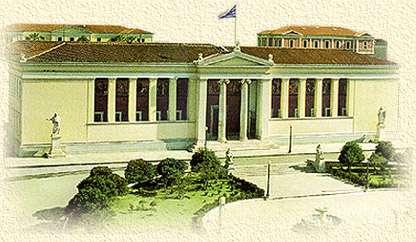 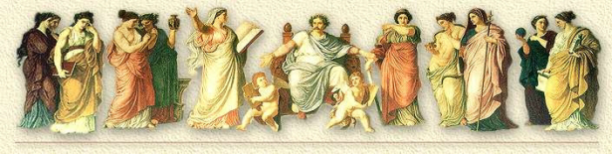 Δεκέμβριος 2017Η παρούσα Έκθεση συντάχθηκε από τους καθηγητή κ. Αντώνη Πασχάλη (Πρόεδρο Τμήματος), αναπληρωτή καθηγητή κ. Ιωάννη Κοτρώνη (Αναπληρωτή Πρόεδρο Τμήματος) και Ευάγγελο Φλωριά (Γραφείο Διασφάλισης Ποιότητας - Υπάλληλος ΙΔΑΧ). Η συλλογή των δεικτών και στοιχείων έγινε με την χρήση των πληροφοριακών συστημάτων:«Προγραμματισμός / Απολογισμός Έργου Μελών ΔΕΠ»: εφαρμογή καταγραφής και ανάλυσης έργου μελών ΔΕΠ του τμήματος«Δείκτες Φοιτητολογίου Τμήματος»: εφαρμογή άντλησης – επεξεργασίας και ανάλυσης των στοιχείων του ΠΠΣ«Φοιτητολόγιο ΠΜΣ»: εφαρμογή φοιτητολογίου μεταπτυχιακών προγραμμάτων σπουδών που χρησιμοποιείται από την Γραμματεία του Τμήματος«Υπηρεσία Ηλεκτρονικών Ερωτηματολογίων»: εφαρμογή ερωτηματολογίων αξιολόγησης μαθημάτωνΗ εισαγωγή των στοιχείων στο πληροφοριακό σύστημα http://reports.modip.uoa.gr/  της ΜΟ.ΔΙ.Π. ΕΚΠΑ έγινε από τους υπαλλήλους της Γραμματείας του Τμήματος και τον κ. Φλωριά.Την ΟΜ.Ε.Α. Τμήματος υποστήριξαν τεχνικά οι κ. κ. Φλωριάς Ευάγγελος και Δημήτρης Κατσιάνης (ΕΔΙΠ Τμήματος).Η συμμετοχή των Διδασκόντων στο Πληροφοριακό Σύστημα του Απολογισμού εμφανίζεται στον παρακάτω πίνακα.για το 2013 δεν υπάρχουν στοιχεία λόγω προβλημάτων που δημιουργήθηκαν στα ΑΕΙ και ειδικά στο ΕΚΠΑ από την διαθεσιμότητα των διοικητικών υπαλλήλων και την παρατεταμένη διακοπή λειτουργίας του Ιδρύματος.για το 2016 δεν έχει ολοκληρωθεί η συμπλήρωση από τα μέλη ΔΕΠ στο σύστημα.Πίνακας περιεχομένωνΔιασφάλιση Ποιότητας	7Προγράμματα Σπουδών	101.	Πρόγραμμα Προπτυχιακών Σπουδών Τμήματος Πληροφορικής & Τηλεπικοινωνιών	102.	Πρόγραμμα Μεταπτυχιακών Σπουδών του Τμήματος Πληροφορικής & Τηλεπικοινωνιών	123.	Διατμηματικό Πρόγραμμα Μεταπτυχιακών Σπουδών στο Τμήμα Πληροφορικής και Τηλεπικοινωνιών του ΕΚΠΑ, στη «Μικροηλεκτρονική»	154.	Διατμηματικό Πρόγραμμα Μεταπτυχιακών Σπουδών στο Τμήμα Πληροφορικής και Τηλεπικοινωνιών του ΕΚΠΑ στη «Διοίκηση και Οικονομική των Τηλεπικοινωνιακών Δικτύων»	165.	Διιδρυματικό Πρόγραμμα Μεταπτυχιακών Σπουδών στο Τμήμα Πληροφορικής και Τηλεπικοινωνιών του ΕΚΠΑ «Τεχνολογίες Πληροφορικής στην Ιατρική και τη Βιολογία»	176.	Πρόγραμμα Διδακτορικών Σπουδών στο Τμήμα Πληροφορικής και Τηλεπικοινωνιών του ΕΚΠΑ	19Ακαδημαϊκό Επίπεδο τίτλων σπουδών	211.	Πρόγραμμα Προπτυχιακών Σπουδών Τμήματος Πληροφορικής & Τηλεπικοινωνιών	212.	Μεταπτυχιακό Πρόγραμμα Σπουδών Τμήματος Πληροφορικής & Τηλεπικοινωνιών & Διδακτορικό Πρόγραμμα Σπουδών	233.	Διατμηματικό Πρόγραμμα Μεταπτυχιακών Σπουδών στο Τμήμα Πληροφορικής και Τηλεπικοινωνιών του ΕΚΠΑ «Διοίκηση και Οικονομική των Τηλεπικοινωνιακών Δικτύων»	244.	Διιδρυματικό Πρόγραμμα Μεταπτυχιακών Σπουδών στο Τμήμα Πληροφορικής και Τηλεπικοινωνιών του ΕΚΠΑ «Τεχνολογίες Πληροφορικής στην Ιατρική και τη Βιολογία»	25Διδακτικό Έργο & Ανθρώπινο Δυναμικό	27Εκπαιδευτικό υλικό	30Αξιολόγηση Εκπαιδευτικού Έργου	30Συμμετοχή στην διαδικασία αξιολόγησης μαθημάτων ΠΠΣ	31Ερευνητικό Έργο της τελευταίας 4ετίας	32Σημεία αναφοράς	38Γενικού χαρακτήρα	38Πρόσθετες υπηρεσίες προς φοιτητές	38Διοικητικές Υπηρεσίες και e-Υπηρεσίες	39Δείκτες για την τελευταία 5ετία:	40Οργανόγραμμα Τμήματος	41Συνθετικοί Πίνακες Απογραφής Στοιχείων Τμήματος	451.	ΤΑΥΤΟΤΗΤΑ ΤΜΗΜΑΤΟΣ 2015-2016	462.	ΤΑΥΤΟΤΗΤΑ ΤΜΗΜΑΤΟΣ 2014-2015	473.	ΤΑΥΤΟΤΗΤΑ ΤΜΗΜΑΤΟΣ 2013-2014	484.	ΤΑΥΤΟΤΗΤΑ ΤΜΗΜΑΤΟΣ 2012-2013	495.	Προγράμματα  Προπτυχιακών και Μεταπτυχιακών  Σπουδών	506.	Προσωπικό του Τμήματος Πληροφορικής & Τηλεπικοινωνιών	527.	Φοιτητές στα Προγράμματα  Προπτυχιακών Σπουδών & Μεταπτυχιακών Σπουδών του Τμήματος Πληροφορικής & Τηλεπικοινωνιών	538.	Έρευνα & Ανάπτυξη Τμήματος Πληροφορικής & Τηλεπικοινωνιών	599.	Λοιπές Υπηρεσίες Τμήματος Πληροφορικής & Τηλεπικοινωνιών	61Παράρτημα Πινάκων	63Διασφάλιση ΠοιότηταςΣτο Τμήμα έχει υιοθετηθεί από το 2002 ένα σύστημα Εσωτερικής Αποτίμησης και Προγραμματισμού  που βασίζεται στις εξής αρχές:Διαφάνεια των διαδικασιών.Καταγραφή όλων των δραστηριοτήτων των μελών του Τμήματος και των Οργάνων του.Δημοσιοποίηση των αποτελεσμάτων καταγραφής.Αξιολόγηση της πορείας του Τμήματος, τις βασικές δραστηριότητές του και εξαγωγή γενικών συμπερασμάτων και κατευθυντηρίων γραμμών σχεδιασμού.Καταγραφή διαφορετικών απόψεων επί της γενικής αξιολόγησης.Εκτίμηση των παραπάνω από τα όργανα και τα μέλη του Τμήματος και καθορισμό της προσωπικής στάσης του καθένα με βάση την ελεύθερη βούλησή του.Όλα τα μέλη του Τμήματος συμμετέχουν στο Σύστημα Εσωτερικής Αποτίμησης και Προγραμματισμού. Οι τρεις άξονες του Συστήματος αυτού είναι: Αξιολόγηση με ερωτηματολόγια – Εκθέσεις απολογισμού και προγραμματισμού – Ετήσια Έκθεση Αποτίμησης και Σχεδιασμού.Για το σκοπό αυτό έχουν αναπτυχθεί στο Τμήμα ειδικά Πληροφοριακά Συστήματα και  εφαρμογές όπως:Σύστημα Απολογισμού – Προγραμματισμού έργου των μελών ΔΕΠΕφαρμογή εξαγωγής κύριων εκπαιδευτικών δεικτώνΣύστημα Παροχής Έργου και ΔιδάκτρωνΣύστημα Διαχείρισης Χώρωντα οποία βρίσκονται υπό συνεχή βελτίωση. Το μεγαλύτερο μέρος της διαδικασίας Αποτίμησης και Σχεδιασμού εφαρμόζεται πλήρως, ενώ το μέρος αξιολόγησης με ερωτηματολόγια εφαρμόζεται μερικώς (μόνο ως προς τα μαθήματα) και προβλέπεται να επεκταθεί σταδιακά και σε άλλες δραστηριότητες του Τμήματος.Το τμήμα έχει υιοθετήσει διαδικασίες αυτό-αξιολόγησης με την συμμετοχή διακεκριμένων επιστημόνων του εξωτερικού, οι οποίες καταλήγουν σε προτάσεις βελτίωσης του Τμήματος. Επίσης το Τμήμα αξιολογείται από την Πολιτεία, όπως προβλέπεται από το ισχύον θεσμικό πλαίσιο με βάση τις κατευθυντήριες οδηγίες της ΑΔΙΠ. Η Έκθεση Εξωτερικής Αξιολόγησης (ΕΕΑ) αναλύει σε βάθος τα σχετικά θέματα και καταλήγει σε διαπιστώσεις και προτάσεις (για το Τμήμα – το Ίδρυμα – την Πολιτεία) που θα βοηθήσουν το Τμήμα να βελτιώσει τις επιδόσεις του και κατ’ επέκταση τους δείκτες διεθνούς αναγνώρισης στην έρευνα και τη διδασκαλία.Οι διαπιστώσεις που κατέγραψε η ΕΕΑ (Μάιος 2011) παρουσιάζονται στο παρόν κείμενο, οι πλείστες των οποίων είχαν ήδη επισημανθεί από το ίδιο το Τμήμα το οποίο είχε καταβάλει διαρκή προσπάθεια επίλυσης προβλημάτων. Η ΕΕΑ έδωσε νέα ώθηση στην προσπάθεια η οποία σε όποια θέματα αφορούσαν αποκλειστικά τις αρμοδιότητες του Τμήματος κατέληξε σε ρεαλιστικές λύσεις.Η Έκθεση Εξωτερικής Αξιολόγησης (ΕΕΑ) (Μάιος 2011) του Τμήματος Πληροφορικής και Τηλεπικοινωνιών κατέληξε στο ακόλουθο γενικό συμπέρασμα: “It was felt that the targets and goals set by the Department in their Internal Report were largely true and supported by the evidence gathered. Overall, the committee felt that this is an excellent Department, one of the best in the country (certainly the best among 4-year programmes in the subject of study) that deserves support and encouragement by the Greek State and the National Kapodistrian University of Athens.”Μεταξύ των θεμάτων που εντοπίζει η ΕΕΑ και χρήζουν ευρύτερης αντιμετώπισης συγκαταλέγονται τα παρακάτω τα οποία απαιτούν πρωτίστως τη συνδρομή της Πολιτείας και της Διοίκησης του Πανεπιστημίου:Συνεχείς αλλαγές στο θεσμικό πλαίσιο που αφορά την λειτουργία των Α.Ε.Ι.Υποχρηματοδότηση με αποτέλεσμα να επηρεάζονται οι υποδομές και λειτουργικότητα εργαστηρίων, φύλαξης και συντήρησης κτηρίων, προγραμμάτων σπουδών, πρόσβαση στην πληροφορία διεθνών αποθετηρίων.  Αισθητή γραφειοκρατία στην όλη λειτουργία του Πανεπιστημίου η οποία οφείλεται σε μεγάλο βαθμό σε εξωγενείς παράγοντες .Έλλειψη πολιτικής συνεργασιών με ιδιωτικούς φορείς.Έλλειψη μελετών απορρόφησης αποφοίτων.Αναγκαιότητα ενεργειών διεθνοποίησης.Υψηλός αριθμός πρωτοετών και φοιτητών από μετεγγραφές.Θεσμοθέτηση δικαιώματος καθορισμού συντελεστών βαρύτητας για την επιλογή πρωτοετών φοιτητών.Επεκτάσεις εργαστηριακών υποδομών που έχουν καθυστερήσει 
για διαδικαστικούς λόγους.Μεταξύ των προβλημάτων που έχουν ανακύψει ή έχουν επιδεινωθεί μετά την ΕΕΑ και κατά την τρέχουσα περίοδο (2015-2016) είναι τα παρακάτω: Καθυστέρηση στη ολοκλήρωση του Εσωτερικού Κανονισμού Λειτουργίας του Ιδρύματος, με συνέπεια τη δυσλειτουργία του ΕΚΠΑ, ιδίως αφού τα θεσμικά πλαίσια συχνά είναι είτε ασαφή είτε παραπέμπουν στον Εσωτερικό Κανονισμό για τη ρύθμιση βασικών θεμάτων λειτουργίας.Δραματική αύξηση της γραφειοκρατίας η οποία απορρέει από τα διαρκώς μεταβαλλόμενα θεσμικά πλαίσια μετά από το 2011, την παρεμβατικότητα της Πολιτείας στην λειτουργία του Πανεπιστημίου και την υποχρέωση υιοθέτησης από το Πανεπιστήμιο των κρατικών διαδικασιών οικονομικής διαχείρισης όπως αυτές έχουν διαμορφωθεί και λόγω της οικονομικής κρίσης.Διοικητική δυσλειτουργία του Πανεπιστημίου και λόγω της παρεμβατικότητας της Πολιτείας μέσω της διαθεσιμότητας των διοικητικών υπαλλήλων. Μεταξύ άλλων, δραματικές επιπτώσεις στη διαχείριση των Ερευνητικών Προγραμμάτων με αρνητικές επιπτώσεις στην εικόνα του Τμήματος / ΕΚΠΑ.Μηδενική χρηματοδότηση του Τμήματος από τον κρατικό προϋπολογισμό και τεράστια μείωση της χρηματοδότησης του Πανεπιστημίου με συνέπειες στην κατάσταση των υποδομών του Τμήματος.Υποβάθμιση του φοιτητικού δυναμικού μέσω των συνεχιζόμενων μετεγγραφών που επιβάλλονται από την Πολιτεία και που συχνά πλέον επεκτείνονται και σε όλα τα έτη σπουδών.Συνεχείς διπλές εξεταστικές που επιβάλλονται από την Πολιτεία.Γήρανση και μείωση του δυναμικού των μελών ΔΕΠ λόγω αποχωρήσεων/συν-ταξιοδοτήσεων και μηδενικών προσλήψεων.Θετική επίπτωση στη λειτουργία του Τμήματος είχε η υιοθέτηση από το ΕΚΠΑ πολιτικής χρηματοδότησης της λειτουργίας των Τμημάτων από το αποθεματικό του ΕΛΚΕ και ιδίως με βάση τη συνεισφορά των Τμημάτων σε αυτό. Το Τμήμα έλαβε ικανοποιητική χρηματοδότηση λόγω της σημαντικής του συμμετοχής σε ερευνητικά προγράμματα, η οποία αντιστάθμισε την μηδενική κρατική επιχορήγηση και επέτρεψε στο Τμήμα να υποστηρίζει επαρκώς τις υποδομές και την έρευνα και να διασφαλίζει την ποιοτική του λειτουργία.Το Τμήμα υπό αντίξοες συνθήκες προσπαθεί να αντιμετωπίσει τα όποια προβλήματα με τον καλύτερο τρόπο. Απόδειξη της σταθερά ποιοτικής του πορείας αποτελούν, μεταξύ άλλων, οι συνεχείς διακρίσεις/βραβεύσεις μελών ΔΕΠ, η σταθερά σημαντική ερευνητική δραστηριότητα (με ποιοτικούς, αριθμητικούς και οικονομικούς δείκτες) και η αποδοχή των φοιτητών για μεταπτυχιακές σπουδές και εργασία στο εξωτερικό.Προγράμματα ΣπουδώνΠρόγραμμα Προπτυχιακών Σπουδών Τμήματος Πληροφορικής & ΤηλεπικοινωνιώνΤο προπτυχιακό πρόγραμμα σπουδών συζητείται κάθε χρόνο σε ειδική συνεδρίαση της Γ.Σ. του Τμήματος. Στη συνεδρίαση αυτή, παράλληλα με τις αναθέσεις διδασκαλίας, λαμβάνονται και αποφάσεις για θέματα που άπτονται της δομής και της συνοχής του ΠΠΣ καθώς και των επικαλύψεων αλλά και της απαιτούμενης συμπληρωματικότητας μεταξύ μαθημάτων, εφόσον τέτοια  στοιχεία εντοπίστηκαν κατά τη διάρκεια της ακαδημαϊκής χρονιάς. Εκτός, όμως, από την ετήσια επισκόπηση του ΠΠΣ, η οποία συνήθως συνοδεύεται από μικρότερες ή μεγαλύτερες διορθωτικές παρεμβάσεις, κατά τακτά χρονικά διαστήματα οργανώνεται ριζική αναμόρφωσή του μετά από μακροχρόνια διαδικασία. Από την ίδρυση του Τμήματος το 1989, έχουν γίνει 6 τέτοιες αναμορφώσεις (1993, 1996, 2000, 2002, 2004 και 2013). Το 2000, αμέσως μετά τη μετονομασία του Τμήματος, έγινε μια ριζική αναμόρφωση, κατά την οποία μελετήθηκαν συστηματικά τα προγράμματα σπουδών άλλων Τμημάτων Ελληνικών και ξένων Πανεπιστημίων, έγινε (από εξωτερικό ανάδοχο) τηλεφωνική έρευνα σε μεγάλο αριθμό ιδιωτικών και δημοσίων επιχειρήσεων ως προς τις ανάγκες σε Τεχνολογίες Πληροφορικής και Τηλεπικοινωνιών (ΤΠΕ) και την εικόνα του Τμήματος, αποτιμήθηκαν οι συνθήκες της Ελλάδας στον τομέα της Πληροφορικής και των Τηλεπικοινωνιών καθώς και οι διεθνείς τάσεις.  Έγιναν συνεντεύξεις με αποφοίτους του Τμήματος όπου καταγράφηκαν οι δυσκολίες που αντιμετώπισαν αναφορικά με την εκπαίδευσή τους, τα ισχυρά στοιχεία που θεωρούσαν ότι απέκτησαν με τις σπουδές τους και καταγράφτηκαν οι προτάσεις τους. Από το 2000, το ΠΠΣ έχει δεχθεί περαιτέρω σημαντική αναμόρφωση, που αφορά στην εισαγωγή νέων μαθημάτων και περικοπή άλλων, στην εξισορρόπηση και εξορθολογισμό του εβδομαδιαίου φόρτου του ωρολογίου προγράμματος σπουδών και στην εισαγωγή μαθημάτων γενικών γνώσεων. Το 2013 έγινε η τελευταία αναμόρφωση του προγράμματος (η πρώτη μετά την εξωτερική αξιολόγηση του Τμήματος το 2011) η οποία σχολιάζεται παρακάτω.Σύμφωνα με την Έκθεση Εξωτερικής Αξιολόγησης (2011)  οι επισημάνσεις και προτάσεις της για το ΠΠΣ  είναι οι ακόλουθες:Μεγάλος αριθμός μαθημάτων για την ολοκλήρωση των σπουδών και τη λήψη πτυχίου.Μεγάλη θεματική διασπορά που μειώνει την συνεκτικότητα του προγράμματοςΤο πρόγραμμα δεν συμβαδίζει με της προδιαγραφές της συμφωνίας της BolognaΤο πρόγραμμα δεν έχει την καλύτερη δυνατή «ισορροπία» μονάδων ECTS σε σχέση με τον φόρτο ορισμένων μαθημάτων.Οι φιλόδοξοι στόχοι του προγράμματος με κατευθύνσεις είναι δύσκολο να επιτευχθούν στη διάρκεια των 4 ετών.Το πρόγραμμα δεν καθιερώνει προαπαιτούμενα μαθήματα Για την αναμόρφωση του προγράμματος θα ήταν χρήσιμο να ληφθεί υπόψη η γνώμη των αποφοίτων και των εν δυνάμει εργοδοτών.οι ανωτέρω επισημάνσεις  είχαν εν πολλοίς εντοπισθεί και ευρίσκοντο ήδη υπό επεξεργασία στην τελική διαμόρφωση του νέου προγράμματος σπουδών το οποίο εγκρίθηκε από τη ΓΣ του Τμήματος στις 1/7/2013 και τέθηκαν σε άμεση εφαρμογή από το 2013-2014 για τους πρωτοετείς και δευτεροετείς φοιτητές και από το 2014-2015 στο σύνολο του. Το νέο πρόγραμμα σπουδών απαντάει στις επισημάνσεις  προσφέροντας ένα σύγχρονο πρόγραμμα προπτυχιακών σπουδών (ΠΠΣ), που βασίζεται στα προγράμματα προπτυχιακών σπουδών που προτείνουν οι κορυφαίοι διεθνείς επιστημονικοί οργανισμοί Association for Computing Machinery (ACM) και IEEE Computer Society (CS) για την Πληροφορική, εμπλουτισμένο με ένα σύγχρονο κύκλο μαθημάτων στις Τηλεπικοινωνίες (Telecommunications). Επιπλέον, προσφέρει και μαθήματα παιδαγωγικής επάρκειας. Η κάλυψη από το προσφερόμενο πρόγραμμα σπουδών βασικών γνωστικών πεδίων της Πληροφορικής και των Τηλεπικοινωνιών σε συνδυασμό με την επιστημονική ποιότητα του Τμήματος (στα 100 καλύτερα του κόσμου επί σειρά ετών) παρέχει στους απόφοιτους του Τμήματος τη δυνατότητα επιλογής και δημιουργίας εξατομικευμένου επιστημονικού προφίλ υψηλής στάθμης σύμφωνα με τα ενδιαφέροντα, τις ικανότητες και τις επιδεξιότητές τους. Παράλληλα, επιπλέον της επιστημονικής κουλτούρας, καλλιεργεί αντίληψη μηχανικού μέσω εξειδικευμένων εργασιών και εργαστηρίων. Το ΠΠΣ επίσης περιλαμβάνει πτυχιακή εργασία και/ή πρακτική άσκηση εντός ή εκτός Πανεπιστημίου. Οι απόφοιτοι του Τμήματος μπορούν να ανταποκριθούν με ευχέρεια στις απαιτήσεις όλου του φάσματος επαγγελματικής απασχόλησης, από τη βιομηχανία, τις επιχειρήσεις και τους οργανισμούς, μέχρι την δευτεροβάθμια εκπαίδευση και την βασική και εφαρμοσμένη έρευνα.Το νέο ΠΠΣ στοχεύει στην οριζόντια γνώση όλων των βασικών γνωστικών αντικειμένων στην Πληροφορική και τις Τηλεπικοινωνίες με την προσφορά υποχρεωτικών μαθημάτων, αλλά και στην εξειδίκευση με την προσφορά κατ’ επιλογή υποχρεωτικών μαθημάτων και προαιρετικών μαθημάτων διαρθρωμένα σε ειδικεύσεις, στις οποίες το Τμήμα έχει πολύ υψηλής στάθμης ερευνητική δραστηριότητα.Το νέο ΠΠΣ έχει τα ακόλουθα πλεονεκτήματα:Πτυχίο που πιστοποιεί, εκτός από βασικές γνώσεις στην Πληροφορικής και τις Τηλεπικοινωνίες, εστιασμένες γνώσεις σε 6 ειδικεύσεις με την παράλληλη αύξηση των προσφερόμενων κατ’ επιλογή υποχρεωτικών μαθημάτων.Διάρθρωση του προγράμματος σε δια-τομεακές ειδικεύσεις και όχι σε μονο-τομεακές κατευθύνσεις.Διάρθρωση του προγράμματος σπουδών με την εφαρμογή του Ευρωπαϊκού Συστήματος Μεταφοράς και Συσσώρευσης Πιστωτικών Μονάδων  (ECTS) και κατ’ επέκταση ορθολογισμό του φόρτου των μαθημάτων, ώστε να αποδίδονται οι ορθές πιστωτικές μονάδες (ECTS) ανά μάθημα. Οι φοιτητές δηλώνουν μαθήματα με τα οποία δύνανται να συσσωρεύσουν μέχρι 46 πιστωτικές μονάδες (ECTS) ανά εξάμηνο (από το 2ο έτος).Πιο στέρεα θεμέλια γνώσης με τη μείωση του πλήθους των γνωστικών αντικειμένων των μαθημάτων, που απαιτούνται για τη λήψη πτυχίου, και την αύξηση των εργαστηριακών ωρών με τη δημιουργία και αυτοτελών εργαστηρίων.Μείωση των ωρών διδασκαλίας ανά εβδομάδα και θέσπιση μιας ελεύθερης ημέρας για τα δύο πρώτα έτη σπουδών.Προαπαιτούμενα μαθήματα στον εστιασμένο κύκλο σπουδών.Μεγαλύτερες δυνατότητες κινητικότητας φοιτητών και μεταφοράς μέχρι 30 πιστωτικών μονάδων (ECTS), όσο αφορά τα προαιρετικά μαθήματα, που δεν κατοχυρώνουν ειδίκευση.Επίλυση αδυναμιών που έχουν εντοπισθεί στις εσωτερικές εκθέσεις αξιολόγησης του Τμήματος.Υιοθέτηση προτάσεων που αναφέρονται στην εξωτερική αξιολόγηση του Τμήματος.Το νέο ΠΠΣ αναμένεται να οδηγήσει στη μείωση της χρονικής καθυστέρησης στην αποφοίτηση και στη μέση διάρκεια σπουδών, και την αύξηση του μέσου όρου του βαθμού πτυχίου.Σύμφωνα με την Έκθεση Εξωτερικής Αξιολόγησης οι επισημάνσεις και προτάσεις της για την Πολιτεία  είναι οι ακόλουθες:Πολύ μεγάλος αριθμός μεταγραφόμενων φοιτητών σε ποσοστό μέχρι περίπου 50% των αρχικά εισαγομένων.Δραματική έλλειψη επιστημονικού-τεχνικού προσωπικού υποστήριξης και βοηθών διδασκαλίας. Οι επισημάνσεις αυτές αφορούν αποκλειστικά την Πολιτεία. Το Τμήμα έχει επανειλημμένως εισηγηθεί να περιορισθεί δραστικά ο αριθμός των μεταγραφόμενων χωρίς να έχει εισακουσθεί. Επίσης το θέμα των ελλείψεων σε προσωπικό έχει τεθεί με έμφαση ώστε να καλυφθούν κενά που επηρεάζουν την εκπαιδευτική διαδικασία ιδιαίτερα σε ότι αφορά σε εργαστηριακά μαθήματα και ασκήσεις. Το τελευταίο διάστημα έχουν αποχωρήσει λόγω συνταξιοδότησης μέλη ΕΔΙΠ οπότε το θέμα των ελλείψεων έχει λάβει μεγάλες διαστάσεις. Δίνεται μερική λύση με την ένταξη νέων ΕΔΙΠ και δημιουργία ανθρώπινου δυναμικού 11 ΕΔΙΠ που θα αναλάβουν την υποστήριξη εργαστηριών & μαθημάτων. Σύμφωνα με το νόμο μπορούν να αναλάβουν και αυτοδύναμη διδασκαλία με έγκριση της Συγκλήτου.Διδακτικό Έργο & Ανθρώπινο Δυναμικό Οι εκπαιδευτικές ανάγκες που καλύπτει το Τμήμα, κάθε ακαδημαϊκό έτος,  σε δείκτες είναι:170 μαθήματα σε προπτυχιακά και μεταπτυχιακά προγράμματα σπουδών εκ των οποίων:84 εργαστηριακά μαθήματα20 φροντιστηριακά μαθήματα  15 Εκπαιδευτικά Εργαστήρια Τμήματος με 4.160 ώρες εργαστηριακών μαθημάτων1.092 ώρες πρακτικών ασκήσεων240 Πτυχιακές και Διπλωματικές Εργασίες Ένα από τα μεγάλα προβλήματα του Τμήματος είναι η μείωση και ηλικιακή αύξηση του ανθρώπινου δυναμικού των μελών ΔΕΠ εξαιτίας των μηδενικών προσλήψεων και συνταξιοδοτήσεων των επόμενων ετών.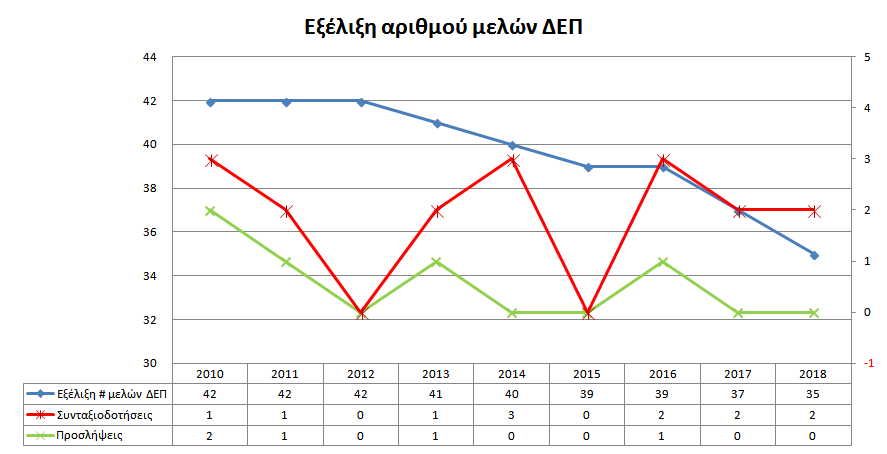 Το πρόβλημα επιτείνεται λόγω των εκπαιδευτικών και άνευ αποδοχών αδειών μειώνοντας το διαθέσιμο αριθμό μελών ΔΕΠ για διδασκαλία όπως εμφανίζεται στα ακόλουθα γραφήματα.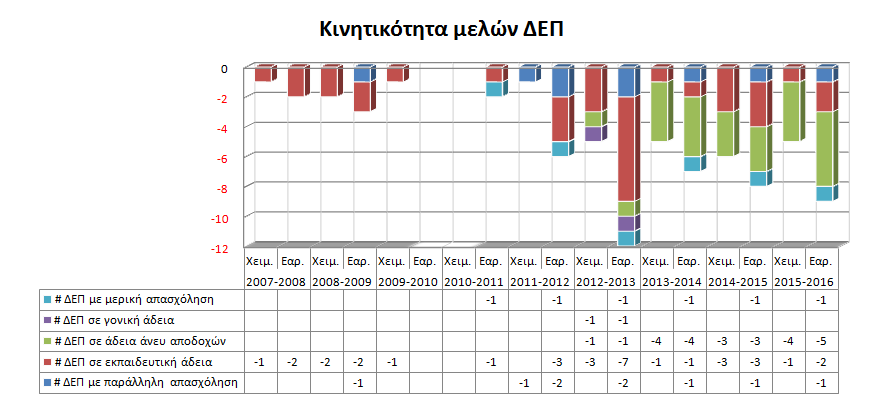 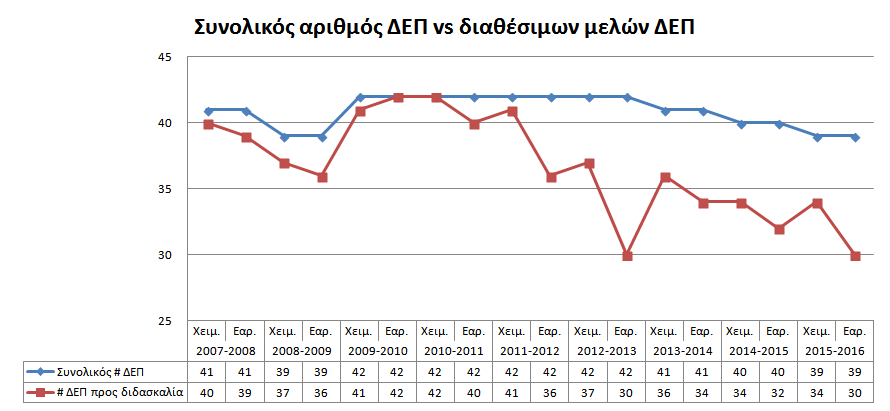 Αντίστοιχο πρόβλημα του Τμήματος, ήταν ο μικρός αριθμός του Εργαστηριακού Διδακτικού και Τεχνικού Προσωπικού (Ε.ΔΙ.Π. / Ε.ΤΕ.Π.), σε συνδυασμό με το γεγονός ότι 3 μέλη του προσωπικού της κατηγορίας συνταξιοδοτήθηκαν στις αρχές του ακαδημαϊκού έτους 2008-2009 και ο τέταρτος στα τέλη του 2011. Το αποτέλεσμα ήταν ότι στο Τμήμα στα τέλη του 2013 υπηρετούσαν  1 μέλος ΕΔΙΠ και 1 μέλος Ε.ΤΕ.Π..Οι ανάγκες του Τμήματος σε πρόσθετο προσωπικό συζητήθηκαν στην ΓΣ του Τμήματος της 10ης Μαρτίου 2014 και προσδιορίστηκαν σε 17 θέσεις Ε.ΔΙ.Π. και 5 θέσεις Ε.ΤΕ.Π..Από αυτές, 10 θέσεις Ε.Δ.Ι.Π. καλύφθηκαν με την εσωτερική πρόσληψη υπαλλήλων Ι.Δ.Α.Χ. με διδακτορικό με διαδικασία που ορίστηκε από την Πολιτεία το 2014. Το σύνολο των Ε.Δ.Ι.Π. που διδάσκουν στο Τμήμα είναι 12 και παραμένουν κενές 5 θέσεις Ε.ΔΙ.Π. και 5 θέσεις Ε.ΤΕ.Π..Σύμφωνα με την Έκθεση Εξωτερικής Αξιολόγησης (ΕΕΑ) οι επισημάνσεις και προτάσεις της για τα ΠΣ, καθώς και οι δράσεις θεραπείας της από το Τμήμα  είναι οι ακόλουθες:Αναλογία μελών ΔΕΠ / φοιτητή = 1/43. Ο δείκτης τείνει να χειροτερεύσει καθώς το Υπουργείο Παιδείας αυξάνει τον αριθμό εισακτέων στο Τμήμα και για όσα μέλη ΔΕΠ συνταξιοδοτούνται δεν προκηρύσσεται θέση αναπλήρωσης τους.Στα θετικά στοιχεία η καλή συνεργασία μεταξύ φοιτητών και διδασκόντων και το ότι πολλοί φοιτητές συνεχίζουν τις σπουδές τους στο Τμήμα.Μηδενικό τεχνικό προσωπικό για την υποστήριξη των εργαστηρίων.  Η ένταξη των νέων ΕΔΙΠ (που θα αναλάβουν την υποστήριξη εργαστηριών μαθημάτων) στο ανθρώπινο δυναμικό του Τμήματος θα βοηθήσει. Βάσει του νόμου μπορούν να αναλάβουν και αυτοδύναμη διδασκαλία υπό την επίβλεψη μέλους ΔΕΠ. Καλύτερη επικοινωνία συντονισμός στα μαθήματα που υπάρχει συνδιδασκαλία μεταξύ των διδασκόντων ώστε να υπάρχει ίσος καταμερισμός στο φορτίο διδασκαλίας. Υλοποιείται με την  συνδρομή του Δ/ντή σπουδών του εκάστοτε προγράμματος.Οι διδάσκοντες έχουν αναπτύξει την κουλτούρα ότι το μάθημα χρειάζεται να είναι άμεσα συνδεδεμένο με τα ερευνητικά ενδιαφέροντα – ειδίκευση του διδάσκοντα, με άμεσο αντίκτυπο στα μαθήματα που διδάσκονται στο ΠΠΣ. Αυτό δεν συμβαίνει σε πανεπιστήμια άλλων χωρών όπου το μάθημα που διδάσκει ο διδάσκων στο ΠΠΣ δεν έχει άμεση σύνδεση με την έρευνά του. Με το νέο πρόγραμμα σπουδών γίνεται ένα βήμα προς την σωστή κατεύθυνση. Μελέτη ώστε να υπάρχει συμμετοχή (ανάθεση) όλων των μελών ΔΕΠ στα μαθήματα κορμού και στα βασικά κατεύθυνσης σύμφωνα με τις ανάγκες του Προγράμματος ΣπουδώνΟ αριθμός των φοιτητών που έρχονται με ERASMUS είναι πολύ μικρός, λόγω γλώσσας και θα βοηθούσε εάν το τμήμα είχε διαλέξεις & σημειώσεις  στα αγγλικά. Πέραν πρακτικών θεμάτων, υπάρχει δυσχέρεια στην υιοθέτηση της Αγγλικής και  λόγω του θεσμικού πλαισίου.Το τμήμα υποφέρει από μεγάλο αριθμό «λιμναζόντων» φοιτητών (μη ορκισμένοι φοιτητές με ημερομηνία εγγραφής > 6 χρόνια). Βάση του νόμου 2009 του 2011 υπάρχει διαδικασία διαγραφής από το ακαδημαϊκό έτος 2014-2015 όσων έχουν εγγραφεί πριν το 2006 και πρόβλεψη για όσους φοιτητές  δεν γράφονται για δύο συνεχόμενα εξάμηνα να χάνουν την φοιτητική τους ιδιότητα και να διαγράφονται αυτομάτως. Οι παραπάνω διατάξεις καταργήθηκαν και όσοι φοιτητές διαγράφησαν μπορούν να επανεγγραφούν «Επανεγγραφή φοιτητών που απώλεσαν τη φοιτητική τους ιδιότητα» [άρθρο 33 του ν. 4327/2015 (Α’ 50)]. Διαγραφές δεν αναμένεται να υλοποιηθούν στο προσεχές μέλλον.Εκπαιδευτικό υλικόΤο Τμήμα δίνει μεγάλο βάρος στην ανάπτυξη ψηφιακού εκπαιδευτικού υλικού σε όλα σχεδόν τα μαθήματα. Αναπτύχθηκαν έτσι σημειώσεις σε ψηφιακή μορφή, διαφάνειες σε ppt για τις διαλέξεις των μαθημάτων, ασκήσεις σε ψηφιακή μορφή αλλά και αλληλεπιδραστικό υλικό.Το μεγαλύτερο μέρος αυτού του υλικού βρίσκεται στο διαδίκτυο και είναι προσβάσιμο μέσω της πλατφόρμας eclass (http://eclass.di.uoa.gr) ή άλλων ιστότοπων οι οποίοι έχουν σύνδεσμο στο eclass όπου βρίσκονται οι βασικές πληροφορίες για όλα τα μαθήματα του Τμήματος (περιεχόμενο, σκοπός, συγγράμματα και βιβλιογραφία, τρόπος αξιολόγησης, σχέδιο διαλέξεων, κλπ.). Χαρακτηριστικά αναφέρεται ότι το 2006 μέχρι το 2008 παρήχθησαν 7 διδακτικά βιβλία, 24 εργαστηριακές Σημειώσεις, 47 σημειώσεις μαθημάτων σε ψηφιακή μορφή και ψηφιακές διαφάνειες για διαλέξεις 52 μαθημάτων. Πρακτικά, την περίοδο αυτή έγινε μετάπτωση σε ψηφιακή μορφή σχεδόν όλου του εκπαιδευτικού υλικού των μαθημάτων του Τμήματος.Αντίστοιχα για την περίοδο 2009-2013 συνεχίστηκε η προσπάθεια βελτίωσης και εμπλουτισμού του εκπαιδευτικού υλικού όπως φαίνεται στον ακόλουθο πίνακα.για το 2013 δεν υπάρχουν στοιχεία λόγω προβλημάτων που δημιουργήθηκαν στα ΑΕΙ και ειδικά στο ΕΚΠΑ από την διαθεσιμότητα των διοικητικών υπαλλήλων και την παρατεταμένη διακοπή λειτουργίας του Ιδρύματος.για το 2016 δεν έχει ολοκληρωθεί η συμπλήρωση από τα μέλη ΔΕΠ στο σύστημα.Αξιολόγηση Εκπαιδευτικού ΈργουΟι φοιτητές συμπληρώνουν (ανώνυμα) σε όλα τα μαθήματα του Προπτυχιακού Προγράμματος Σπουδών που παρακολουθούν ενιαίο ηλεκτρονικό ερωτηματολόγιο με το οποίο αξιολογούν τη διδαχθείσα ύλη, τα εργαστήρια, τις εργασίες στο πλαίσιο του μαθήματος, το εποπτικό υλικό, τα συγγράμματα, τους διδάσκοντες καθηγητές και το υποστηρικτικό προσωπικό. Η συμπλήρωση των ερωτηματολογίων  γίνεται με ευθύνη της Ομάδας Αξιολόγησης Προπτυχιακού Προγράμματος Σπουδών πριν από τις εξετάσεις των περιόδων Φεβρουαρίου και Ιουνίου για κάθε μάθημα που διδάσκεται στο αντίστοιχο εξάμηνο. Τα αποτελέσματα δημοσιοποιούνται μετά την ανακοίνωση των αποτελεσμάτων των εξετάσεων. Μαζί με τις απαντήσεις των ερωτηματολογίων κοινοποιούνται και στατιστικά στοιχεία του μαθήματος (πόσοι φοιτητές το δήλωσαν, πόσοι έλαβαν μέρος στις εξετάσεις, το ποσοστό επιτυχίας, το μέσο όρο των προβιβάσιμων βαθμών και την τυπική απόκλισή τους). Στους στόχους του Τμήματος είναι η επέκταση του θεσμού των ηλεκτρονικών ερωτηματολογίων και στα Μεταπτυχιακά Προγράμματα Σπουδών (μετά από τη σύμφωνη γνώμη των οργάνων διοίκησης τους).Συμμετοχή στην διαδικασία αξιολόγησης μαθημάτων ΠΠΣ Το εαρινό εξάμηνο του ακαδημαϊκού έτους 2014-2015 είναι το όγδοο εξάμηνο που εφαρμόστηκε η αξιολόγηση με ηλεκτρονικά ερωτηματολόγια και το έκτο ακαδημαϊκό έτος που εφαρμόζεται πλήρης αξιολόγηση στα μαθήματα του ΠΠΣ του Τμήματος Πληροφορικής και Τηλεπικοινωνιών.Η συμμετοχή των φοιτητών στη συμπλήρωση των ερωτηματολογίων μειώθηκε το εαρινό εξάμηνο του 2015-2016 σε σχέση με τα προηγούμενα εξάμηνα, αλλά μπορεί να αυξηθεί με  μεγαλύτερη προσπάθεια ενημέρωσης παρότρυνση από τους διδάσκοντας προς τους φοιτητές για την συμπλήρωση. (μεγαλύτερη συμμετοχή στα μαθήματα πρώτων εξαμήνων.)ΕΑΡΙΝΟ ΕΞΑΜΗΝΟ 2015-2016ΧΕΙΜΕΡΙΝΟ ΕΞΑΜΗΝΟ 2015-2016ΕΑΡΙΝΟ ΕΞΑΜΗΝΟ 2014-2015ΧΕΙΜΕΡΙΝΟ ΕΞΑΜΗΝΟ 2014-2015ΕΑΡΙΝΟ ΕΞΑΜΗΝΟ 2013-2014ΧΕΙΜΕΡΙΝΟ ΕΞΑΜΗΝΟ 2013-2014Πηγή: Εθνικό και Καποδιστριακό Πανεπιστήμιο Αθηνών, Υπηρεσία Ηλεκτρονικών ΕρωτηματολογίωνΌλοι οι φοιτητές έχουν την δυνατότητα να συμμετάσχουν χρησιμοποιώντας ηλεκτρονικό υπολογιστή, laptop, κινητό και δεν θα απαιτείται η δέσμευση από την Ομάδα Αξιολόγησης ΠΠΣ να διανείμει συγκεκριμένη μέρα τα ερωτηματολόγια σε έντυπη μορφή προκειμένου να έχει μεγάλο ποσοστό συμμετοχής στην αξιολόγηση. Επίσης δεν χρειάζεται να σπαταλά πολύτιμο χρόνο διδασκαλίας προκειμένου να διανείμει ερωτηματολόγια στους φοιτητές και να περιμένει την συμπλήρωσή τους. Ακόμα, με την ηλεκτρονική υποβολή γίνεται ευκολότερη και γρηγορότερη η συγκέντρωση των δεδομένων, η έκδοση στατιστικών/αναφορών, στοιχεία που μπορούν να χρησιμοποιηθούν συγκεντρωτικά από το Πανεπιστήμιο και τις Ομάδες Εσωτερικής Αξιολόγησης (ΟΜ.Ε.Α) για περαιτέρω αναλύσεις.Σύμφωνα με την απόφαση της Α.ΔΙ.Π (Αρχή Διασφάλισης Ποιότητας ανώτατης εκπαίδευσης), τα ερωτηματολόγια καλό είναι να συμπληρώνονται μεταξύ της 8ης και 10ης εβδομάδας διδασκαλίας του μαθήματος. Αυτό προϋποθέτει ότι έχουν κλείσει οι δηλώσεις μαθημάτων.Στα στατιστικά των αξιολογήσεων έχουν πρόσβαση τα μέλη ΟΜ.Ε.Α και οι διδάσκοντες του μαθήματος ενώ οι φοιτητές μπορούν να δουν τα αποτελέσματα των αξιολογήσεων των μαθημάτων του ΠΠΣ του Τμήματος στο e-class στη διεύθυνση http://eclass.uoa.gr/courses/F110/.Επισημαίνεται πως τα στατιστικά ενός ολοκληρωμένου ερωτηματολογίου γίνονται αυτόματα διαθέσιμα με την κατάθεση βαθμολογίας στο πληροφοριακό σύστημα του Φοιτητολογίου (my-studies).Ερευνητικό Έργο της τελευταίας 4ετίαςΗ συντριπτική πλειοψηφία των μελών ΔΕΠ του Τμήματος συνεχίζει να είναι ερευνητικά ενεργοί, με πλούσιο δημοσιευμένο ερευνητικό έργο, αξιοσημείωτη συμμετοχή σε συνέδρια και συστηματική συμμετοχή σε ερευνητικά προγράμματα, διεθνή και εθνικά (βλ. σχετικούς πίνακες δημοσιεύσεων, ετεροαναφορών και χρηματοδότησης έρευνας). Αξίζει να αναφερθεί ότι η ερευνητική χρηματοδότηση του Τμήματος αποτελεί το 18% - 20% της συνολικής ερευνητικής χρηματοδότησης του ΕΚΠΑ. Σε απόλυτα μεγέθη, το Τμήμα συνεισφέρει περί τα 8 εκ. στην χρηματοδότηση του ΕΚΠΑ και άνω των 4 εκ. Ευρώ ετησίως (χρηματοδότηση εκτός Ελλάδος) στην Ελληνική Οικονομία. Επίσης, η ποιότητα των δημοσιεύσεων είναι «κατά μέσο όρο άριστη», όπως αναφέρει η Έκθεση Εξωτερικής Αξιολόγησης. Η συνολική ερευνητική δραστηριότητα αναγνωρίζεται από την Έκθεση Εξωτερικής Αξιολόγησης σαν πολύ σημαντική και αποτελεί το λόγο της παρακάτω αποτίμησης του Τμήματος στην αν λόγω έκθεση:“The department has outstanding excellent visibility world-wide. In its discipline, it is ranked well above the average ranking of the mother-University and is the best nationally among 4-year programs in Informatics. This is due the academic record and the high reputation of most faculty members, their professional activities, and their distinctions (IEEE/ACM Fellows, etc). In addition, the department includes two ERC-starting grant laureates (considered to be the most prestigious individual grant at the EU level) that is an outstanding achievement and puts the department among the top in Europe with respect to this criterion.”Οι επισημάνσεις και προτάσεις της Έκθεσης Εξωτερικής Αξιολόγησης αναφορικά με την έρευνα, καθώς και οι δράσεις θεραπείας τους από το Τμήμα  είναι οι ακόλουθες:Υποδομή και υποστήριξη ερευνητικής δραστηριότητας. Η τεχνική υποστήριξη των ερευνητών καθίσταται ακόμα πιο δύσκολη λόγω της υποχρηματοδότησης του ΕΚΠΑ, της πλημμελούς έως ανύπαρκτης συντήρησης των εγκαταστάσεων  και του μέτρου της διαθεσιμότητας. Απολύτως απαραίτητα έργα αναβάθμισης των υπολογιστικών συστημάτων και σχετικών κτιριακών και άλλων υποδομών έχουν παγώσει και δεν ξεκινούν λόγω των προβλημάτων του ΕΚΠΑ. Το τελευταίο έτος έγινε προσπάθεια οργάνωσης των χώρων εργασίας και απογραφής των εμπλεκόμενων στην έρευνα. Το 2013 το Τμήμα προσέφερε θέση εργασίας σε 176 ερευνητές (Μεταδιδακτορικοί 29, Υποψ. Διδάκτορες 97, Φοιτητές 50). Σχεδόν όλοι οι εν λόγω ερευνητές χρηματοδοτούνται από ερευνητικά προγράμματα. Το Τμήμα ανέπτυξε εφαρμογή διαχείρισης των θέσεων εργασίας των ερευνητών για την καλύτερη αξιοποίηση και αποτύπωση των θέσεων εργασίας στο Τμήμα.   Συνέργειες μεταξύ ερευνητικών ομάδων του Τμήματος. Με τη συνεχή ενημέρωση και διαφήμιση των τρεχουσών προγραμμάτων σε όλο το ερευνητικό προσωπικό είναι πλέον πιο πιθανή η ενεργή συμμετοχή διαφορετικών ερευνητικών ομάδων σε εργασίες που αφορούν κοινές περιοχές. Πόροι από την επιστροφή στα Τμήματα μέρους της παρακράτησης του ΕΛΚΕ, έχουν διατεθεί προς αυτήν την κατεύθυνση. Επικαιροποίηση προγράμματος σπουδών σε σχέση με την τρέχουσα ερευνητική δραστηριότητα στο Τμήμα. Η σύνδεση της διδασκαλίας με την έρευνα στα Προγράμματα Μεταπτυχιακών Σπουδών αλλά και στις προπτυχιακές σπουδές, επιτυγχάνεται μέσα από διάφορους μηχανισμούς, όπως:Η συνεχής αναμόρφωση της ύλης των μεταπτυχιακών (και σε μικρότερο βαθμό και των προχωρημένων προπτυχιακών) μαθημάτων με την μεταφορά της γνώσης που προκύπτει από την πλούσια ερευνητική δραστηριότητα των μελών ΔΕΠ του Τμήματος.Ο θεσμός της υποχρεωτικής Πτυχιακής / Διπλωματικής εργασίας, οι οποίες αναφέρονται σε πρόσφατες επιστημονικές / τεχνολογικές εξελίξεις. Η συνεπίβλεψη τους συχνά από υποψήφιους διδάκτορες ενισχύει περεταίρω την σύνδεσή τους με την έρευνα. Ο θεσμός των projects στα πλαίσια αρκετών μαθημάτων, τα οποία συνήθως αναφέρονται σε σύγχρονα τεχνολογικά περιβάλλοντα.Προώθηση και διαφήμιση των ερευνητικών δραστηριοτήτων του Τμήματος. Πλέον μέσω της νέας ιστοσελίδας του Τμήματος αλλά και από τα μέσα κοινωνικής δικτύωσης διαφημίζονται ομιλίες, σεμινάρια, προγράμματα μεταπτυχιακών και πληθώρα ερευνητικών δραστηριοτήτων που ενδέχεται να ενδιαφέρουν την ερευνητική κοινότητα.  Αυστηροποίηση του πλαισίου εργασιών για τους υποψήφιους διδάκτορες. Υπάρχει με αυτό τον τρόπο καλύτερη κι επιβεβλημένη συνεργασία του υποψήφιου διδάκτορα με τους επιβλέποντες καθηγητές του με ενδιάμεσες εκθέσεις προόδου που εξασφαλίζουν την καλύτερη ποιότητα των ερευνητικών εργασιών.Την τελευταία τετραετία τα μέλη ΔΕΠ διακρίθηκαν με διάφορους τρόπους, όπως: Βραβεία – Διακρίσεις:Gödel Prize (offered by the Association for Computer Machinery (ACM) for Honoring Outstanding Papers in Theoretical Computer Science,  Prof. E. Koutsoupias, 2012), Institute of Electronics and Electrical Engineers (IEEE) Fellowships (Prof. D. Gizopoulos, 2013 and Prof. Y. Ioannidis, 2010). EURASIP Fellow (Prof. S. Theodoridis, 2011), Academia Europea (Prof. Y. Ioannidis, 2011).Best Paper Awards σε διεθνή συνέδρια:Best Student Paper Award at the 13th IEEE International Conference on Bioinformatics and BioEngineering, 2013, for the paper: S. Katsigiannis, E. Zacharia, D. Maroulis, “Enhancing the Performance of a Microarray Gridding Algorithm via GPU Computing Techniques”.Best student paper award – Special mention  at the First Internet Science Conference, 2013, for the paper: E. Kokolaki, M. Karaliopoulos, I Stavrakakis,  “On the human-driven decision-making process in competitive environments”.Best paper Award at the International Symposium on Software Testing and Analysis (ISSTA), 2012, for the paper: K. Li, C.  Reichenbach, C. Csallner and Y. Smaragdakis “Residual Investigation: Predictive and Precise Bug Detection”.Best Student paper Award at the Real-Time Image and Video Processing Conference, SPIE, 2012, for the paper: S. Katsigiannis, G. Papaioannou, D. Maroulis, “A contourlet transform based algorithm for real-time video encoding”.Best Student Paper Award at the Hellenic Conference on Artificial Intelligence 2012 for the paper: V. Anastassiou, P. Diamantopoulos, S. Vassos and M. Koubarakis. "iThink: A Library for Classical Planning in Video-games".Best Paper Award, at the 3rd International Conference on Advances in  Satellite and Space (ICASS), 2011, for the paper: P. Thompson, B. Evans, L. Castenet, M. Bousquet, P. T. Mathiopoulos, “Concepts and technologies for a Terrabit/s Satellite”.Distinguished Paper Award at ACM International Symposium on Symbolic & Algebraic Computation, 2010, for  the paper: I.Z. Emiris, B. Mourrain, and  E.P.Tsigaridas  “The DMM bound: multivariate (aggregate) separation bounds.”Best Scientific Paper Award at 20th International Conference on Pattern Recognition, ICPR, 2010, for the paper: P. Bouboulis, S. Theodoridis, K. Slavakis “Edge preserving image denoising in Reproducing Kernel Hilbert Spaces”.Best Student Paper Award at the  2nd Intl. Workshop on Cognitive Information Processing,  CIP, 2010, for the paper: S. Chouvardas, K. Slavakis, S. Theodoridis “A novel adaptive algorithm for diffusion networks using projections on hyperslabs”.Η αποτίμηση της έρευνας και ανάπτυξης του Τμήματος αναδεικνύει μια σειρά από στρατηγικά και δομικά ισχυρά στοιχεία του Τμήματος ως προς την έρευνα και την ανάπτυξη, αλλά και αδυναμίες. Το έργο που παράγεται είναι κατά κανόνα ποιοτικό, υπάρχει ισορροπία μεταξύ βασικής και εφαρμοσμένης έρευνας και πολύ καλό γενικά ερευνητικό προφίλ τόσο των νεώτερων όσο και των πιο ώριμων μελών ΔΕΠ. Η αλληλεπίδραση με τον παραγωγικό τομέα είναι σημαντική, τόσο σε εθνικό όσο και σε ευρωπαϊκό επίπεδο. Η ποιότητα των συνεργασιών στην Ελλάδα σε σχέση με εκείνες στην υπόλοιπη Ευρώπη είναι πολύ διαφορετική, κυρίως λόγω των αδυναμιών της ελληνικής βιομηχανίας Πληροφορικής και Τηλεπικοινωνιών ως προς τη στρατηγική τους στην Ε&Α. Η εμπλοκή των μελών ΔΕΠ του Τμήματος σε συμβουλευτικούς ρόλους στην ευρύτερη κυβέρνηση είναι καλή και πολλά από αυτά έχουν θητεύσει ή θητεύουν σε δημόσιες θέσεις. Η χρηματοδότηση των δραστηριοτήτων Ε&Α από τον ιδιωτικό και δημόσιο τομέα είναι σημαντική. Υπάρχει επίσης καλή συμμετοχή των μελών ΔΕΠ του Τμήματος σε διεθνείς αξιολογήσεις και επιστημονικές δραστηριότητες. Η συμμετοχή πολλών Υποψηφίων Διδακτόρων σε έργα Ε&Α που εκτελούνται στο Τμήμα αποτελεί ένα ακόμη θετικό στοιχείο για τη σύνδεση του Πανεπιστημίου με την παραγωγή. Επίσης, έχουν αναπτυχθεί από ερευνητικές ομάδες του Τμήματος, εφαρμογές που χρησιμοποιούνται από τρίτους. Οι κυριότερες αδυναμίες εντοπίζονται στην ανεπαρκή χρηματοδότηση από το Πανεπιστήμιο των νέων μελών ΔΕΠ, στη μη αποτελεσματική εν γένει διάθεση των όποιων ερευνητικών πόρων του Πανεπιστημίου ως προς τη δημιουργία κινήτρων για ποιοτική έρευνα, διεθνή αναγνώριση, καινοτομία και αναγνωρισιμότητα στην Ελληνική κοινωνία, στην υποχρηματοδότηση της έρευνας από την Πολιτεία, στην έλλειψη ερευνητικού εξοπλισμού (κυρίως εξειδικευμένου και συνήθως ακριβού). Η πρόσφατη πολιτική επιστροφής μέρους της παρακράτησης του ΕΛΚΕ στα Τμήματα αποτελεί ένα σημαντικό βήμα προς την αποτελεσματικότερη διάθεση των ερευνητικών πόρων του ΕΚΠΑ.   Τέλος, οι ερευνητικές ομάδες δεν έχουν την κρίσιμη μάζα σε μόνιμο και έμπειρο προσωπικό, κυρίως λόγω της μικρής συνεργασίας μεταξύ των μελών ΔΕΠ και της θεσμικής έλλειψης σε θέσεις ερευνητών στο Πανεπιστήμιο (π.χ. μεταδιδακτορικοί ερευνητές). Συνήθως οι συνεργασίες με ομάδες εκτός Πανεπιστημίου είναι πολύ περισσότερες και ποιοτικά καλύτερες από εκείνες μέσα στο Τμήμα.Οι παραπάνω αδυναμίες έχουν αρνητικές επιπτώσεις στις δυνατότητες διεθνούς διάκρισης, επιστημονικής αλληλεπίδρασης και ορθού προγραμματισμού της έρευνας, απαγορεύουν οικονομίες κλίμακας και γενικότερα είναι εις βάρος της αποτελεσματικότητας, της βιωσιμότητας των ερευνητικών δραστηριοτήτων και του στρατηγικού σχεδιασμού των μελλοντικών ερευνητικών προσανατολισμών. Στα παραπάνω σημεία, τουλάχιστον σε εκείνα στα οποία μπορεί να παρέμβει, το Τμήμα πρέπει να προβληματιστεί και να σχεδιάσει συγκεκριμένες ενέργειες. Μια πιθανή κατεύθυνση θα ήταν ο σχεδιασμός και η θεσμοθέτηση κάποιας μορφής δομημένων μονάδων έρευνας οι οποίες μπορεί να έχουν και συγκεκριμένα καθήκοντα εκπαίδευσης. Οι μονάδες αυτές θα εξασφαλίζουν ένα επαρκές επιστημονικό εύρος, μια κρίσιμη μάζα μονίμων μελών του Τμήματος και αξιόλογες συνέργιες και οικονομίες κλίμακας. Το εγχείρημα αυτό, το οποίο δεν μπορεί παρά να είναι προϊόν μιας ευρείας αποδοχής, είναι εξαιρετικά δύσκολο διότι αντιτίθεται στις διαχρονικά αναπτυχθείσες πρακτικές, δεν ενυπάρχει στη λογική του ισχύοντος θεσμικού πλαισίου για τα Πανεπιστήμια και αντιτίθεται στην υπάρχουσα κουλτούρα των μελών ΔΕΠ. Αριθμός Επιστημονικών δημοσιεύσεων των μελών Δ.Ε.Π. του ΤμήματοςΕπεξηγήσεις:Α =	Βιβλία/μονογραφίεςΒ =	Εργασίες σε επιστημονικά περιοδικά με κριτέςΓ =	Εργασίες σε επιστημονικά περιοδικά χωρίς κριτέςΔ =	Εργασίες σε πρακτικά συνεδρίων με κριτέςΕ =	Εργασίες σε πρακτικά συνεδρίων χωρίς κριτές	ΣΤ  =	Κεφάλαια σε συλλογικούς τόμουςΖ =	Συλλογικοί τόμοι στους οποίους επιστημονικός εκδότης είναι μέλος Δ.Ε.Π. του      Τμήματος Η =	Άλλες εργασίεςΘ =	Ανακοινώσεις σε επιστημονικά συνέδρια (με κριτές) που δεν εκδίδουν πρακτικάΙ =	Βιβλιοκρισίες που συντάχθηκαν από μέλη Δ.Ε.Π. του ΤμήματοςΑναγνώριση του ερευνητικού έργου του ΤμήματοςΕπεξηγήσεις:Τα στοιχεία κυμαίνονται ανάλογα με την συμμετοχή των μελών ΔΕΠ στην καταγραφή των πληροφοριώνΑ = 	Ετεροαναφορές (αθροιστικές για όλα τα μέλη ΔΕΠ που έχουν δώσει στοιχεία)Β = Αναφορές του ειδικού/επιστημονικού τύπουΓ = Βιβλιοκρισίες τρίτων για δημοσιεύσεις μελών Δ.Ε.Π. του ΤμήματοςΔ = Συμμετοχές σε επιτροπές επιστημονικών συνεδρίωνΕ = Συμμετοχές σε συντακτικές επιτροπές επιστημονικών περιοδικώνΣΤ = Προσκλήσεις για διαλέξειςΖ = Διπλώματα ευρεσιτεχνίαςΔιεθνής Ερευνητική/Ακαδημαϊκή Παρουσία μελών ΔΕΠ Τμήματοςγια το 2013 δεν υπάρχουν στοιχεία λόγω προβλημάτων που δημιουργήθηκαν στα ΑΕΙ και ειδικά στο ΕΚΠΑ από την διαθεσιμότητα των διοικητικών υπαλλήλων και την παρατεταμένη διακοπή λειτουργίας του Ιδρύματος.για το 2016 δεν έχει ολοκληρωθεί η συμπλήρωση από τα μέλη ΔΕΠ στο σύστημα.Οργανόγραμμα Τμήματος Το 2016 το Τμήμα Πληροφορικής και Τηλεπικοινωνιών εκπόνησε την 3η  μελέτη επικαιροποίησης και διάρθρωσης του ανθρώπινου δυναμικού του Τμήματος, σε συνέχεια προηγούμενων μελετών (2008 & 2012) με στόχο τη βέλτιστη λειτουργία του στις νέες συνθήκες που επικρατούν σύμφωνα με το ισχύον κανονιστικό και νομοθετικό πλαίσιο. Τα αποτελέσματα της μελέτης και η νέα δομή του Τμήματος προωθήθηκε στα αρμόδια όργανα του Ιδρύματος. Διοικητικό Έργο: Σύμφωνα με το ισχύον θεσμικό πλαίσιο, σημαντικό ρόλο στη διοίκηση του Τμήματος έχουν ο Πρόεδρος, η Γενική Συνέλευση (Γ.Σ.) και η Γενική Συνέλευση Ειδικής Σύνθεσης (Γ.Σ.Ε.Σ), η οποία ασχολείται κυρίως με θέματα των μεταπτυχιακών σπουδών και της συγκρότησης των εκλεκτορικών σωμάτων για τα μέλη ΔΕΠ του Τμήματος. Η Γραμματεία του Τμήματος στελεχώνεται από Διοικητικό Προσωπικό και αποστολή της είναι η υποστήριξη της διοικητικής λειτουργίας του Τμήματος. Το Τμήμα έχει υιοθετήσει ένα νέο σχήμα λειτουργίας, σύμφωνα με το οποίο εκτός από τις θεσμικές θέσεις του Προέδρου, των Διευθυντών Τομέων, του Διευθυντή Μεταπτυχιακών Σπουδών και του Επόπτη Κτηρίων, λειτουργούν: η Ομάδα Εσωτερικής Αξιολόγησης (ΟΜ.Ε.Α.) που είναι υπεύθυνη για τη διεξαγωγή της διαδικασίας εσωτερικής αξιολόγησης του Τμήματος, η Επιτροπή Προγράμματος Προπτυχιακών Σπουδών, η Επιτροπή Προγράμματος Μεταπτυχιακών Σπουδών, οι Σύμβουλοι Καθηγητές και τα Γραφεία Τεχνικής Υποστήριξης Εκπαιδευτικών, Ερευνητικών και Διοικητικών Δραστηριοτήτων (διασφάλισης ποιότητας, εποπτείας κτηρίων & διαχείρισης πόρων, υποστήριξης συστημάτων πληροφορικής, οπτικοακουστικών μέσων & ανάπτυξης εφαρμογών, προβολής & διασύνδεσης και αναγνωστηρίου & ψηφιακής βιβλιοθήκης). Το σχήμα αυτό έχει δοκιμαστεί με επιτυχία σε μια περίοδο χρόνου διάρκειας 8 ετών (θεσπίστηκε από το 2008 και βελτιώθηκε με μικρές αλλαγές το 2012, 2014 και 2016) μέχρι σήμερα.Επιπλέον, ο Πρόεδρος, ο απερχόμενος Πρόεδρος, οι Διευθυντές των τριών Τομέων, ο Διευθυντής ΠΜΣ, ο Διευθυντής ΠΠΣ και ο Επόπτης Κτηρίων συγκροτούν το άτυπο Γνωμοδοτικό Συμβούλιο του Τμήματος.Δομή Τμήματος: Το Τμήμα Πληροφορικής και Τηλεπικοινωνιών του ΕΚΠΑ αποτελείται από τρεις Τομείς:Θεωρητικής Πληροφορικής (Α΄ Τομέας),Υπολογιστικών Συστημάτων και Εφαρμογών (Β΄ Τομέας), Επικοινωνιών και Επεξεργασίας Σήματος (Γ΄ Τομέας),υποστηρίζει πέντε Αυτοτελή με ΦΕΚ Εργαστήρια:Εργαστήριο Δικτυακών Τεχνολογιών, Υπηρεσιών & Εφαρμογών, Εργαστήριο Οπτικών Επικοινωνιών & Φωτονικής Τεχνολογίας, Εργαστήριο Πολιτισμικής Τεχνολογίας,Εργαστήριο Φωνής & Προσβασιμότητας, Εργαστήριο Ψηφιακών Συστημάτων & Αρχιτεκτονικής Υπολογιστών, και έξι Εκπαιδευτικά Εργαστήρια:Εργαστήριο Υπολογιστικών Συστημάτων σε Αίθουσες των PCs (Windows & Linux),Εργαστήριο Θεμελιώσεων Πληροφορικής σε Αίθουσα των PCs,Εργαστήριο Ηλεκτρονικής και Μικροηλεκτρονικής,Εργαστήριο Ψηφιακής Επεξεργασίας Σήματος και Ενσωματωμένων Συστημάτων,Εργαστήριο Δικτύων Επικοινωνιών,Εργαστήριο Τηλεπικοινωνιών.Το κτηριακό συγκρότημα του Τμήματος Πληροφορικής και Τηλεπικοινωνιών συμπεριλαμβάνει: ένα αμφιθέατρο 300 θέσεων, δύο αίθουσες διδασκαλίας 110 θέσεων, δύο αίθουσες διδασκαλίες 80 θέσεων, μία αίθουσα διδασκαλίας 50 θέσεων, τέσσερις αίθουσες διδασκαλίας 32 θέσεων, τρεις αίθουσες των PCs (2 Windows & 1 Linux), ένα Αναγνωστήριο, ένα Υπολογιστικό Κέντρο, τους χώρους των Εκπαιδευτικών και Αυτοτελών με ΦΕΚ εργαστηρίων, τους χώρους των ερευνητικών ομάδων (με συνεργαζόμενους ερευνητές μέσω προγραμμάτων, υποψήφιους διδάκτορες και μεταδιδακτορικούς ερευνητές), τα γραφεία των Καθηγητών, των ΕΔΙΠ και του διοικητικού και τεχνικού προσωπικού, το χώρο της Γραμματείας, άλλους βοηθητικούς και αποθηκευτικούς χώρους και την οικία του επιστάτη-φύλακα.Επιπλέον, στο ίδιο κτηριακό συγκρότημα συστεγάζονται διαπανεπιστημιακές μονάδες, όπως η μονάδα προσβασιμότητας φοιτητών με αναπηρία του ΕΚΠΑ, το γραφείο διασύνδεσης του ΕΚΠΑ, το υπολογιστικό κέντρο του ΕΚΠΑ και το υπολογιστικό κέντρο βιβλιοθηκών του ΕΚΠΑ, ενώ το κτηριακό συγκρότημα γειτνιάζει με το Κέντρο Λειτουργίας Δικτύων (ΚΛΕΙΔΙ) του ΕΚΠΑ.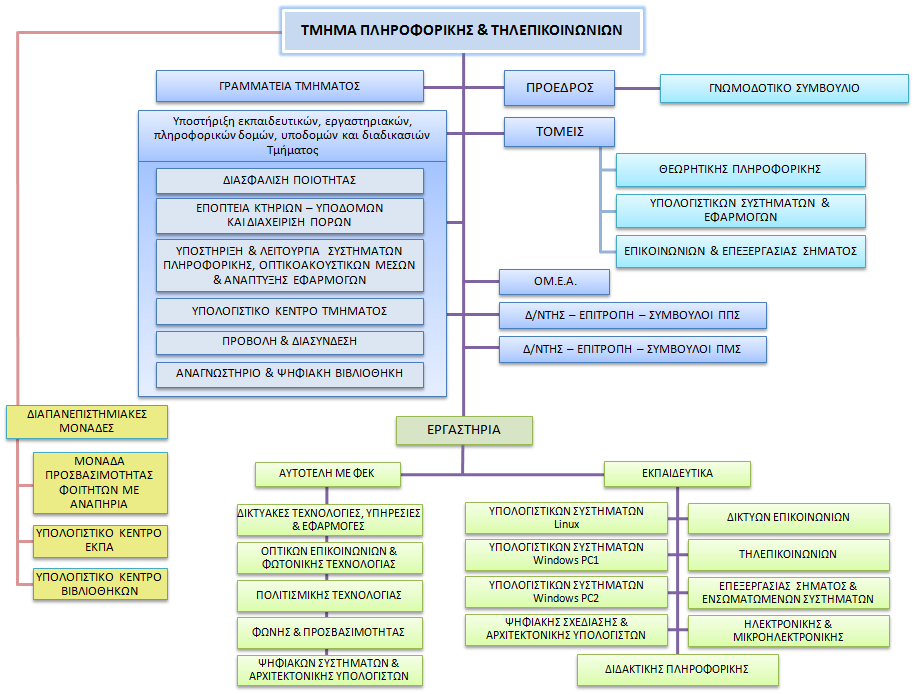 Το ανθρώπινο δυναμικό που υποστηρίζει τη λειτουργία του Τμήματος έχει υποστεί μεγάλες μειώσεις. Το διοικητικό προσωπικό που στελεχώνει τη Γραμματεία Τμήματος και Τομέων έχει μειωθεί κατά 6 άτομα (συνταξιοδοτήσεις -1, μετατάξεις -1, άδειες άνευ αποδοχών -3, ένταξη σε κλάδο Ε.ΔΙ.Π. -1) και το διοικητικό-τεχνικό προσωπικό που στελεχώνει τις υποστηρικτικές εκπαιδευτικές διαδικασίες, τα εργαστήρια, τα συστήματα πληροφορικής, τις τεχνολογικές υποδομές και την εν γένει καλή λειτουργία του Τμήματος έχει μειωθεί κατά 7 άτομα (συνταξιοδοτήσεις -5, παραιτήσεις -2), ενώ 10 Ι.Δ.Α.Χ. με διδακτορικό εντάχθηκαν στον κλάδο των Ε.ΔΙ.Π. Με την πρόοδο του κτηριολογικού προγράμματος του Τμήματος, διατέθηκαν περισσότεροι χώροι για την εργαστηριακή άσκηση των φοιτητών και δημιουργούνται ήδη στα προπτυχιακά μαθήματα νέα εργαστήρια τα οποία, ενώ προβλέπονται στο Πρόγραμμα Σπουδών, δεν λειτουργούσαν μέχρι σήμερα διότι δεν υπήρχαν διαθέσιμοι χώροι.Επίσης το αντικείμενο του Τμήματος είναι εξόχως τεχνολογικό και η ανάπτυξη της εργαστηριακής εκπαιδευτικής υποδομής του καθώς και η ύπαρξη του αναγκαίου γι’ αυτό ανθρώπινου δυναμικού, διαδραματίζει σημαντικό ρόλο στην επαγγελματική σταδιοδρομία των αποφοίτων του.Το Τμήμα από τη φύση του διαθέτει σημαντικό εξοπλισμό Πληροφορικής και Δικτύων καθώς και ηλεκτρονικά εποπτικά μέσα. Οι αρμοδιότητες των υπαλλήλων με ειδικότητα Πληροφορικής ή αντίστοιχης εξειδίκευσης είναι τέτοιες, ώστε να εξυπηρετούν τις παρακάτω ανάγκες:Τεχνική και διοικητική υποστήριξη αυτοτελών και εκπαιδευτικών εργαστηρίων. Σημειώνεται ότι αρκετά από τα εργαστήρια που προβλέπονται στον Οδηγό Σπουδών δεν έχουν ενεργοποιηθεί λόγω έλλειψης ανθρώπινου δυναμικού σε τεχνικούς.Διαχείριση ειδικών πληροφοριακών συστημάτων παρακολούθησης δεικτών που έχει αναπτύξει το Τμήμα.Υποστήριξη των εποπτικών μέσων νέας τεχνολογίας για μετάδοση, καταγραφή και οργάνωση μαθημάτων.Υποστήριξη των χρηστών (φοιτητών και προσωπικού του Τμήματος).Διαχείριση ηλεκτρονικών υπηρεσιών (διαχείριση βάσεων δεδομένων, συντήρηση εφαρμογών).Τεχνική υποστήριξη υλικού Η/Υ (διάγνωση βλαβών, επισκευή, επικοινωνία με προμηθευτές).Υποστήριξη λογισμικού (εγκατάσταση, προσαρμογή, συντήρηση, παρακολούθηση).Διοικητική υποστήριξη υποδομών και πόρων (κατάρτιση προδιαγραφών,  παραγγελίες υλικού, διαχείριση εξοπλισμού).Συντήρηση ιστοσελίδας του Τμήματος και ενημέρωση των μέσων κοινωνικής δικτύωσης.Το Ίδρυμα μας δεν μπόρεσε να αξιοποιήσει το νόμο Ν.4009/11 που έδινε τη δυνατότητα σε υπαλλήλους του Ιδρύματος με τα κατάλληλα προσόντα να αιτηθούν την ένταξή τους στον κλάδο Ε.Τ.Ε.Π., με αποτέλεσμα οι υπάλληλοι που εργάζονται ως ειδικό τεχνικό προσωπικό να λογίζονται στο διοικητικό προσωπικό. Συνεπώς η εικόνα που εμφανίζει η αποτύπωση του προσωπικού είναι η ακόλουθη:* ΕπιστάτηςΕνώ η πραγματική αποτύπωση όφειλε να είναι η ακόλουθη:* ΕπιστάτηςΓια τους ανωτέρους λόγους το Τμήμα προωθεί άμεσα τη διαδικασία ένταξης των υπαλλήλων Ι.Δ.Α.Χ. που έχουν κάνει αίτηση σε θέσεις Ε.Τ.Ε.Π. σύμφωνα με το νόμο Ν.4415/16 αρθρ.66.Συνθετικοί Πίνακες Απογραφής Στοιχείων ΤμήματοςΤΑΥΤΟΤΗΤΑ ΤΜΗΜΑΤΟΣ 2015-2016* κανονική διάρκεια φοίτησης είναι τα 4 έτηΟ παρακάτω πίνακας αφορά το ακαδ. έτος 2014-2015ΤΑΥΤΟΤΗΤΑ ΤΜΗΜΑΤΟΣ 2014-2015* κανονική διάρκεια φοίτησης είναι τα 4 έτηΟ παρακάτω πίνακας αφορά το ακαδ. έτος 2014-2015ΤΑΥΤΟΤΗΤΑ ΤΜΗΜΑΤΟΣ 2013-2014* κανονική διάρκεια φοίτησης είναι τα 4 έτηΟ παρακάτω πίνακας αφορά το ακαδ. έτος 2013-2014 ΤΑΥΤΟΤΗΤΑ ΤΜΗΜΑΤΟΣ 2012-2013* κανονική διάρκεια φοίτησης είναι τα 4 έτηΟ παρακάτω πίνακας αφορά το ακαδ. έτος 2012-2013Προγράμματα  Προπτυχιακών και Μεταπτυχιακών  Σπουδών Προσωπικό του Τμήματος Πληροφορικής & Τηλεπικοινωνιών * Αριθμός μελών ΔΕΠ / αριθμό φοιτητών ΠΠΣ Τμήματος και ΜΠΣ στα ν+2 έτη Φοιτητές στα Προγράμματα  Προπτυχιακών Σπουδών & Μεταπτυχιακών Σπουδών του Τμήματος Πληροφορικής & Τηλεπικοινωνιών* Ο αριθμός των εγγεγραμμένων συμπεριλαμβάνει και τις διαγραφές** Όπου Ν = ελάχιστος χρόνος για την λήψη πτυχίου. Κανονική διάρκεια σπουδών (χρόνια): 4Τα πεδία είναι κενά καθώς η υποχρεωτική φοίτηση είναι 4 χρόνια συν τα 2 χρόνια = 6 χρόνια. Ο πίνακας αποκτά εγγραφές από το ακαδημαϊκό έτος 2015-2016 για το ακαδημαϊκό έτος 2009-2010.** Όπου Ν = ελάχιστος χρόνος για την λήψη πτυχίου. Ελάχιστη διάρκεια σπουδών (εξάμηνα): 3*** Συμπεριλαμβάνει και τις διαγραφέςΣημείωση: από το ακαδημαϊκό έτος 2015-2016 λειτουργεί νέο πρόγραμμα μεταπτυχιακών σπουδών ** Όπου Ν = ελάχιστος χρόνος για την λήψη πτυχίου. Ελάχιστη διάρκεια σπουδών (εξάμηνα): 3*** Συμπεριλαμβάνει και τις διαγραφές.** Όπου Ν = ελάχιστος χρόνος για την λήψη πτυχίου. Ελάχιστη διάρκεια σπουδών (εξάμηνα): 4*** Συμπεριλαμβάνει και τις διαγραφές.*Διιδρυματικό πρόγραμμα που υποστηρίζεται από τα Τμήματα Πληροφορικής & Τηλεπικοινωνιών (ΕΚΠΑ), Τμήμα Τεχνολογίας Ιατρικών Οργάνων  (ΤΕΙ Αθήνας), Ίδρυμα Ιατροβιολογικών Ερευνών  (Ακαδημία Αθηνών), Ινστιτούτο Πληροφορικής και Τηλ/νιών (ΕΚΕΦΕ Δημόκριτος)** Όπου Ν = ελάχιστος χρόνος για την λήψη πτυχίου. Ελάχιστη διάρκεια σπουδών (εξάμηνα): 3*** Συμπεριλαμβάνει και τις διαγραφές.* Ο αριθμός Αποφοίτων του Διδακτορικού Κύκλου Σπουδών προκύπτει από την ημερομηνία παρουσίασης/εξέτασης/αποδοχής της διατριβής για το ημερολογιακό έτος αναφοράς και όχι από την ημερομηνία ορκωμοσίας/ανακήρυξης.** Όπου Ν = ελάχιστος χρόνος για την λήψη πτυχίου. Ελάχιστη διάρκεια σπουδών (έτη): 3 *** Συμπεριλαμβάνει και τις διαγραφές.Έρευνα & Ανάπτυξη Τμήματος Πληροφορικής & Τηλεπικοινωνιών* Τα έργα που χρηματοδοτούνται από το ΕΣΠΑ έχουν συμπεριληφθεί στην κατηγορία Από Ελληνικές πηγές/φορείς** Ευρωπαϊκή Ένωση Λοιπές Υπηρεσίες Τμήματος Πληροφορικής & ΤηλεπικοινωνιώνΣημ. Πρόσληψη 12 ΕΔΙΠ στη λήξη του ακαδημαϊκού έτους – ΙΔΑΧ με διδακτορικό* Στον αριθμό των φοιτητών αθροίζονται οι φοιτητές του προπτυχιακού προγράμματος σπουδών που φοιτούν σε ν+2 έτη και οι φοιτητές των μεταπτυχιακών  προγραμμάτων σπουδών που φοιτούν σε ν+2 έτη. ** Ο αριθμός των Η/Υ μειώνεται καθώς η ηλικία του κυμαίνεται μεταξύ 5 μέχρι και πάνω από  15 έτη και παρουσιάζουν βλάβες, (η τελευταία προμήθεια τους έγινε πριν από πάνω από 5ετία). Στον αριθμό Η/Υ που είναι διαθέσιμοι για τους φοιτητές (όλων των ΠΣ) δεν συμπεριλαμβάνονται οι Η/Υ και ο ειδικευμένος εξοπλισμός των εργαστηρίων. Παράρτημα Πινάκων Τα απογραφικά στατιστικά στοιχεία που αφορούν το παράρτημα Πινάκων έχουν εισαχθεί στη βάση δεδομένων του Πληροφοριακού Συστήματος της ΜΟΔΙΠ/ΕΚΠΑ από την Γραμματεία του Τμήματός μας με την συνδρομή του κ. Φλωριά.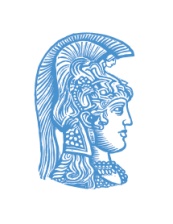 ΕΛΛΗΝΙΚΗ ΔΗΜΟΚΡΑΤΙΑΕθνικό και ΚαποδιστριακόΠανεπιστήμιο ΑθηνώνΣΧΟΛΗ ΘΕΤΙΚΩΝ ΕΠΙΣΤΗΜΩΝΤΜΗΜΑ ΠΛΗΡΟΦΟΡΙΚΗΣ & ΤΗΛΕΠΙΚΟΙΝΩΝΙΩΝΣυμμετοχή Διδασκόντων στοΠληροφοριακό Σύστημα του ΑπολογισμούΣυμμετοχή Διδασκόντων στοΠληροφοριακό Σύστημα του ΑπολογισμούΈτοςΥπέβαλλαν στοιχεία2009372010372011382012372013 (1)2014312015402016 (2)15Πρόγραμμα Μεταπτυχιακών Σπουδών του Τμήματος Πληροφορικής & ΤηλεπικοινωνιώνΤο Πρόγραμμα Μεταπτυχιακών Σπουδών (ΠΜΣ) στην Πληροφορική και τις Τηλεπικοινωνίες ιδρύθηκε το 1993 (ΦΕΚ 786/τ.Β’/6-10-1993). Τροποποιήθηκε το 2000 (ΦΕΚ 1074/τ.Β’/30-8-2000) και το 2004 (ΦΕΚ 1052/τ.Β’/13-7-2004 και ΦΕΚ 1240/τ.Β’/12-8-2004). Ολοκληρώθηκε η διαδικασία εκ νέου αναθεώρησής του και το νέο ΦΕΚ εκδόθηκε το 2015 (ΦΕΚ 794/ τ.Β’/6-5-2015). Τόσο ο αρχικός όσο και ο μετέπειτα σχεδιασμός του προγράμματος βασίστηκαν σε προηγούμενη εμπειρία των μελών ΔΕΠ του Τμήματος σε διάφορα ΠΜΣ της Ελλάδας και του εξωτερικού, σε μελέτες και οδηγίες ανεξάρτητων οργανισμών (του Association for Computing Machinery – ACM, του Computer Society και του Communication Society του Institute of Electrical and Electronics Engineers – IEEE), καθώς και σε μελέτες για τις τάσεις στην εθνική και Ευρωπαϊκή αγορά εργασίας στο χώρο την Πληροφορικής και των Τηλεπικοινωνιών.Στρατηγική επιλογή του ΠΜΣ Πληροφορικής και Τηλεπικοινωνιών είναι η επίτευξη του μεγαλύτερου δυνατού βαθμού συνοχής και ολοκλήρωσης της ακολουθίας «προπτυχιακές σπουδές – μεταπτυχιακές σπουδές – ειδίκευση», ώστε ο απόφοιτος να κατέχει σφαιρική αλλά και εξειδικευμένη γνώση για την Πληροφορική και τις Τηλεπικοινωνίες. Με βάση το στόχο αυτό, το ΠΜΣ απονέμει δύο τίτλους σπουδών: α) Μεταπτυχιακό Δίπλωμα Ειδίκευσης (ΜΔΕ) σε έξι Ειδικεύσεις και β) Διδακτορικό Δίπλωμα.Η διοίκηση του ΠΜΣ Πληροφορικής και Τηλεπικοινωνιών πραγματοποιείται από τη Γενική Συνέλευση Ειδικής Σύνθεσης (Γ.Σ.Ε.Σ.) του Τμήματος. Η Γ.Σ.Ε.Σ. εκλέγει το Διευθυντή του Προγράμματος Μεταπτυχιακών Σπουδών, ο οποίος προεδρεύει της Συντονιστικής Επιτροπής του ΠΜΣ. Η Συντονιστική Επιτροπή αποτελείται από έξι μέλη ΔΕΠ (δύο μέλη από καθέναν από τους τρεις τομείς του Τμήματος), που ορίζονται από τη Γ.Σ.Ε.Σ.) και διδάσκουν στο ΜΔΕ και έναν μεταπτυχιακό φοιτητή. Η Συντονιστική Επιτροπή έχει εκπονήσει και συνεχώς ανανεώνει τον εσωτερικό κανονισμό λειτουργίας του ΠΜΣ, ο οποίος κάθε φορά εγκρίνεται από τη Γ.Σ.Ε.Σ. Στον κανονισμό αντιμετωπίζονται θέματα όπως η διαδικασία και τα κριτήρια επιλογής των υποψηφίων, ο υπολογισμός του βαθμού του Μεταπτυχιακού Διπλώματος Ειδίκευσης, η ανάθεση και αποτίμηση της παροχής έργου από τους μεταπτυχιακούς φοιτητές, η διαδικασία επιλογής υποψηφίων διδακτόρων και άλλα.Στην μορφή του μέχρι το 2015, το ΜΔΕ στην Πληροφορική και τις Τηλεπικοινωνίες προσφέρει ένα σύνολο πενήντα έξι (56) εξαμηνιαίων μεταπτυχιακών μαθημάτων, το καθένα βάρους 2-4 διδακτικών μονάδων. Κάθε ειδίκευση του ΜΔΕ ορίζεται από μια ομάδα μαθημάτων. Ο φοιτητής πρέπει να συγκεντρώσει τουλάχιστον 28 διδακτικές μονάδες από μαθήματα της Ειδίκευσής του (7-8 μαθήματα) και τις υπόλοιπες 12 (3-5 μαθήματα), μέχρι τις 40  που απαιτούνται για τη λήψη του ΜΔΕ, από οποιαδήποτε μαθήματα του ΠΜΣ. Επιπλέον των 40 διδακτικών μονάδων, για την απονομή του ΜΔΕ ο φοιτητής απαιτείται να εκπονήσει διπλωματική εργασία στην οποία και να εξεταστεί επιτυχώς.Η νέα μορφή του ΜΔΕ, η οποία τίθεται σε ισχύ από το ακαδημαϊκό έτος 2015-16, προσαρμόζεται στην ισχύουσα νομοθεσία, καθορίζει το φόρτο εργασίας των μαθημάτων με βάση το σύστημα ECTS, και περιλαμβάνει νέα και τροποποιημένα μαθήματα με βάση τις νέες εξελίξεις στην επιστήμη της Πληροφορικής και των Τηλεπικοινωνιών.Το ΠΜΣ στην Πληροφορική και τις Τηλεπικοινωνίες είναι από τα πληρέστερα σχετικά προγράμματα μεταπτυχιακών σπουδών της χώρας και το περιεχόμενό του διατηρείται ενημερωμένο, ανταγωνιστικό και κατάλληλο για την αγορά εργασίας με βάση την ερευνητική εμπειρία των μελών ΔΕΠ του Τμήματος που διδάσκουν σε αυτό. Αποτελεί τον προθάλαμο για τη διεξαγωγή υψηλού επιπέδου έρευνας για την απόκτηση διδακτορικού διπλώματος στον δεύτερο κύκλο του. Τα τελευταία έτη παρατηρήθηκε μια μείωση των αιτήσεων. Το γεγονός αυτό αποτελεί αντικείμενο μελέτης της Συντονιστικής Επιτροπής του ΠΜΣ, ώστε να εξαχθούν ασφαλή συμπεράσματα και να γίνουν οι κατάλληλες παρεμβάσεις. Δύο προφανείς λόγοι, που δεν είναι αναγκαστικά και οι μοναδικοί, φαίνεται ότι είναι η πρόσφατη σημαντική αύξηση των ΠΜΣ που προσφέρονται στην Ελλάδα στην περιοχή της Πληροφορικής και των Τηλεπικοινωνιών, καθώς και η αναταραχή στα Πανεπιστήμια και την Ελληνική Κοινωνία τα τελευταία έτη που προκάλεσε τη μείωση του ποσοστού αποφοίτησης των προπτυχιακών φοιτητών και τάσεις αναζήτησης εκπαιδευτικών και επαγγελματικών διεξόδων στο εξωτερικό .Σύμφωνα με την Έκθεση Εξωτερικής Αξιολόγησης (ΕΕΑ) οι επισημάνσεις και προτάσεις της για το ΜΠΣ, καθώς και οι δράσεις θεραπείας της από το Τμήμα  είναι οι ακόλουθες:Το ΠΜΣ κατατάσσεται μεταξύ των 2-3 καλυτέρων στην Ελλάδα και συναγωνίζεται επάξια αντίστοιχα προγράμματα του εξωτερικού.Είναι αναγκαίοι περισσότεροι βοηθοί διδασκαλίας με στόχο την πρακτική άσκηση και την λειτουργία περισσότερων εργαστηρίων. Δημιουργία ενδιάμεσου κύκλου μαθημάτων που μπορούν να παίρνουν προπτυχιακοί και μεταπτυχιακοί. Υπό μελέτη, εφαρμόζεται πιλοτικά.Εξωτερική συμβουλευτική επιτροπή για σύνδεση με την αγορά – παρακολούθηση αποφοίτων. Υπό μελέτη.Καθιέρωση υποτροφιών, βραβεύσεων και προσανατολισμός σε πρακτική άσκηση και εξάσκηση σε περισσότερα εργαστήρια. Υπάρχει στενότητα πόρων  οικονομικών για την ανάπτυξη νέων υποδομών και ανθρώπινου δυναμικού για την υποστήριξη της εκπαίδευσης.Προσπάθεια ανεύρεσης πρόσθετων πόρων πέραν των διδάκτρων. Λόγω της οικονομικής συγκυρίας η προσπάθεια αυτή θα είναι δύσκολο να έχει επιτυχία. Στο Τμήμα επιστρέφουν από την παρακράτηση του ΕΛΚΕ σημαντικοί πόροι από τα ερευνητικά προγράμματα που εκτελούνται υπό την επιστημονική εποπτεία των μελών ΔΕΠ του Τμήματος. Η επιστροφή έχει πλέον καθιερωθεί εντός του Πανεπιστημίου και το Τμήμα στο τομέα των ερευνητικών προγραμμάτων έχει πολύ καλή επίδοση.Δημιουργία ΜΠΣ στα αγγλικά ώστε να έχει απήχηση στο εξωτερικό. Η προοπτική αυτή είναι στις σκέψεις του Τμήματος σε συνδυασμό με τις αναγκαίες θεσμικές ρυθμίσεις.Διατμηματικό Πρόγραμμα Μεταπτυχιακών Σπουδών στο Τμήμα Πληροφορικής και Τηλεπικοινωνιών του ΕΚΠΑ, στη «Μικροηλεκτρονική»Το Διατμηματικό Πρόγραμμα Μεταπτυχιακών Σπουδών στο Τμήμα Πληροφορικής και Τηλεπικοινωνιών του ΕΚΠΑ, με αντικείμενο τη «Μικροηλεκτρονική», ιδρύθηκε το 1996. Οι πρώτοι φοιτητές του ΠΜΣ, έγιναν δεκτοί κατά το ακαδημαϊκό έτος 1998-1999, οπότε ξεκίνησε ουσιαστικά και η λειτουργία του. Το Πρόγραμμα τροποποιήθηκε το 2003 και σύμφωνα με την τροποποίηση αυτή, το ακαδημαϊκό έτος 2003-2004 λειτούργησαν δύο Κατευθύνσεις: α) Σχεδίασης Ολοκληρωμένων Κυκλωμάτων και β) Τεχνολογίας Ολοκληρωμένων Κυκλωμάτων. To 2009 έγινε μερική τροποποίηση των μαθημάτων και ορίστηκαν τα ECTS. Σήμερα έχει δρομολογηθεί διαδικασία αναμόρφωσης, σύμφωνα με τον πρόσφατο νόμο, και αναμένεται η έκδοση ΦΕΚ εντός του 2014. Το Πρόγραμμα απονέμει Μεταπτυχιακό Δίπλωμα Ειδίκευσης (Μ.Δ.Ε.), ενώ οι φοιτητές που επιθυμούν να συνεχίσουν για την εκπόνηση Διδακτορικής διατριβής γίνονται δεκτοί στο Τμήμα Πληροφορικής και Τηλεπικοινωνιών.Στη λειτουργία του ΠΜΣ, εκτός από το Τμήμα Πληροφορικής και Τηλεπικοινωνιών που έχει και τη Διοικητική υποστήριξη του Προγράμματος, συμμετέχει και το Τμήμα Φυσικής του ΕΚΠΑ καθώς και το Ινστιτούτο Μικροηλεκτρονικής του ΕΚΕΦΕ Δημόκριτος και το Ερευνητικό Πανεπιστημιακό Ινστιτούτο Συστημάτων Επικοινωνιών & Υπολογιστών (ΕΠΙΣΕΥ) του ΕΜΠ. Η διοίκηση του ΠΜΣ πραγματοποιείται από Ειδική Διατμηματική Επιτροπή (ΕΔΕ) που εκλέγεται από τις Γενικές Συνελεύσεις Ειδικής Σύνθεσης των δύο Τμημάτων. Στην Ειδική Διατμηματική Επιτροπή μετέχουν 5 εκπρόσωποι από κάθε Τμήμα και ένας εκπρόσωπος των Μεταπτυχιακών Φοιτητών. Η ΕΔΕ εκλέγει τον Πρόεδρό της που είναι μέλος ΔΕΠ του Τμήματος Πληροφορικής και Τηλεπικοινωνιών.Σκοπός του ΠΜΣ είναι η εξειδίκευση νέων επιστημόνων και μηχανικών στον τομέα της Μικροηλεκτρονικής, έναν τομέα εξαιρετικής σημασίας για την τεχνολογική ανάπτυξη και με έντονα διεπιστημονικό χαρακτήρα. Στόχος είναι η προετοιμασία εξειδικευμένων επιστημόνων, κατάλληλων να στελεχώσουν το χώρο της Τεχνολογίας και του Σχεδιασμού μικροηλεκτρονικών διατάξεων και κυκλωμάτων, τα οποία αποτελούν τη σύγχρονη έκφραση της Ηλεκτρονικής και τη βάση για την ανάπτυξη της τεχνολογίας του υλικού της Πληροφορικής και των Τηλεπικοινωνιών. Οι αναπτυσσόμενες ανάγκες της αγοράς, σε συνδυασμό με την εμπειρία από την πρώτη τετραετία λειτουργίας του Προγράμματος, έδειξαν ότι υπάρχει ανάγκη δημιουργίας δύο κατευθύνσεων, οι οποίες και δημιουργήθηκαν κατά την τροποποίηση του 2003. Η μία είναι προσανατολισμένη στην Τεχνολογία κατασκευής των Ολοκληρωμένων Κυκλωμάτων πυριτίου αλλά και στην έρευνα και μελέτη νέων υλικών και δομών της Μικροηλεκτρονικής.  Η δεύτερη αφορά στη Σχεδίαση κυκλωμάτων και συστημάτων VLSI προσανατολισμένων στις εφαρμογές της Πληροφορικής και των Τηλεπικοινωνιών, που καλύπτει όλα τα επίπεδα σχεδίασης, από το φυσικό επίπεδο ως το επίπεδο συμπεριφοράς. Οι λόγοι που υπαγόρευσαν έναν τέτοιο διαχωρισμό είναι αφ΄ ενός μεν το γεγονός ότι η αγορά εργασίας διαχωρίζει τους δύο κλάδους και αφ’ ετέρου το ότι οι γνώσεις που απαιτούν οι δύο αυτοί κλάδοι προϋποθέτουν φοιτητές με διαφορετικό υπόβαθρο σπουδών και διαφορετικά επιστημονικά ενδιαφέροντα και δεξιότητες.Το ΔΠΜΣ στη Μικροηλεκτρονική προσφέρει ένα σύνολο από δέκα επτά  (17) εξαμηνιαία μεταπτυχιακά μαθήματα, το καθένα βάρους 6 ECTS και Διπλωματική Εργασία 30 ECTS. Ο φοιτητής για να αποκτήσει το Μεταπτυχιακό Δίπλωμα Ειδίκευσης στη Μικροηλεκτρονική πρέπει να ολοκληρώσει τις σπουδές του σε μία από τις δύο Κατευθύνσεις, δηλαδή να παρακολουθήσει και να εξεταστεί με επιτυχία σε δέκα (10) Μαθήματα καθώς και στη Διπλωματική Εργασία, ως εξής: 1.  Σε τέσσερα (4) κοινά υποχρεωτικά μαθήματα κορμού 2.  Σε τέσσερα (4) από τα μαθήματα της Κατεύθυνσής του 3. Σε δύο (2) μαθήματα επιλογής της Κατεύθυνσής του ή μαθήματα που μπορεί να επιλέξει ελεύθερα από όλα τα υπόλοιπα μαθήματα.4. Στη Διπλωματική ΕργασίαΔιατμηματικό Πρόγραμμα Μεταπτυχιακών Σπουδών στο Τμήμα Πληροφορικής και Τηλεπικοινωνιών του ΕΚΠΑ στη «Διοίκηση και Οικονομική των Τηλεπικοινωνιακών Δικτύων»Το Διατμηματικό Πρόγραμμα Μεταπτυχιακών Σπουδών στη Διοίκηση και Οικονομική των Τηλεπικοινωνιακών Δικτύων αποτελεί διεπιστημονικό πρόγραμμα με στόχο να καλύψει το κενό, στην εκπαίδευση, στην έρευνα και στην ανάπτυξη, σχετικά με τις νέες τάσεις των τηλεπικοινωνιών που συνδυάζουν την τεχνολογική, οικονομική, θεσμική, διοικητική και κοινωνική διάσταση. Το Πρόγραμμα λειτουργεί από το ακαδημαϊκό έτος 2003-2004, σύμφωνα με το ιδρυτικό πλαίσιο ΦΕΚ Β-1844/10-12-2003 όπως τροποποιήθηκε με το ΦΕΚ Β-569/8-5-2006, από τα Τμήματα Πληροφορικής & Τηλεπικοινωνιών της Σχολής Θετικών Επιστημών και Οικονομικών Επιστημών της Σχολής Νομικών Οικονομικών και Πολιτικών Επιστημών. Έχει εγκριθεί από τη Σύγκλητο το Ειδικό Πρωτόκολλο Συνεργασίας τον Ιούλιο του 2014.Σκοπός του Διατμηματικού Προγράμματος Μεταπτυχιακών Σπουδών (ΔΠΜΣ) στη Διοίκηση και Οικονομική των Τηλεπικοινωνιακών Δικτύων είναι η δημιουργία στελεχών και ερευνητών που θα είναι σε θέση να συμβάλλουν ουσιαστικά στην οικονομική ανάλυση, στο στρατηγικό σχεδιασμό, στη διοίκηση και τον έλεγχο τηλεπικοινωνιακών δικτύων καθώς και επιχειρησιακών και διοικητικών διαδικασιών που προϋποθέτουν τηλεπικοινωνιακές υποδομές. Σκοπός του, είναι η δημιουργία στελεχών ικανών να συμμετέχουν αποτελεσματικά στη διοίκηση τηλεπικοινωνιακών οργανισμών και επιχειρήσεων.Οι απόφοιτοι του Μεταπτυχιακού Προγράμματος είναι σε θέση να προτείνουν σενάρια επίλυσης τεχνικών και οικονομικών τηλεπικοινωνιακών προβλημάτων που εμφανίζονται κατά την ανάλυση απαιτήσεων, το σχεδιασμό και την ανάπτυξη πληροφοριακών συστημάτων που υποστηρίζουν γεωγραφικά διεσπαρμένες ή / και λειτουργικά κατανεμημένες δραστηριότητες που συνδέονται με την αγορά. Είναι σε θέση να συμβάλλουν ουσιαστικά στο σχεδιασμό και στην υλοποίηση έργων ανάπτυξης τηλεπικοινωνιακών υποδομών, καθώς και έργων αναβάθμισης της λειτουργίας και της διοίκησης τηλεπικοινωνιακών οργανισμών. Η φοίτηση στο συγκεκριμένο Πρόγραμμα Μεταπτυχιακών Σπουδών ανοίγει το δρόμο για την εκπόνηση διδακτορικών διατριβών σε συναφή ερευνητικά θέματα και είναι έτσι δυνατόν να αποτελέσει για πολλούς/ές το πρώτο στάδιο ερευνητικής και ακαδημαϊκής σταδιοδρομίας στο διεπιστημονικό πεδίο της Διοίκησης και Οικονομικής των Τηλεπικοινωνιακών Δικτύων.Η διάρκεια των σπουδών είναι 4 εξάμηνα. Τα μαθήματα καλύπτουν τα τεχνικά και οικονομικά θέματα, δίκτυα τηλεπικοινωνιών, τεχνολογίες και εφαρμογές διαδικτύου, οικονομικά δικτύων, αξιολόγηση τηλεπικοινωνιακών επενδύσεων, κλπ. Επίσης, προβλέπονται μαθήματα ομογενοποίησης καθώς οι φοιτητές έχουν διαφορετικό υπόβαθρο. Απαιτείται η εκπόνηση Διπλωματικής εργασίας στο 4ο εξάμηνο. Για τις ανάγκες του μεταπτυχιακού σε υποδομές και ανθρώπινο δυναμικό προβλέπονται φοιτητικές εισφορές ανά εξάμηνο. Για την απονομή του μεταπτυχιακού τίτλου σπουδών κάθε φοιτητής πρέπει να συγκεντρώσει 120 πιστωτικές μονάδες (ECTS), το οποίο ισοδυναμεί με την παρακολούθηση τουλάχιστον 20 μαθημάτων εκ των οποίων :10 υποχρεωτικά, 6 μαθήματα ομογενοποίησης, 4 επιλογής  από το σύνολο των υπολοίπων μαθημάτων καιδιπλωματική εργασία. Η συμμετοχή των φοιτητών στην εκπαιδευτική διαδικασία και η παρουσία τους στις διαλέξεις (παρουσιολόγιο) είναι υποχρεωτική.Διιδρυματικό Πρόγραμμα Μεταπτυχιακών Σπουδών στο Τμήμα Πληροφορικής και Τηλεπικοινωνιών του ΕΚΠΑ «Τεχνολογίες Πληροφορικής στην Ιατρική και τη Βιολογία»Η ραγδαία ανάπτυξη της Βιοιατρικής Απεικόνισης, της Ιατρικής Πληροφορικής και της Βιοπληροφορικής καθώς και η ταχεία εξάπλωση της χρήσης της στις Επιστήμες Υγείας (Ιατρική, Βιολογία) και τη Βιοτεχνολογία δημιουργεί νέες προκλήσεις, αλλά και επαγγελματικές ευκαιρίες για δυναμικούς επιστήμονες διαφόρων ειδικοτήτων (πληροφορικοί, μηχανικοί, τεχνολόγοι, βιολόγοι, γιατροί), που θα θελήσουν να εξειδικευτούν σε διεπιστημονικούς και διεθνώς ανερχόμενους κλάδους, με ιδιαίτερες απαιτήσεις σε γνώσεις και εξοικείωση με τις σύγχρονες τεχνολογίες πληροφορικής.To Πρόγραμμα Μεταπτυχιακών Σπουδών (ΠΜΣ)  «Τεχνολογίες Πληροφορικής στην Ιατρική και τη Βιολογία» (ΤΠΙΒ) έχει από τη φύση του έντονα διεπιστημονικό χαρακτήρα και στοχεύει στο να ενισχύσει τις γνώσεις και τις δεξιότητες των μεταπτυχιακών του φοιτητών του στην εφαρμογή της πληροφορικής, των εφαρμοσμένων μαθηματικών και της στατιστικής ανάλυσης στο χώρο των Επιστημών Υγείας και της Βιοτεχνολογίας. Δίδεται ιδιαίτερη έμφαση σε θέματα οργάνωσης, διαχείρισης, επεξεργασίας και ανάλυσης βιοϊατρικών σημάτων, εικόνων και δεδομένων, καθώς και σε θέματα που αφορούν την μοντελοποίηση, ανάπτυξη αλγορίθμων, τεχνικών ανάλυσης και εργαλείων λογισμικού βιοπληροφορικής, υπολογιστικής βιολογίας και βιολογίας συστημάτων.Το ΠΜΣ ΤΠΙΒ οργανώνεται από το Τμήμα Πληροφορικής και Τηλεπικοινωνιών του Εθνικού και Καποδιστριακού Πανεπιστημίου Αθηνών σε σύμπραξη με το Τμήμα Μηχανικών Βιοιατρικής Τεχνολογίας Τ.Ε. του ΤΕΙ Αθήνας και σε συνεργασία με το Ίδρυμα Ιατροβιολογικών Ερευνών της Ακαδημίας Αθηνών (ΙΙΒΕΑΑ) και το Ινστιτούτο Πληροφορικής και Τηλεπικοινωνιών του ΕΚΕΦΕ Δημόκριτος. Τα μαθήματα διδάσκονται από επιλεγμένους Καθηγητές και Ερευνητές των ανωτέρω Ιδρυμάτων, με αποδεδειγμένη εμπειρία στα αντικείμενα του μεταπτυχιακού, αλλά και από ειδικούς επιστήμονες άλλων Ιδρυμάτων της Ελλάδας και του εξωτερικού.Επιπλέον το ΠΜΣ «Τεχνολογίες Πληροφορικής στην Ιατρική και τη Βιολογία» που ιδρύθηκε το 2006 επιδιώκει: Την ενίσχυση των ικανοτήτων των αποφοίτων ΑΕΙ-ΤEI, που ήδη απασχολούνται σε κλάδους συναφείς με την Ιατρική Τεχνολογία, στο να αντιμετωπίσουν με επιτυχία την πρόκληση των νέων τεχνολογιών στο χώρο της Υγείας. Τη δυνατότητα των αποφοίτων του να είναι συνεχώς στην αιχμή όπως τεχνολογίας, είτε με συνεχή αυτομόρφωση ή με τη συνεχή επιμόρφωσή τους, συμμετέχοντας σε προγράμματα συνεχιζόμενης εκπαίδευσης. Την ανάπτυξη της ικανότητας συνεργασίας με επιστήμονες διαφορετικών ειδικοτήτων, μέσα από το προτεινόμενο πρόγραμμα θεωρητικών και εργαστηριακών μαθημάτων (περιλαμβάνει θεματικές ενότητες μηχανικού-επιστημών υγείας-πληροφορικής) αλλά και μέσα από την πρακτική εξάσκηση σε χώρους Υγείας (Νοσοκομεία-κλινικές). Το Πρόγραμμα απονέμει Μεταπτυχιακό Δίπλωμα Ειδίκευσης (Μ.Δ.Ε) στην α) Πληροφορική στην Ιατρική και β) Βιοπληροφορική. Επίσης απονέμει Διδακτορικό Δίπλωμα στο πλαίσιο του Τμήματος Πληροφορικής και Τηλεπικοινωνιών. Η διοίκηση του συγκεκριμένου ΠΜΣ ασκείται από τη Γ.Σ.Ε.Σ. του Τμήματος Πληροφορικής και Τηλεπικοινωνιών, η οποία εκλέγει και τον Δ/ντη του ΠΜΣ.Στο ΠΜΣ ΤΠΙΒ γίνονται δεκτοί απόφοιτοι Πανεπιστημιακών Τμημάτων Πληροφορικής, Τμημάτων Ηλεκτρολόγων Μηχανικών και Μηχανικών Η/Υ, Τμημάτων Ιατρικής, Φυσικής, Βιολογίας, απόφοιτοι Τμημάτων ΤΕΙ συναφών γνωστικών αντικειμένων, καθώς και απόφοιτοι αναγνωρισμένων ομοταγών ιδρυμάτων της αλλοδαπής, συναφών με τις ανωτέρω ειδικότητες. Για το Διδακτορικό Δίπλωμα γίνονται δεκτοί κάτοχοι του ανωτέρω Μ.Δ.Ε. ή μεταπτυχιακού τίτλου σπουδών άλλου συναφούς γνωστικού αντικειμένου της ημεδαπής ή αναγνωρισμένων ομοταγών ιδρυμάτων της αλλοδαπής. Για τη λήψη ΜΔΕ η ελάχιστη διάρκεια φοίτησης είναι 3 εξάμηνα και οι μεταπτυχιακοί φοιτητές θα πρέπει να εξεταστούν με επιτυχία σε όλα τα υποχρεωτικά μαθήματα της αντίστοιχης κατεύθυνσης (9 μαθήματα ανά κατεύθυνση), σε δύο (2) μαθήματα επιλογής, όπως και να εκπονήσουν με επιτυχία μεταπτυχιακή Διπλωματική εργασία διάρκειας τουλάχιστον ενός εξαμήνου. Επιπλέον, οι σπουδαστές που δεν είναι απόφοιτοι τμημάτων Πληροφορικής, ή Πληροφορικής και Τηλεπικοινωνιών ή Ηλεκτρολόγων/Ηλεκτρονικών Μηχανικών ή Μηχανικών Πληροφορικής, έχουν την υποχρέωση να εξεταστούν με επιτυχία στα ακόλουθα προπτυχιακά μαθήματα: 1. Δομές Δεδομένων 2. Ψηφιακή Επεξεργασία Σήματος 3. Ένα μάθημα Προγραμματισμού ( C, ή C++). Πρόγραμμα Διδακτορικών Σπουδών στο Τμήμα Πληροφορικής και Τηλεπικοινωνιών του ΕΚΠΑΤο Τμήμα Πληροφορικής και Τηλεπικοινωνιών απονέμει Διδακτορικό Δίπλωμα. Σύμφωνα με τον ισχύοντα σήμερα Κανονισμό Μεταπτυχιακών Σπουδών Διδακτορική διατριβή μπορούν να εκπονήσουν στο Τμήμα απόφοιτοι Πανεπιστημίων ή ΤΕΙ με μεταπτυχιακό τίτλο σε αντικείμενα που θεραπεύει το Τμήμα. Σε ειδικές περιπτώσεις και όχι συχνά, γίνονται δεκτοί για εκπόνηση διδακτορικής διατριβής και πτυχιούχοι χωρίς μεταπτυχιακό τίτλο σπουδών. Στις περιπτώσεις αυτές χρεώνονται στους υποψηφίους τουλάχιστον 5 μεταπτυχιακά μαθήματα και ορισμένες φορές και κάποια  προπτυχιακά μαθήματα που ανήκουν στην επιστημονική περιοχή του θέματος της διατριβής τους, εφόσον δεν έχουν διδαχθεί αντίστοιχα μαθήματα κατά τη διάρκεια των προπτυχιακών τους σπουδών. Μεταπτυχιακά μαθήματα (3-8), μπορεί να χρεωθούν και σε υποψηφίους που είναι κάτοχοι μεταπτυχιακού τίτλου, ο οποίος δεν είναι σχετικός με το αντικείμενο της διατριβής τους. Τα μαθήματα αυτά ορίζονται από τη Γ.Σ.Ε.Σ. μετά από εισήγηση του επιβλέποντος Καθηγητή.Στους Υποψηφίους Διδάκτορες ορίζεται κατ’ αρχήν η θεματική περιοχή στην οποία θα εκπονήσουν τη διατριβή τους και στη συνέχεια ορίζεται το ακριβές θέμα μετά από πρόταση της τριμελούς Επιτροπής επίβλεψης του υποψηφίου. Η μέση διάρκεια εκπόνησης διδακτορικής διατριβής είναι 4-5 έτη, ενώ η ελάχιστη διάρκεια είναι σύμφωνα με το νόμο 3 έτη. Κάθε έτος οι Υποψήφιοι Διδάκτορες οφείλουν να υποβάλουν έκθεση προόδου υπογεγραμμένη και από τα μέλη της τριμελούς Επιτροπής τους. Οι Υποψήφιοι Διδάκτορες συμμετέχουν στην εκπαιδευτική και ερευνητική δραστηριότητα του Τμήματος, σύμφωνα με όσα έχουν περιγραφεί σε προηγούμενη παράγραφο. Στη συντριπτική τους πλειοψηφία, οι Υποψήφιοι Διδάκτορες βρίσκονται στο Τμήμα σε καθημερινή βάση και διαθέτουν ατομική θέση εργασίας.Στη διάρκεια της ύπαρξής του το Τμήμα έχει απονείμει Διδακτορικό τίτλο σε μεγάλο αριθμό αποφοίτων του Τμήματος καθώς και άλλων Τμημάτων των Πανεπιστημίων της χώρας. Οι κάτοχοι Διδακτορικού διπλώματος του Τμήματος συνεχίζουν την ερευνητική και αναπτυξιακή τους καριέρα σε εταιρείες, πανεπιστήμια και ερευνητικά κέντρα της χώρας, της Ευρώπης αλλά και πολλών άλλων χωρών του κόσμου. 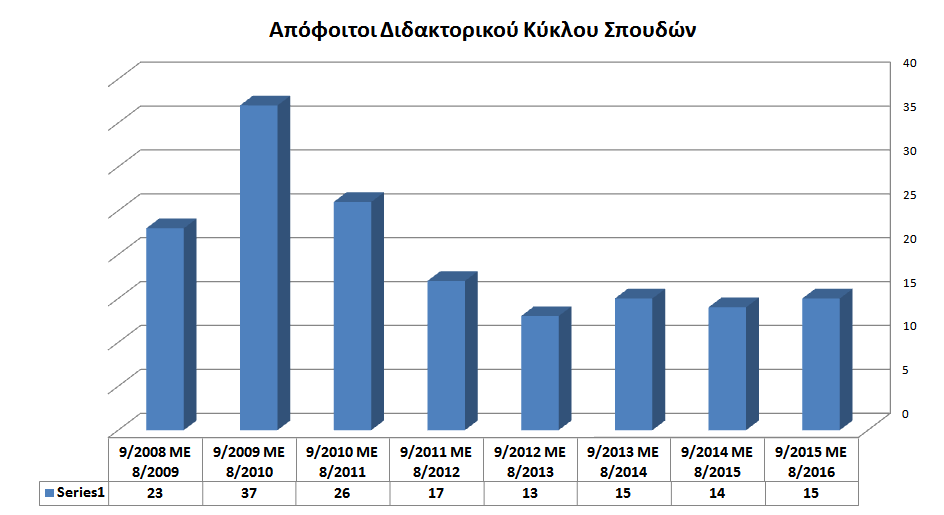 Όπως διαπιστώνεται και στην Έκθεση Εξωτερικής Αξιολόγησης του Τμήματος (Μάιος 2011) το επίπεδο των διδακτορικών σπουδών του Τμήματος είναι ιδιαίτερα υψηλό και συγκρίσιμο με τα σπουδαιότερα πανεπιστήμια του κόσμου.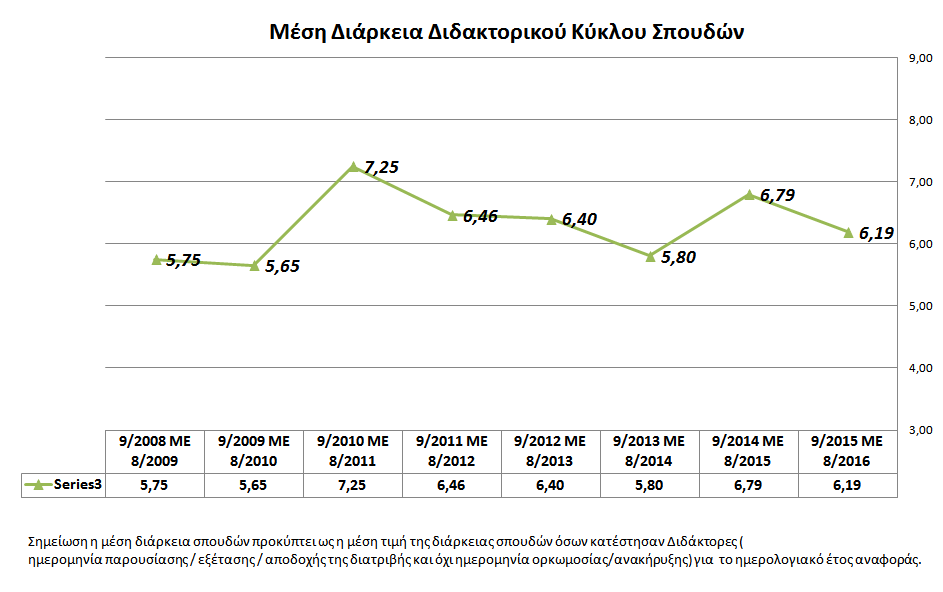 Σύμφωνα με την  Έκθεση Εξωτερικής Αξιολόγησης (ΕΕΑ) οι επισημάνσεις και προτάσεις της για το διδακτορικό πρόγραμμα σπουδών, καθώς και οι δράσεις θεραπείας της από το Τμήμα  είναι οι ακόλουθες:Εφαρμογή του κανόνα 5 υποψήφιοι διδάκτορες ανά μέλος ΔΕΠ. Η αναλογία έχει πρόσφατα βελτιωθεί λόγω διαγραφής αδρανοποιημένων υποψηφίων σε συνδυασμό με τον περιορισμό εγγραφής νέων υποψηφίων ανά μέλος ΔΕΠ. Έχει τεθεί σε εφαρμογή ό εσωτερικός κανονισμός εκπόνησης διδακτορικών διατριβών ο οποίος προβλέπει αυστηρότερους και περισσότερο μεθοδικούς κανόνες εποπτείας και ολοκλήρωσης.Μεταφορά ή και προσθήκη μαθημάτων από το πρόγραμμα M.Sc. στο Ph.D. Υπό σκέψη, εφαρμόζεται σε περιπτώσεις όπου δεν υπάρχει αναγκαίο υπόβαθρο.Εισαγωγή διαδικασίας προφορικής ή και γραπτής εξέτασης των Υ/Δ (μια ή δύο φορές το έτος). Υπάρχει διαδικασία από τον κανονισμό εκπόνησης διδακτορικής διατριβής – Απαιτεί γραπτή πρόταση και παρουσίαση πρότασης για εκπόνηση διδακτορικής διατριβής & γραπτή ετήσια έκθεση προόδου.Ακαδημαϊκό Επίπεδο τίτλων σπουδώνΠρόγραμμα Προπτυχιακών Σπουδών Τμήματος Πληροφορικής & ΤηλεπικοινωνιώνΤο Τμήμα Πληροφορικής και Τηλεπικοινωνιών του ΕΚΠΑ προσφέρει ένα σύγχρονο πρόγραμμα προπτυχιακών σπουδών (ΠΠΣ), που βασίζεται στα ΠΠΣ για την Πληροφορική που προτείνουν κορυφαίοι διεθνείς επιστημονικοί οργανισμοί (Association for Computing Machinery (ACM) και IEEE Computer Society (CS)), εμπλουτισμένο με ένα σύγχρονο κύκλο μαθημάτων για τις Τηλεπικοινωνίες (IEEE Communications Society).Επιπλέον το πρόγραμμα σπουδών μπορεί να οδηγήσει σε απόκτηση παιδαγωγικής επάρκειας.  Το νέο ΠΠΣ στοχεύει: στην οριζόντια γνώση όλων των βασικών γνωστικών αντικειμένων στην Πληροφορική και τις Τηλεπικοινωνίες με την προσφορά υποχρεωτικών μαθημάτων (βασικός κύκλος σπουδών), στην εξειδίκευση με την προσφορά κατ’ επιλογή υποχρεωτικών μαθημάτων και προαιρετικών μαθημάτων διαρθρωμένα σε 6 ειδικεύσεις, στις οποίες το Τμήμα έχει πολύ υψηλής στάθμης ερευνητική δραστηριότητα (εστιασμένος κύκλος σπουδών).Το νέο ΠΠΣ σε συνδυασμό με την επιστημονική ποιότητα του Τμήματος (στα 100 καλύτερα του κόσμου επί σειράς ετών) παρέχει στους απόφοιτους του Τμήματος τη δυνατότητα επιλογής και δημιουργίας υψηλής ποιότητας εξατομικευμένου επιστημονικού προφίλ σύμφωνα με τα ενδιαφέροντα, τις ικανότητες και τις επιδεξιότητές τους. Παράλληλα, επιπλέον της επιστημονικής κουλτούρας, καλλιεργεί αντίληψη μηχανικού μέσω εξειδικευμένων εργασιών και εργαστηρίων. Το νέο ΠΠΣ περιλαμβάνει πτυχιακή εργασία και/ή πρακτική άσκηση εντός ή εκτός Πανεπιστημίου. Οι απόφοιτοι του Τμήματος μπορούν να ανταποκριθούν με ευχέρεια στις απαιτήσεις όλου του φάσματος επαγγελματικής απασχόλησης:από τη βιομηχανία, τις επιχειρήσεις και τους οργανισμούς, μέχρι την εκπαίδευση και τη βασική και εφαρμοσμένη έρευνα.Πλεονεκτήματα του Νέου ΠΠΣΠτυχίο που πιστοποιεί, εκτός από βασικές γνώσεις στην Πληροφορική και τις Τηλεπικοινωνίες, εστιασμένες γνώσεις σε ειδικεύσεις Ευελιξία στις επιλογές με την αύξηση των προσφερόμενων κατ’ επιλογή υποχρεωτικών μαθημάτων (διαρθρωμένων σε δύο κατευθύνσεις).Διάρθρωση του προγράμματος σε 6 δια-τομεακές ειδικεύσεις 
και όχι σε μονό-τομεακές κατευθύνσεις.Διάρθρωση του προγράμματος σπουδών σύμφωνα με το Ευρωπαϊκό Σύστημα Μεταφοράς και Συσσώρευσης Πιστωτικών Μονάδων  (ECTS) Εξορθολογισμός του φόρτου των μαθημάτων, ώστε να αποδίδονται 
οι ορθές πιστωτικές μονάδες (ECTS) ανά μάθημα.Οι φοιτητές δύνανται να συσσωρεύσουν μέχρι 46 πιστωτικές μονάδες (ECTS) ανά εξάμηνο (από το 2ο έτος).  Ειδικά για όσα εξάμηνα παρέχεται η δυνατότητα  εξέτασης σε όλα τα μαθήματα ανά εξεταστική, το άνω όριο των για τη δήλωση μαθημάτων θα είναι 17 μαθήματα, ανεξαρτήτως πιστωτικών μονάδων.Μεγαλύτερες δυνατότητες κινητικότητας φοιτητών και μεταφοράς μέχρι 30 πιστωτικών μονάδων (ECTS) σε μαθήματα συναφή με την Πληροφορική και τις Τηλεπικοινωνίες Πιο στέρεα θεμέλια γνώσης:Με τη μείωση του πλήθους των γνωστικών αντικειμένων των μαθημάτων, που απαιτούνται για τη λήψη πτυχίου.Με την αύξηση των εργαστηριακών ωρών και με τη δημιουργία αυτοτελών προαιρετικών εργαστηρίων.Μείωση των ωρών διδασκαλίας ανά εβδομάδα με τη θέσπιση μιας ελεύθερης ημέρας για τα δύο πρώτα έτη σπουδών.Καθοδήγηση στις επιλογές μαθημάτων των φοιτητών.Προαπαιτούμενα μαθήματα στον εστιασμένο κύκλο σπουδών.Επίλυση αδυναμιών που έχουν εντοπισθεί στις εσωτερικές εκθέσεις αξιολόγησης του Τμήματος.Αποδοχή των προτάσεων που αναφέρονται στο πόρισμα της εξωτερικής αξιολόγησης του Τμήματος.Μεταπτυχιακό Πρόγραμμα Σπουδών Τμήματος Πληροφορικής & Τηλεπικοινωνιών & Διδακτορικό Πρόγραμμα ΣπουδώνΤο ΠΜΣ στην Πληροφορική και τις Τηλεπικοινωνίες (τόσο στον πρώτο του κύκλο για την απόκτηση ΜΔΕ όσο και στο δεύτερο κύκλο για την απόκτηση Διδακτορικού Διπλώματος) στοχεύει πλήρως και αποκλειστικά στην απόκτηση από τους αποφοίτους του γνώσεων και δεξιοτήτων για την διεξαγωγή έρευνας και ανάπτυξης στην ραγδαία αναπτυσσόμενη περιοχή της Πληροφορικής και των Τηλεπικοινωνιών. Οι δεξιότητες που οι απόφοιτοι του ΠΜΣ αποκτούν ευθυγραμμίζονται με τις ανάγκες της χώρας για εξειδικευμένο προσωπικό στην Πληροφορική και τις Τηλεπικοινωνίες. Η επαγγελματική αποκατάσταση των αποφοίτων στον ιδιωτικό και το δημόσιο τομέα είναι άμεση ακόμη και στις σημερινές οικονομικές συνθήκες της χώρας.Οι μαθησιακοί στόχοι του ΠΜΣ κατανέμονται σε ξεχωριστές ειδικεύσεις οι οποίες καλύπτουν πλήρως το σύγχρονο φάσμα της επιστήμης του Τμήματος. Για την επίτευξη των μαθησιακών στόχων χρησιμοποιούνται πληθώρα μεθόδων: θεωρία, ασκήσεις, εξάσκηση σε σύγχρονα υπολογιστικά συστήματα, εξάσκηση σε σύγχρονους προσομοιωτές, κλπ. Κάθε επικαιροποίηση του ΠΜΣ του Τμήματος γίνεται με βάση το επιστημονικό περιεχόμενο των μελετών του ACM και του IEEE που αποτελούν τους σημαντικότερους οργανισμούς διεθνώς στα ερευνητικά αντικείμενα του Τμήματος.Η Έκθεση Εξωτερικής Αξιολόγησης του Τμήματος (Μάιος 2011) αποδεικνύει το υψηλό ακαδημαϊκό επίπεδο και των δύο κύκλων του ΠΜΣ στην Πληροφορική και τις Τηλεπικοινωνίες.Συγκριτικά με άλλα ΠΜΣ συναφών τμημάτων της χώρας το ΠΜΣ στην Πληροφορική και τις Τηλεπικοινωνίες προσφέρει έναν συγκερασμό ειδικεύσεων τόσο στην Πληροφορική όσο και τις Τηλεπικοινωνίες που δεν προσφέρεται από κανένα άλλο πρόγραμμα.Ειδικότερα το ΠΜΣ προσφέρει:ΜΔΕ που πιστοποιεί, εκτός από βασικές γνώσεις στην Πληροφορική και τις Τηλεπικοινωνίες, εστιασμένες γνώσεις σε ειδικεύσεις.Διάρθρωση του ΜΔΕ σε έξι διαφορετικές ειδικεύσεις που συνδυάζουν αντικείμενα των διαφορετικών τομέων του Τμήματος.Διάρθρωση του (νέου) προγράμματος σπουδών σύμφωνα με το Ευρωπαϊκό Σύστημα Μεταφοράς και Συσσώρευσης Πιστωτικών Μονάδων  (ECTS) Ομογενοποίηση του φόρτου των μαθημάτων, ώστε να αποδίδονται οι ορθές πιστωτικές μονάδες (ECTS) ανά μάθημα.Σημαντικό αριθμό εργαστηριακών ωρών για τους μεταπτυχιακούς φοιτητές.Επίλυση αδυναμιών που έχουν εντοπισθεί στις εσωτερικές εκθέσεις αξιολόγησης του Τμήματος καθώς και ενσωμάτωση των προτάσεων που αναφέρονται στο πόρισμα της εξωτερικής αξιολόγησης του Τμήματος.Διατμηματικό Πρόγραμμα Μεταπτυχιακών Σπουδών στο Τμήμα Πληροφορικής και Τηλεπικοινωνιών του ΕΚΠΑ «Διοίκηση και Οικονομική των Τηλεπικοινωνιακών Δικτύων»Το ΔΠΜΣ παρέχει εξειδίκευση σε πτυχιούχους στα σύγχρονα συστήματα τηλεπικοινωνιακών και πληροφοριακών συστημάτων και τις οικονομικές, διοικητικές και θεσμικές διαστάσεις τους. Δημιουργούνται κατάλληλα εκπαιδευμένα στελέχη για τους μεγάλους οργανισμούς που θα ασχοληθούν με την δημιουργία νέων υπηρεσιών για το δευτερογενή τομέα ή ακόμη για την εκπαίδευση. Οι τομείς αυτοί κρίνονται ως ραγδαία εξελισσόμενοι και απαιτούν διεπιστημονικές γνώσεις τις οποίες παρέχει το πρόγραμμαΤο πρόγραμμα απευθύνεται σε αποφοίτους Τμημάτων των Σχολών Θετικών Επιστημών, Πολυτεχνικών Σχολών, Οικονομικών Σχολών και Σχολών Διοίκησης όλων των ΑΕΙ της ημεδαπής και ομοταγών αναγνωρισμένων Τμημάτων της αλλοδαπής  καθώς και πτυχιούχων αντιστοίχων Τμημάτων των ΤΕΙ.Υπάρχει ανταπόκριση του ΔΠΜΣ στους στόχους και τις ανάγκες της κοινωνίας / οικονομίας αλλά και της αγοράς εργασίας. Οι απόφοιτοι του Τμήματος μπορούν να ανταποκριθούν με ευχέρεια στις απαιτήσεις όλου του φάσματος επαγγελματικής απασχόλησης σε επιχειρήσεις και οργανισμούς που συσχετίζονται με τις τηλεπικοινωνίες και την πληροφορική αλλά και σε κομβικές θέσεις σε υπουργεία και αναπτυξιακά προγράμματα (ΕΣΠΑ κλπ):Το πρόγραμμα είναι πλήρως εστιασμένο στην αγορά τηλεπικοινωνιών και πληροφορικής και η ζήτηση στην αγορά εργασίας των αποκτώμενων προσόντων είναι ιδιαίτερα υψηλή. (υψηλή επαγγελματική απορρόφηση των αποφοίτων του ΔΠΠΣ)Η διάρθρωση του προγράμματος σπουδών του ΔΠΜΣ  είναι σύμφωνη με το Ευρωπαϊκό Σύστημα Μεταφοράς και Συσσώρευσης Πιστωτικών Μονάδων  (ECTS) και έχει πραγματοποιηθεί εξορθολογισμός του φόρτου των μαθημάτων, ώστε να αποδίδονται οι ορθές πιστωτικές μονάδες (ECTS) ανά μάθημα.Το ΔΠΜΣ ακολουθεί και διαδικασία εσωτερικής αξιολόγησης η οποία αξιοποιείται στην διαδικασία σύνταξης του προγράμματος με την προσθήκη νέων μαθημάτων και νέων διδασκόντων από τον Ακαδημαϊκό χώρο και την αγορά με στόχο την επίλυση αδυναμιών που έχουν εντοπισθεί  Επιπλέον έχει γίνει αποδοχή των προτάσεων που αναφέρονται στο πόρισμα της εξωτερικής αξιολόγησης του Τμήματος.Διιδρυματικό Πρόγραμμα Μεταπτυχιακών Σπουδών στο Τμήμα Πληροφορικής και Τηλεπικοινωνιών του ΕΚΠΑ «Τεχνολογίες Πληροφορικής στην Ιατρική και τη Βιολογία»Το Πρόγραμμα Μεταπτυχιακών Σπουδών «Τεχνολογίες Πληροφορικής στην Ιατρική και τη Βιολογία»  διακρίνεται από τον έντονα διεπιστημονικό χαρακτήρα του. Η συνεργασία σε αυτό του καλύτερου Τμήματος Πληροφορικής και Τηλεπικοινωνιών της χώρας με καταξιωμένα κέντρα αριστείας  στη Βιοϊατρική Έρευνα και Τεχνολογία έχει επιτρέψει τη διαμόρφωση ενός ποιοτικού προγράμματος σπουδών που αφενός καλύπτει πλήρως τα γνωστικά αντικείμενα του ΠΜΣ και αφετέρου  παρέχει με ευέλικτο τρόπο εξειδικευμένες γνώσεις  σε νέους δυναμικά ανερχόμενους τομείς. Στο ΠΜΣ διδάσκουν καταξιωμένοι στο χώρο τους Καθηγητές και Ερευνητές με διαφορετικές εμπειρίες και αυτό  προσδίδει προστιθέμενη αξία στην εκπαιδευτική διαδικασία. Η παρουσία των φοιτητών στις διαλέξεις και τα εργαστήρια είναι υποχρεωτική και η ελάχιστη διάρκεια φοίτησης για την  απόκτηση Μ.Δ.Ε. στην Ιατρική Πληροφορική ή την Βιοπληροφορική είναι 3 ακαδημαϊκά εξάμηνα. Η επιτυχία του εγχειρήματος, το οποίο έχει στοιχεία μοναδικότητας (δεν είναι πολλά τα ΠΜΣ στη χώρα μας όπου συνεργάζονται αρμονικά ΑΕΙ και Ερευνητικά Κέντρα), και η ανάγκη υποστήριξης και διεύρυνσής του επισημαίνονται από την Επιτροπή Εμπειρογνωμόνων του Εξωτερικού  η οποία αναφέρεται με πολύ θετικά σχόλια στο ΠΜΣ ΤΠΙΒ και τις προοπτικές του στην Έκθεση Εξωτερικής Αξιολόγησης του Τμήματος Πληροφορικής και Τηλεπικοινωνιών (2011).Το ισοζυγισμένο εκπαιδευτικό πρόγραμμα σπουδών του ΠΜΣ επιτυγχάνει τους κεντρικούς μαθησιακούς στόχους που έχει θέσει, δηλαδή  να εισάγει απόφοιτους Τμημάτων με βασικές σπουδές στη Πληροφορική και συναφή γνωστικά αντικείμενα σε νέους νευραλγικούς τομείς όπου η Πληροφορική συναντιέται με τις επιστήμες Υγείας και τη Βιοτεχνολογία,  και να τους προετοιμάσει  να συμμετέχουν επιτυχώς και να συνεισφέρουν ουσιαστικά  στο έργο μιας διεπιστημονικής ομάδας. Το πρόγραμμα σπουδών είναι εναρμονισμένο ως προς τα προσφερόμενα μαθήματα με αντίστοιχα Μ.Δ.Ε. του εξωτερικού αλλά επιπλέον δίνει ιδιαίτερη έμφαση στη αποτελεσματική επικοινωνία, κατανόηση και συνεργασία επιστημόνων με διαφορετικές αφετηρίες για το κοινό καλό της ομάδας. Με αυτή την έννοια το πρόγραμμα δεν στοχεύει απλά στην ανάπτυξη νέων δεξιοτήτων αλλά και στην εφαρμογή τους στη πράξη για την επίλυση προβλημάτων και την ανάπτυξη νέων τεχνολογιών,  διαδικασία που ολοκληρώνεται  με τη εκπόνηση Διπλωματικών Εργασιών που επιβλέπονται από 3μελείς διεπιστημονικές επιτροπές. Ο έντονος διεπιστημονικός χαρακτήρας και το υψηλό επίπεδο των Διπλωματικών Εργασιών αποτελούν ισχυρά σημεία διαφοροποίησης του ΠΜΣ ΤΠΙΒ από άλλα παρόμοια προγράμματα Ελληνικών ΑΕΙ.Οι στόχοι του προγράμματος  καθορίζονται με σαφήνεια στον οδηγό σπουδών και οι αντίστοιχες πληροφορίες είναι εύκολα προσβάσιμες σε κάθε ενδιαφερόμενο μέσω της ιστοσελίδας του προγράμματος. Οι φοιτητές αξιολογούν τα μαθήματα και η γνώμη τους λαμβάνεται σοβαρά υπόψη για τη συνεχή βελτίωση του προγράμματος,Οι απόφοιτοι του προγράμματος είναι σε θέση να κατανοούν τα προβλήματα «της άλλης όχθης», να προτείνουν και να υλοποιούν αποδοτικές λύσεις με τη χρήση εργαλείων και την ανάπτυξη μεθόδων πληροφορικής. Επιπλέον εκπαιδεύονται στο να μπορούν να γενικεύουν και να σχεδιάζουν καινοτόμα προϊόντα και υπηρεσίες για υπάρχουσες ανάγκες. Επισημαίνεται ότι το πρόγραμμα παρέχει τις απαραίτητες ευκαιρίες σε όσους ενδιαφέρονται να συμμετέχουν ενεργά σε ερευνητικές δραστηριότητες που οδηγούν σε δημοσιεύσιμα αποτελέσματα. Παρόλο που το πρόγραμμα είναι σχετικά νέο (λειτουργεί από το 2007) είναι σημαντικός ο αριθμός των αποφοίτων του  που εκπονούν ή ολοκλήρωσαν διδακτορικές διατριβές  στην Ελλάδα και το εξωτερικό. Επιπλέον παρόλο που η Ιατρική Πληροφορική και η Βιοπληροφορική βρίσκονται στο ξεκίνημά τους στην Ελλάδα οι απόφοιτοι του ΠΜΣ ΤΠΙΒ απορροφούνται επαγγελματικά κάτι που αποδεικνύει ότι το πρόγραμμα ανταποκρίνεται θετικά  στις ακαδημαϊκές και / ή επαγγελματικές απαιτήσεις, τις ανάγκες της κοινωνίας  και της οικονομίας.Επισημαίνεται ότι γίνεται προσπάθεια το πρόγραμμα να είναι σε συνεχή επαφή με τους αποφοίτους του (με τη χρήση των τεχνολογιών παγκόσμιου ιστού) και να αντλεί πληροφορίες από τις εμπειρίες τους για τη  συνεχή βελτίωσή του και τη καλύτερη προσαρμογή του στις ανάγκες της αγοράς εργασίας.Στους άμεσους μελλοντικούς στόχους του προγράμματος  είναι η διεθνοποίησή του που θα αυξήσει την εμβέλεια του και  μπορεί να   επιφέρει  σημαντικά έσοδα που θα επιτρέψουν διεύρυνση των δραστηριοτήτων και υπηρεσιών που προσφέρει. Ήδη έχει επιτευχθεί συνεργασία με αντίστοιχα προγράμματα του εξωτερικού  (Sophia Antipolis, Γαλλία) που εξασφαλίζουν ανταλλαγές φοιτητών και επισκέψεις ερευνητών για σεμινάρια, short courses κτλ. Επίσης  η ιστοσελίδα του ΠΜΣ ΤΠΙΒ είναι πλήρως δίγλωσση (όλο το περιεχόμενο παρέχεται  στα ελληνικά και στα αγγλικά)  http://itmb.di.uoa.gr/Διδακτικά βιβλίαΕργαστηριακές σημειώσειςΣημειώσεις μαθημάτωνΨηφιακές διαφάνειες για διαλέξεις μαθημάτων2009-2010451082010-2011179102011-2012181182012-2013(1)2013-20143792014-2015110/1682015-2016 (2)Τμήματα με περισσότερες συμμετοχέςΕπιστήμης Φυσικής Αγωγής και Αθλητισμού  (1010)Οδοντιατρικής   (984)Πληροφορικής & Τηλεπικοινωνιών  (964)Μαθήματα με περισσότερες συμμετοχέςΣΥΣΤΗΜΑΤΑ ΕΠΙΚΟΙΝΩΝΙΩΝ  (115)Τμήματα με περισσότερες συμμετοχέςΟδοντιατρικής   (1694)Πληροφορικής & Τηλεπικοινωνιών   (1345)Επιστήμης Φυσικής Αγωγής και Αθλητισμού  (580)Μαθήματα με περισσότερες συμμετοχέςΔΙΑΚΡΙΤΑ ΜΑΘΗΜΑΤΙΚΑ  ( 114 )ΣΗΜΑΤΑ ΚΑΙ ΣΥΣΤΗΜΑΤΑ  ( 100 )Τμήματα με περισσότερες συμμετοχέςΟδοντιατρικής   (1129)Πληροφορικής & Τηλεπικοινωνιών  (933)Επιστήμης Φυσικής Αγωγής και Αθλητισμού  (430)Μαθήματα με περισσότερες συμμετοχέςΑΛΓΟΡΙΘΜΟΙ ΚΑΙ ΠΟΛΥΠΛΟΚΟΤΗΤ (89)ΑΡΧΙΤΕΚΤΟΝΙΚΗ ΥΠΟΛΟΓΙΣΤΩΝ Ι  (84)ΗΛΕΚΤΡΟΜΑΓΝΗΤΙΣΜΟΣ, ΟΠΤΙΚΗ, ΣΥΓΧΡΟΝΗ ΦΥΣΙΚΗ (66)Τμήματα με περισσότερες συμμετοχέςΠληροφορικής & Τηλεπικοινωνιών (1450)Οδοντιατρικής   (514)Νοσηλευτικής   (486)Μαθήματα με περισσότερες συμμετοχέςΓΡΑΜΜΙΚΗ ΑΛΓΕΒΡΑ  ( 121 )ΔΙΑΚΡΙΤΑ ΜΑΘΗΜΑΤΙΚΑ  ( 105 )ΕΙΣΑΓΩΓΗ ΣΤΟΝ ΠΡΟΓΡΑΜΜΑΤΙΣΜΟ  ( 98 )Τμήματα με περισσότερες συμμετοχέςΠληροφορικής & Τηλεπικοινωνιών (1198)Νοσηλευτικής   (445)Επιστήμης Φυσικής Αγωγής και Αθλητισμού  (428)Μαθήματα με περισσότερες συμμετοχέςΑΡΧΙΤΕΚΤΟΝΙΚΗ ΥΠΟΛΟΓΙΣΤΩΝ Ι  ( 160 )ΗΛΕΚΤΡΟΜΑΓΝΗΤΙΣΜΟΣ, ΟΠΤΙΚΗ, ΣΥΓΧΡΟΝΗ ΦΥΣΙΚΗ(132)ΔΟΜΕΣ ΔΕΔΟΜΕΝΩΝ ΚΑΙ ΤΕΧΝΙΚΕΣ ΠΡΟΓΡΑΜΜΑΤΙΣΜΟΥ   ( 103 )Τμήματα με περισσότερες συμμετοχέςΠληροφορικής & Τηλεπικοινωνιών   (603)Επιστήμης Φυσικής Αγωγής και Αθλητισμού  ( 505 )Νοσηλευτικής   ( 502 )Μαθήματα με περισσότερες συμμετοχέςΕΙΣΑΓΩΓΗ ΣΤΗΝ ΕΠΙΣΤΗΜΗ ΤΗΣ ΑΡΧΑΙΟΛΟΓΙΑΣ  ( 94 )ΓΡΑΜΜΙΚΗ ΑΛΓΕΒΡΑ  ( 65 )ΕΙΣΑΓΩΓΗ ΣΤΟΝ ΠΡΟΓΡΑΜΜΑΤΙΣΜΟ (60)ΑΒΓΔΕΣΤΖΗΘΙ2006175-135-109---2007072-140-109---2008486-123-237---2009188-95-205---2010479-110-119---2011465-72-49---2012172-91-45---2013470-134-122---2014058-102-137---2015261-83-23---2016 (2)Σύνολο21726-1085-10965---ΑΒΓΔΕΣΤΖ200711532988182008316535123141200933574451671201047767*5715105201140652**72158201246205***52141012013(1)0000201449397357520157752932121242016 (2)Σύνολο-44211084122015 2016 (2)2014 20152013 20142012 20132011 20122010 2011Συμμετοχή σε διεθνή ανταγωνιστικά ερευνητικά προγράμματαΩς συντονιστές111211117Συμμετοχή σε διεθνή ανταγωνιστικά ερευνητικά προγράμματαΩς συνεργάτες (partners)1717171713Με χρηματοδότηση από διεθνείς φορείς ή διεθνή προγράμματα έρευνας1819201917Με κατοχή διοικητικής θέσης σε διεθνείς ακαδημαϊκούς/ερευνητικούς οργανισμούς ή επιστημονικές εταιρείες76788Σημεία αναφοράςΣύμφωνα με την ΕΕΑ οι επισημάνσεις και προτάσεις της προς το Τμήμα για θέματα:γενικού χαρακτήραπρόσθετων υπηρεσιών προς τους φοιτητέςδιοικητικών υπηρεσιών και e-υπηρεσιώνκαθώς και οι δράσεις θεραπείας τους από το Τμήμα  είναι οι ακόλουθες:Γενικού χαρακτήραΔημιουργία ενδιάμεσου κύκλου μαθημάτων που μπορούν παίρνουν προπτυχιακοί και μεταπτυχιακοί. Υπό μελέτη, εφαρμόζεται πιλοτικά.Μεταφορά ή και προσθήκη μαθημάτων από το πρόγραμμα M.Sc. στο Ph. D. Υπό σκέψη, εφαρμόζεται σε περιπτώσεις όπου δεν υπάρχει αναγκαίο υπόβαθρο.Εισαγωγή διαδικασίας προφορικής ή και γραπτής εξέτασης στους Υ/Δ (μια ή δύο φορές το έτος). Υπάρχει διαδικασία από τον κανονισμό εκπόνησης διδακτορικής διατριβής – Απαιτεί γραπτή πρόταση και παρουσίαση πρότασης για εκπόνηση διδακτορικής διατριβής & γραπτή ετήσια έκθεση προόδου.Εξωτερική συμβουλευτική επιτροπή για σύνδεση με την αγορά – παρακολούθηση αποφοίτων. Υπό μελέτη.Δημιουργία μηχανισμών για μεγαλύτερη χρηματοδότηση. Σήμερα δεν υπάρχει η δυνατότητα καταβολής τακτικής πίστωσης. Με την λειτουργία της ηλεκτρονικής πλατφόρμας διαχείρισης έργου και διδάκτρων feedit.di.uoa.gr και την ενσωμάτωση των νέων ΕΔΙΠ στην εκπαιδευτική διαδικασία η ανάγκη προσφοράς έργου και ταυτόχρονης απαλλαγής καταβολής διδάκτρων θα μειωθεί. Αυτό εάν συνδυαστεί και με την ενεργοποίηση ελέγχου του έργου που εγκρίνεται ίσως οδηγήσει σε αύξηση εσόδων. Απουσία διαδικασίας άμεσης αναφοράς προβλημάτων των φοιτητών προς το Τμήμα η οποία διασφαλίζει την ανωνυμία και προστασία του αναφέροντος. Προτείνεται η δημιουργία επιτροπής σύνδεσης προσωπικού φοιτητών προς άμεση επίλυση προβλημάτων (με καταγραφή πρακτικών). Δεν έχει εφαρμοστεί καθώς αναμένουμε τον Οργανισμό Λειτουργίας του Ιδρύματος όπου στο προσχέδιο του έχει αναφορά προς το θεσμό του Συνηγόρου του Φοιτητή.Η καλλιέργεια κουλτούρας και συμπεριφορών ώστε οι φοιτητές να αισθάνονται ως ένα ενεργό και δημιουργικό κομμάτι της  κοινότητας του Τμήματος είναι θέμα ζωτικής σημασίας και θα χρειασθούν αμοιβαίες προσπάθειες και θετικά παραδείγματα.Πρόσθετες υπηρεσίες προς φοιτητέςΚρίνεται θετικά η δημιουργία και λειτουργία αναγνωστηρίου. Μετά την εφαρμογή της διαθεσιμότητας και την μετακίνηση ΙΔΑΧ σε θέσεις ΕΔΙΠ δεν υπήρχε προσωπικό για την λειτουργία του αναγνωστηρίου για ένα διάστημα. Το πρόβλημα έχει πλέον αντιμετωπιστεί σε ικανοποιητικό βαθμό.Πολύ σημαντική η προσφορά υπηρεσιών προς ΑΜΕΑ του ΕΚΠΑ που βρίσκεται στους χώρους του Τμήματος.Αρνητικά κρίνεται η ελλιπής περιγραφή καθηκόντων και θέσεων εργασίας καθώς επηρεάζει την διοικητική δομή. Επιλύθηκε μερικώς με το αναλυτικό καθηκοντολόγιο σε επίπεδο Τμήματος και Ιδρύματος. Αναμένουμε την αντιμετώπιση συνολικά από την δημιουργία του Οργανισμού του Ιδρύματος και στο οργανόγραμμα λειτουργίας τμήματος (εκπαιδευτικής μονάδας).Καλή η ύπαρξη του συμβούλου καθηγητή αλλά δεν την χρησιμοποιούν οι φοιτητές. Το Τμήμα αναγνωρίζει ότι ο θεσμός του Συμβούλου έχει ατονήσει.Διοικητικές Υπηρεσίες και e-ΥπηρεσίεςΑξιολόγηση προσωπικού Γραμματείας, τεχνικού και λοιπού προσωπικού και υπηρεσιών αυτών. Το Τμήμα είναι θετικό και σε συντονισμό με το ΕΚΠΑ για την χρήση ηλεκτρονικού ανώνυμου ερωτηματολογίου. Ταυτόχρονα υπάρχει και η αξιολόγηση σύμφωνα με την κείμενη νομοθεσία, η οποία είχε παγώσει και ενεργοποιήθηκε με νέο νόμο που προβλέπει ποσοστώσεις στην βαθμολογία και στη συνέχεια πάγωσε ξανά. Προσωπική (designated) γραμματειακή υποστήριξη Προέδρου. Είναι ορθή πρόταση γιατί θα εξασφάλιζε διοικητική - ιστορική συνέχεια στα θέματα που διαχειρίζεται ο εκάστοτε Πρόεδρος του τμήματος. Δεν προβλέπεται τέτοια θέση σύμφωνα με την κείμενη νομοθεσία και δεν υπάρχει και στο προσχέδιο του  Οργανισμού Λειτουργίας του Ιδρύματος. Χρειάζεται η διοίκηση του Ιδρύματος να το επιλύσει κεντρικά για όλα τα τμήματα.Πλήρης περιγραφή καθηκόντων και διοικητικής δομής προσωπικού. Επιλύθηκε με το αναλυτικό καθηκοντολόγιο σε επίπεδο Τμήματος και Ιδρύματος. Αναμένουμε την αντιμετώπιση συνολικά από την δημιουργία του Οργανισμού του Ιδρύματος και τον καθορισμό καθηκόντων προσωπικού, Ε.ΔΙ.Π. και  Ε.ΤΕ.Π. και του οργανογράμματος λειτουργίας τμήματος.Ενσωμάτωση στην διαδικασία αξιολόγησης της ετήσιας έκθεσης απολογισμού μέλους ΔΕΠ ως δείκτη απόδοσης και προαγωγής. Αντιμετωπίζουμε θετικά την πρόταση χρειάζεται όμως η διαδικασία να είναι σύμφωνη και με την κείμενη νομοθεσία.Φοιτητολόγιο και ηλεκτρονικές υπηρεσίες προς τα ΠΜΣ και τους φοιτητές τους.  Η λύση είχε δρομολογηθεί σε επίπεδο Ιδρύματος με την προκήρυξη διαγωνισμού για την προμήθεια, εγκατάσταση και λειτουργία κοινού Πληροφοριακού Συστήματος για όλα  τα προγράμματα σπουδών σε επίπεδο Ιδρύματος αλλά δεν ολοκληρώθηκε.Δείκτες για την τελευταία 5ετία:Βαθμολογική βάση εισαγωγήςΕλκυστικότητα (% 1η προτίμηση)Κόστος ανά φοιτητήΠλήθος τίτλων που απονεμήθηκανΠλήθος διδακτορικών που απονεμήθηκανn/a* Δεν υπάρχει συγκεκριμένος και προσδιορισμένος από το Υπουργείο ή το Ίδρυμα τρόπος υπολογισμού κόστους φοιτητή.Συνολικός αριθμός Διοικητ. Προσωπικού Σχέση του αριθμούΔιοικητ. ΠροσωπικούΣχέση του αριθμούΔιοικητ. ΠροσωπικούΣυνολικός αριθμός Τεχνικού ΠροσωπικούΣχέση του αριθμού Τεχνικού ΠροσωπικούΣχέση του αριθμού Τεχνικού ΠροσωπικούΣυνολικός αριθμός Διοικητ. Προσωπικού Προς συνολικό αριθμό Διδακτικού ΠροσωπικούΠρος συνολικό αριθμό φοιτητών Συνολικός αριθμός Τεχνικού ΠροσωπικούΠρος συνολικό αριθμό Διδακτικού ΠροσωπικούΠρος συνολικό αριθμό φοιτητών2016-201712+1*1/41/14300/500/1722Συνολικός αριθμός Διοικητ. Προσωπικού Σχέση του αριθμούΔιοικητ. ΠροσωπικούΣχέση του αριθμούΔιοικητ. ΠροσωπικούΣυνολικός αριθμός Τεχνικού ΠροσωπικούΣχέση του αριθμού Τεχνικού ΠροσωπικούΣχέση του αριθμού Τεχνικού ΠροσωπικούΣυνολικός αριθμός Διοικητ. Προσωπικού Προς συνολικό αριθμό Διδακτικού ΠροσωπικούΠρος συνολικό αριθμό φοιτητώνΣυνολικός αριθμός Τεχνικού ΠροσωπικούΠρος συνολικό αριθμό Διδακτικού ΠροσωπικούΠρος συνολικό αριθμό φοιτητών2016-20176+1*1/81/28761/81/287ΑΡΙΘΜΟΣ ΕΙΣΑΚΤΕΩΝ ΤΡΕΧΟΝΤΟΣ* ΑΚΑΔ. ΕΤΟΥΣ 2015-2016244244ΣΥΝΟΛΙΚΟΣ ΑΡΙΘΜΟΣ ΦΟΙΤΟΥΝΤΩΝ (ΣΕ ΟΛΑ ΤΑ ΕΞΑΜΗΝΑ ΣΠΟΥΔΩΝ) ΤΟΝ ΣΕΠΤΕΜΒΡΙΟ ΤΟΥ (2016)23112311ΑΡΙΘΜΟΣ ΦΟΙΤΗΤΩΝ ΕΝΤΟΣ ΤΗΣ ΚΑΝΟΝΙΚΗΣ* ΔΙΑΡΚΕΙΑΣ ΦΟΙΤΗΣΗΣ ΤΟΝ ΣΕΠΤΕΜΒΡΙΟ ΤΟΥ (2016) 948948ΑΡΙΘΜΟΣ ΦΟΙΤΗΤΩΝ ΠΕΡΑΝ ΤΗΣ ΚΑΝΟΝΙΚΗΣ* ΔΙΑΡΚΕΙΑΣ ΦΟΙΤΗΣΗΣ ΤΟΝ ΣΕΠΤΕΜΒΡΙΟ ΤΟΥ (2016)13631363ΣΥΝΟΛΙΚΟΣ ΑΡΙΘΜΟΣ ΦΟΙΤΗΤΩΝ ΠΟΥ ΑΠΟΦΟΙΤΗΣΑΝ(ΑΝΕΥ ΥΠΟΧΡΕΩΣΕΩΝ, ΑΝΕΞΑΡΤΗΤΩΣ ΤΗΣ ΟΡΚΩΜΟΣΙΑΣ)ΑΚ. ΕΤΟΣ 2015/16176ΣΥΝΟΛΙΚΟΣ ΑΡΙΘΜΟΣ ΦΟΙΤΗΤΩΝ ΠΟΥ ΑΠΟΦΟΙΤΗΣΑΝ(ΑΝΕΥ ΥΠΟΧΡΕΩΣΕΩΝ, ΑΝΕΞΑΡΤΗΤΩΣ ΤΗΣ ΟΡΚΩΜΟΣΙΑΣ)ΑΚ. ΕΤΟΣ 2014/15173ΣΥΝΟΛΙΚΟΣ ΑΡΙΘΜΟΣ ΦΟΙΤΗΤΩΝ ΠΟΥ ΑΠΟΦΟΙΤΗΣΑΝ(ΑΝΕΥ ΥΠΟΧΡΕΩΣΕΩΝ, ΑΝΕΞΑΡΤΗΤΩΣ ΤΗΣ ΟΡΚΩΜΟΣΙΑΣ)ΑΚ. ΕΤΟΣ 2013/14169ΠΡΟΣΩΠΙΚΟΠΡΟΣΩΠΙΚΟΠΡΟΣΩΠΙΚΟΠΡΟΣΩΠΙΚΟΠΡΟΣΩΠΙΚΟΠΡΟΣΩΠΙΚΟΠΡΟΣΩΠΙΚΟΠΡΟΣΩΠΙΚΟΚαθηγητέςΑναπλ. ΚαθηγητέςΕπίκ. ΚαθηγητέςΛέκτορες/Καθ. ΕφαρμογώνΕΕΔΙΠ/ΕΔΠΕπί συμβάσει(πλήθος συμβάσεων)Διοικ. Προσωπικό ΕΤΕΠ/ΕΤΠΕπιστημ./Εργαστ. ΣυνεργάτεςΕπιστημ./Εργαστ. Συνεργάτες2676-12-12-ΕΛΑΧΙΣΤΟΣ ΑΡΙΘΜΟΣ ΜΑΘΗΜΑΤΩΝ ΠΟΥ ΑΠΑΙΤΟΥΝΤΑΙ ΓΙΑ ΤΗ ΛΗΨΗ  ΠΤΥΧΙΟΥ
240 πιστωτικές μονάδες (ECTS)39-43 ανάλογα με τις πιστωτικές μονάδες39-43 ανάλογα με τις πιστωτικές μονάδεςΣΥΝΟΛΟ ΕΒΔΟΜΑΔΙΑΙΩΝ ΩΡΩΝ ΘΕΩΡΗΤΙΚΩΝ ΜΑΘΗΜΑΤΩΝ ΠΟΥ ΠΡΕΠΕΙ ΝΑ ΠΑΡΑΚΟΛΟΥΘΗΣΕΙ Ο ΦΟΙΤΗΤΗΣ ΓΙΑ ΤΗ ΛΗΨΗ ΠΤΥΧΙΟΥΧΕΙΜΕΡ.ΕΑΡ.ΣΥΝΟΛΟ ΕΒΔΟΜΑΔΙΑΙΩΝ ΩΡΩΝ ΘΕΩΡΗΤΙΚΩΝ ΜΑΘΗΜΑΤΩΝ ΠΟΥ ΠΡΕΠΕΙ ΝΑ ΠΑΡΑΚΟΛΟΥΘΗΣΕΙ Ο ΦΟΙΤΗΤΗΣ ΓΙΑ ΤΗ ΛΗΨΗ ΠΤΥΧΙΟΥ48-5348-52ΣΥΝΟΛΟ ΕΒΔΟΜΑΔΙΑΙΩΝ ΩΡΩΝ ΦΡΟΝΤΙΣΤΗΡΙΑΚΩΝ ΜΑΘΗΜΑΤΩΝ ΠΟΥ ΠΡΕΠΕΙ ΝΑ ΠΑΡΑΚΟΛΟΥΘΗΣΕΙ Ο ΦΟΙΤΗΤΗΣ ΓΙΑ ΤΗ ΛΗΨΗ ΠΤΥΧΙΟΥ (ΕΣΤΩ ΚΑΙ ΑΝ ΑΠΟΤΕΛΕΙ ΜΕΡΟΣ ΘΕΩΡΗΤΙΚΟΥ ΜΑΘΗΜΑΤΟΣ)ΧΕΙΜΕΡ.ΕΑΡ.ΣΥΝΟΛΟ ΕΒΔΟΜΑΔΙΑΙΩΝ ΩΡΩΝ ΦΡΟΝΤΙΣΤΗΡΙΑΚΩΝ ΜΑΘΗΜΑΤΩΝ ΠΟΥ ΠΡΕΠΕΙ ΝΑ ΠΑΡΑΚΟΛΟΥΘΗΣΕΙ Ο ΦΟΙΤΗΤΗΣ ΓΙΑ ΤΗ ΛΗΨΗ ΠΤΥΧΙΟΥ (ΕΣΤΩ ΚΑΙ ΑΝ ΑΠΟΤΕΛΕΙ ΜΕΡΟΣ ΘΕΩΡΗΤΙΚΟΥ ΜΑΘΗΜΑΤΟΣ)11-1911-15ΣΥΝΟΛΟ ΕΒΔΟΜΑΔΙΑΙΩΝ ΩΡΩΝ ΕΡΓΑΣΤΗΡΙΑΚΩΝ ΜΑΘΗΜΑΤΩΝ ΠΟΥ ΠΡΕΠΕΙ ΝΑ ΠΑΡΑΚΟΛΟΥΘΗΣΕΙ Ο ΦΟΙΤΗΤΗΣ ΓΙΑ ΤΗ ΛΗΨΗ ΠΤΥΧΙΟΥ (ΕΣΤΩ ΚΑΙ ΑΝ ΑΠΟΤΕΛΕΙ ΜΕΡΟΣ ΘΕΩΡΗΤΙΚΟΥ ΜΑΘΗΜΑΤΟΣ)ΧΕΙΜΕΡ.ΕΑΡ.ΣΥΝΟΛΟ ΕΒΔΟΜΑΔΙΑΙΩΝ ΩΡΩΝ ΕΡΓΑΣΤΗΡΙΑΚΩΝ ΜΑΘΗΜΑΤΩΝ ΠΟΥ ΠΡΕΠΕΙ ΝΑ ΠΑΡΑΚΟΛΟΥΘΗΣΕΙ Ο ΦΟΙΤΗΤΗΣ ΓΙΑ ΤΗ ΛΗΨΗ ΠΤΥΧΙΟΥ (ΕΣΤΩ ΚΑΙ ΑΝ ΑΠΟΤΕΛΕΙ ΜΕΡΟΣ ΘΕΩΡΗΤΙΚΟΥ ΜΑΘΗΜΑΤΟΣ)9-196-10ΓΙΑ ΤΗ ΛΗΨΗ ΠΤΥΧΙΟΥ ΑΠΑΙΤΕΙΤΑΙ ΥΠΟΒΟΛΗ ΔΙΠΛΩΜΑΤΙΚΗΣ ΕΡΓΑΣΙΑΣ;ΝΑΙΟΧΙΓΙΑ ΤΗ ΛΗΨΗ ΠΤΥΧΙΟΥ ΑΠΑΙΤΕΙΤΑΙ ΥΠΟΒΟΛΗ ΔΙΠΛΩΜΑΤΙΚΗΣ ΕΡΓΑΣΙΑΣ;XΓΙΑ ΤΗ ΛΗΨΗ ΠΤΥΧΙΟΥ ΑΠΑΙΤΕΙΤΑΙ ΠΡΑΚΤΙΚΗ ΑΣΚΗΣΗ;  (είναι προαιρετική)ΝΑΙΟΧΙΓΙΑ ΤΗ ΛΗΨΗ ΠΤΥΧΙΟΥ ΑΠΑΙΤΕΙΤΑΙ ΠΡΑΚΤΙΚΗ ΑΣΚΗΣΗ;  (είναι προαιρετική)XΑΡΙΘΜΟΣ ΡΟΩΝ/ΚΑΤΕΥΘΥΝΣΕΩΝ ΣΤΟ ΠΡΟΠΤΥΧΙΑΚΟ ΠΡΟΓΡΑΜΜΑ ΣΠΟΥΔΩΝ (ΕΑΝ ΥΠΑΡΧΟΥΝ)66Αναφέρατε τις κατευθύνσεις/ροές, εάν υπάρχουνΔύο βασικοί κύκλοι σπουδών και 6 ειδικεύσεις Ε1.   Θεμελιώσεις Πληροφορικής, Ε2.   Διαχείριση Δεδομένων και Γνώσης,  Ε3.   Λογισμικό, Ε4.   Υλικό και Αρχιτεκτονική, Ε5.   Επικοινωνίες και Δικτύωση, Ε6.   Επεξεργασία Σήματος και Πληροφορίας. Παρέχεται η δυνατότητα της μη κατοχύρωσης ειδίκευσης για όποιον φοιτητή το επιθυμεί, καθώς και η δυνατότητα απόκτησης πιστοποιητικού παιδαγωγικής και διδακτικής επάρκειας με τους όρους και τις προϋποθέσεις που πρόκειται να ορίσει το ΕΚΠΑ.Αναφέρατε τις κατευθύνσεις/ροές, εάν υπάρχουνΔύο βασικοί κύκλοι σπουδών και 6 ειδικεύσεις Ε1.   Θεμελιώσεις Πληροφορικής, Ε2.   Διαχείριση Δεδομένων και Γνώσης,  Ε3.   Λογισμικό, Ε4.   Υλικό και Αρχιτεκτονική, Ε5.   Επικοινωνίες και Δικτύωση, Ε6.   Επεξεργασία Σήματος και Πληροφορίας. Παρέχεται η δυνατότητα της μη κατοχύρωσης ειδίκευσης για όποιον φοιτητή το επιθυμεί, καθώς και η δυνατότητα απόκτησης πιστοποιητικού παιδαγωγικής και διδακτικής επάρκειας με τους όρους και τις προϋποθέσεις που πρόκειται να ορίσει το ΕΚΠΑ.Αναφέρατε τις κατευθύνσεις/ροές, εάν υπάρχουνΔύο βασικοί κύκλοι σπουδών και 6 ειδικεύσεις Ε1.   Θεμελιώσεις Πληροφορικής, Ε2.   Διαχείριση Δεδομένων και Γνώσης,  Ε3.   Λογισμικό, Ε4.   Υλικό και Αρχιτεκτονική, Ε5.   Επικοινωνίες και Δικτύωση, Ε6.   Επεξεργασία Σήματος και Πληροφορίας. Παρέχεται η δυνατότητα της μη κατοχύρωσης ειδίκευσης για όποιον φοιτητή το επιθυμεί, καθώς και η δυνατότητα απόκτησης πιστοποιητικού παιδαγωγικής και διδακτικής επάρκειας με τους όρους και τις προϋποθέσεις που πρόκειται να ορίσει το ΕΚΠΑ.ΣΥΝΟΛΙΚΟΣ ΑΡΙΘΜΟΣ ΠΡΟΣΦΕΡΟΜΕΝΩΝ ΜΑΘΗΜΑΤΩΝ ΕΠΙΛΟΓΗΣ ΠΡΟΠΤΥΧΙΑΚΟΥ ΠΡΟΓΡΑΜΜΑΤΟΣ ΣΠΟΥΔΩΝ (εκτός ελευθέρων μαθημάτων)5151ΣΥΝΟΛΙΚΟΣ ΑΡΙΘΜΟΣ ΠΡΟΓΡΑΜΜΑΤΩΝ ΜΕΤ/ΚΩΝ ΣΠΟΥΔΩΝ (ΠΜΣ) (Αυτόνομα ή σε συνεργασία με άλλα Πανεπιστήμια/Τ.Ε.Ι. της Ελλάδας ή του εξωτερικού)44ΣΥΝΟΛΙΚΟΣ ΑΡΙΘΜΟΣ ΦΟΙΤΟΥΝΤΩΝ ΣΕ ΜΔΕ606606ΣΥΝΟΛΙΚΟΣ ΑΡΙΘΜΟΣ ΦΟΙΤΗΤΩΝ ΠΟΥ ΕΚΠΟΝΟΥΝ ΔΙΔΑΚΤΟΡΙΚΗ ΔΙΑΤΡΙΒΗ156156ΑΡΙΘΜΟΣ ΕΙΣΑΚΤΕΩΝ ΤΡΕΧΟΝΤΟΣ* ΑΚΑΔ. ΕΤΟΥΣ 2014-2015325325ΣΥΝΟΛΙΚΟΣ ΑΡΙΘΜΟΣ ΦΟΙΤΟΥΝΤΩΝ (ΣΕ ΟΛΑ ΤΑ ΕΞΑΜΗΝΑ ΣΠΟΥΔΩΝ) ΤΟΝ ΣΕΠΤΕΜΒΡΙΟ ΤΟΥ (2015)23042304ΑΡΙΘΜΟΣ ΦΟΙΤΗΤΩΝ ΕΝΤΟΣ ΤΗΣ ΚΑΝΟΝΙΚΗΣ* ΔΙΑΡΚΕΙΑΣ ΦΟΙΤΗΣΗΣ ΤΟΝ ΣΕΠΤΕΜΒΡΙΟ ΤΟΥ (2015) 10131013ΑΡΙΘΜΟΣ ΦΟΙΤΗΤΩΝ ΠΕΡΑΝ ΤΗΣ ΚΑΝΟΝΙΚΗΣ* ΔΙΑΡΚΕΙΑΣ ΦΟΙΤΗΣΗΣ ΤΟΝ ΣΕΠΤΕΜΒΡΙΟ ΤΟΥ (2015)12671267ΣΥΝΟΛΙΚΟΣ ΑΡΙΘΜΟΣ ΦΟΙΤΗΤΩΝ ΠΟΥ ΑΠΟΦΟΙΤΗΣΑΝ(ΑΝΕΥ ΥΠΟΧΡΕΩΣΕΩΝ, ΑΝΕΞΑΡΤΗΤΩΣ ΤΗΣ ΟΡΚΩΜΟΣΙΑΣ)ΑΚ. ΕΤΟΣ 2014/15173ΣΥΝΟΛΙΚΟΣ ΑΡΙΘΜΟΣ ΦΟΙΤΗΤΩΝ ΠΟΥ ΑΠΟΦΟΙΤΗΣΑΝ(ΑΝΕΥ ΥΠΟΧΡΕΩΣΕΩΝ, ΑΝΕΞΑΡΤΗΤΩΣ ΤΗΣ ΟΡΚΩΜΟΣΙΑΣ)ΑΚ. ΕΤΟΣ 2013/14169ΣΥΝΟΛΙΚΟΣ ΑΡΙΘΜΟΣ ΦΟΙΤΗΤΩΝ ΠΟΥ ΑΠΟΦΟΙΤΗΣΑΝ(ΑΝΕΥ ΥΠΟΧΡΕΩΣΕΩΝ, ΑΝΕΞΑΡΤΗΤΩΣ ΤΗΣ ΟΡΚΩΜΟΣΙΑΣ)ΑΚ. ΕΤΟΣ 2012/13165ΠΡΟΣΩΠΙΚΟΠΡΟΣΩΠΙΚΟΠΡΟΣΩΠΙΚΟΠΡΟΣΩΠΙΚΟΠΡΟΣΩΠΙΚΟΠΡΟΣΩΠΙΚΟΠΡΟΣΩΠΙΚΟΠΡΟΣΩΠΙΚΟΚαθηγητέςΑναπλ. ΚαθηγητέςΕπίκ. ΚαθηγητέςΛέκτορες/Καθ. ΕφαρμογώνΕΕΔΙΠ/ΕΔΠΕπί συμβάσει(πλήθος συμβάσεων)Διοικ. Προσωπικό ΕΤΕΠ/ΕΤΠΕπιστημ./Εργαστ. ΣυνεργάτεςΕπιστημ./Εργαστ. Συνεργάτες22117-12-14-ΕΛΑΧΙΣΤΟΣ ΑΡΙΘΜΟΣ ΜΑΘΗΜΑΤΩΝ ΠΟΥ ΑΠΑΙΤΟΥΝΤΑΙ ΓΙΑ ΤΗ ΛΗΨΗ  ΠΤΥΧΙΟΥ
240 πιστωτικές μονάδες (ECTS)39-43 ανάλογα με τις πιστωτικές μονάδες39-43 ανάλογα με τις πιστωτικές μονάδεςΣΥΝΟΛΟ ΕΒΔΟΜΑΔΙΑΙΩΝ ΩΡΩΝ ΘΕΩΡΗΤΙΚΩΝ ΜΑΘΗΜΑΤΩΝ ΠΟΥ ΠΡΕΠΕΙ ΝΑ ΠΑΡΑΚΟΛΟΥΘΗΣΕΙ Ο ΦΟΙΤΗΤΗΣ ΓΙΑ ΤΗ ΛΗΨΗ ΠΤΥΧΙΟΥΧΕΙΜΕΡ.ΕΑΡ.ΣΥΝΟΛΟ ΕΒΔΟΜΑΔΙΑΙΩΝ ΩΡΩΝ ΘΕΩΡΗΤΙΚΩΝ ΜΑΘΗΜΑΤΩΝ ΠΟΥ ΠΡΕΠΕΙ ΝΑ ΠΑΡΑΚΟΛΟΥΘΗΣΕΙ Ο ΦΟΙΤΗΤΗΣ ΓΙΑ ΤΗ ΛΗΨΗ ΠΤΥΧΙΟΥ48-5348-52ΣΥΝΟΛΟ ΕΒΔΟΜΑΔΙΑΙΩΝ ΩΡΩΝ ΦΡΟΝΤΙΣΤΗΡΙΑΚΩΝ ΜΑΘΗΜΑΤΩΝ ΠΟΥ ΠΡΕΠΕΙ ΝΑ ΠΑΡΑΚΟΛΟΥΘΗΣΕΙ Ο ΦΟΙΤΗΤΗΣ ΓΙΑ ΤΗ ΛΗΨΗ ΠΤΥΧΙΟΥ (ΕΣΤΩ ΚΑΙ ΑΝ ΑΠΟΤΕΛΕΙ ΜΕΡΟΣ ΘΕΩΡΗΤΙΚΟΥ ΜΑΘΗΜΑΤΟΣ)ΧΕΙΜΕΡ.ΕΑΡ.ΣΥΝΟΛΟ ΕΒΔΟΜΑΔΙΑΙΩΝ ΩΡΩΝ ΦΡΟΝΤΙΣΤΗΡΙΑΚΩΝ ΜΑΘΗΜΑΤΩΝ ΠΟΥ ΠΡΕΠΕΙ ΝΑ ΠΑΡΑΚΟΛΟΥΘΗΣΕΙ Ο ΦΟΙΤΗΤΗΣ ΓΙΑ ΤΗ ΛΗΨΗ ΠΤΥΧΙΟΥ (ΕΣΤΩ ΚΑΙ ΑΝ ΑΠΟΤΕΛΕΙ ΜΕΡΟΣ ΘΕΩΡΗΤΙΚΟΥ ΜΑΘΗΜΑΤΟΣ)11-1911-15ΣΥΝΟΛΟ ΕΒΔΟΜΑΔΙΑΙΩΝ ΩΡΩΝ ΕΡΓΑΣΤΗΡΙΑΚΩΝ ΜΑΘΗΜΑΤΩΝ ΠΟΥ ΠΡΕΠΕΙ ΝΑ ΠΑΡΑΚΟΛΟΥΘΗΣΕΙ Ο ΦΟΙΤΗΤΗΣ ΓΙΑ ΤΗ ΛΗΨΗ ΠΤΥΧΙΟΥ (ΕΣΤΩ ΚΑΙ ΑΝ ΑΠΟΤΕΛΕΙ ΜΕΡΟΣ ΘΕΩΡΗΤΙΚΟΥ ΜΑΘΗΜΑΤΟΣ)ΧΕΙΜΕΡ.ΕΑΡ.ΣΥΝΟΛΟ ΕΒΔΟΜΑΔΙΑΙΩΝ ΩΡΩΝ ΕΡΓΑΣΤΗΡΙΑΚΩΝ ΜΑΘΗΜΑΤΩΝ ΠΟΥ ΠΡΕΠΕΙ ΝΑ ΠΑΡΑΚΟΛΟΥΘΗΣΕΙ Ο ΦΟΙΤΗΤΗΣ ΓΙΑ ΤΗ ΛΗΨΗ ΠΤΥΧΙΟΥ (ΕΣΤΩ ΚΑΙ ΑΝ ΑΠΟΤΕΛΕΙ ΜΕΡΟΣ ΘΕΩΡΗΤΙΚΟΥ ΜΑΘΗΜΑΤΟΣ)9-196-10ΓΙΑ ΤΗ ΛΗΨΗ ΠΤΥΧΙΟΥ ΑΠΑΙΤΕΙΤΑΙ ΥΠΟΒΟΛΗ ΔΙΠΛΩΜΑΤΙΚΗΣ ΕΡΓΑΣΙΑΣ;ΝΑΙΟΧΙΓΙΑ ΤΗ ΛΗΨΗ ΠΤΥΧΙΟΥ ΑΠΑΙΤΕΙΤΑΙ ΥΠΟΒΟΛΗ ΔΙΠΛΩΜΑΤΙΚΗΣ ΕΡΓΑΣΙΑΣ;XΓΙΑ ΤΗ ΛΗΨΗ ΠΤΥΧΙΟΥ ΑΠΑΙΤΕΙΤΑΙ ΠΡΑΚΤΙΚΗ ΑΣΚΗΣΗ;  (είναι προαιρετική)ΝΑΙΟΧΙΓΙΑ ΤΗ ΛΗΨΗ ΠΤΥΧΙΟΥ ΑΠΑΙΤΕΙΤΑΙ ΠΡΑΚΤΙΚΗ ΑΣΚΗΣΗ;  (είναι προαιρετική)XΑΡΙΘΜΟΣ ΡΟΩΝ/ΚΑΤΕΥΘΥΝΣΕΩΝ ΣΤΟ ΠΡΟΠΤΥΧΙΑΚΟ ΠΡΟΓΡΑΜΜΑ ΣΠΟΥΔΩΝ (ΕΑΝ ΥΠΑΡΧΟΥΝ)66Αναφέρατε τις κατευθύνσεις/ροές, εάν υπάρχουνΔύο βασικοί κύκλοι σπουδών και 6 ειδικεύσεις Ε1.   Θεμελιώσεις Πληροφορικής, Ε2.   Διαχείριση Δεδομένων και Γνώσης,  Ε3.   Λογισμικό, Ε4.   Υλικό και Αρχιτεκτονική, Ε5.   Επικοινωνίες και Δικτύωση, Ε6.   Επεξεργασία Σήματος και Πληροφορίας. Παρέχεται η δυνατότητα της μη κατοχύρωσης ειδίκευσης για όποιον φοιτητή το επιθυμεί, καθώς και η δυνατότητα απόκτησης πιστοποιητικού παιδαγωγικής και διδακτικής επάρκειας με τους όρους και τις προϋποθέσεις που πρόκειται να ορίσει το ΕΚΠΑ.Αναφέρατε τις κατευθύνσεις/ροές, εάν υπάρχουνΔύο βασικοί κύκλοι σπουδών και 6 ειδικεύσεις Ε1.   Θεμελιώσεις Πληροφορικής, Ε2.   Διαχείριση Δεδομένων και Γνώσης,  Ε3.   Λογισμικό, Ε4.   Υλικό και Αρχιτεκτονική, Ε5.   Επικοινωνίες και Δικτύωση, Ε6.   Επεξεργασία Σήματος και Πληροφορίας. Παρέχεται η δυνατότητα της μη κατοχύρωσης ειδίκευσης για όποιον φοιτητή το επιθυμεί, καθώς και η δυνατότητα απόκτησης πιστοποιητικού παιδαγωγικής και διδακτικής επάρκειας με τους όρους και τις προϋποθέσεις που πρόκειται να ορίσει το ΕΚΠΑ.Αναφέρατε τις κατευθύνσεις/ροές, εάν υπάρχουνΔύο βασικοί κύκλοι σπουδών και 6 ειδικεύσεις Ε1.   Θεμελιώσεις Πληροφορικής, Ε2.   Διαχείριση Δεδομένων και Γνώσης,  Ε3.   Λογισμικό, Ε4.   Υλικό και Αρχιτεκτονική, Ε5.   Επικοινωνίες και Δικτύωση, Ε6.   Επεξεργασία Σήματος και Πληροφορίας. Παρέχεται η δυνατότητα της μη κατοχύρωσης ειδίκευσης για όποιον φοιτητή το επιθυμεί, καθώς και η δυνατότητα απόκτησης πιστοποιητικού παιδαγωγικής και διδακτικής επάρκειας με τους όρους και τις προϋποθέσεις που πρόκειται να ορίσει το ΕΚΠΑ.ΣΥΝΟΛΙΚΟΣ ΑΡΙΘΜΟΣ ΠΡΟΣΦΕΡΟΜΕΝΩΝ ΜΑΘΗΜΑΤΩΝ ΕΠΙΛΟΓΗΣ ΠΡΟΠΤΥΧΙΑΚΟΥ ΠΡΟΓΡΑΜΜΑΤΟΣ ΣΠΟΥΔΩΝ (εκτός ελευθέρων μαθημάτων)5151ΣΥΝΟΛΙΚΟΣ ΑΡΙΘΜΟΣ ΠΡΟΓΡΑΜΜΑΤΩΝ ΜΕΤ/ΚΩΝ ΣΠΟΥΔΩΝ (ΠΜΣ) (Αυτόνομα ή σε συνεργασία με άλλα Πανεπιστήμια/Τ.Ε.Ι. της Ελλάδας ή του εξωτερικού)44ΣΥΝΟΛΙΚΟΣ ΑΡΙΘΜΟΣ ΦΟΙΤΟΥΝΤΩΝ ΣΕ ΜΔΕ558558ΣΥΝΟΛΙΚΟΣ ΑΡΙΘΜΟΣ ΦΟΙΤΗΤΩΝ ΠΟΥ ΕΚΠΟΝΟΥΝ ΔΙΔΑΚΤΟΡΙΚΗ ΔΙΑΤΡΙΒΗ161161ΑΡΙΘΜΟΣ ΕΙΣΑΚΤΕΩΝ ΤΡΕΧΟΝΤΟΣ* ΑΚΑΔ. ΕΤΟΥΣ 2013-2014266266ΣΥΝΟΛΙΚΟΣ ΑΡΙΘΜΟΣ ΦΟΙΤΟΥΝΤΩΝ (ΣΕ ΟΛΑ ΤΑ ΕΞΑΜΗΝΑ ΣΠΟΥΔΩΝ) ΤΟΝ ΣΕΠΤΕΜΒΡΙΟ ΤΟΥ (2014)21322132ΑΡΙΘΜΟΣ ΦΟΙΤΗΤΩΝ ΕΝΤΟΣ ΤΗΣ ΚΑΝΟΝΙΚΗΣ* ΔΙΑΡΚΕΙΑΣ ΦΟΙΤΗΣΗΣ ΤΟΝ ΣΕΠΤΕΜΒΡΙΟ ΤΟΥ (2014) 913913ΑΡΙΘΜΟΣ ΦΟΙΤΗΤΩΝ ΠΕΡΑΝ ΤΗΣ ΚΑΝΟΝΙΚΗΣ* ΔΙΑΡΚΕΙΑΣ ΦΟΙΤΗΣΗΣ ΤΟΝ ΣΕΠΤΕΜΒΡΙΟ ΤΟΥ (2014)12191219ΣΥΝΟΛΙΚΟΣ ΑΡΙΘΜΟΣ ΦΟΙΤΗΤΩΝ ΠΟΥ ΑΠΟΦΟΙΤΗΣΑΝ(ΑΝΕΥ ΥΠΟΧΡΕΩΣΕΩΝ, ΑΝΕΞΑΡΤΗΤΩΣ ΤΗΣ ΟΡΚΩΜΟΣΙΑΣ)ΑΚ. ΕΤΟΣ 2013/14169ΣΥΝΟΛΙΚΟΣ ΑΡΙΘΜΟΣ ΦΟΙΤΗΤΩΝ ΠΟΥ ΑΠΟΦΟΙΤΗΣΑΝ(ΑΝΕΥ ΥΠΟΧΡΕΩΣΕΩΝ, ΑΝΕΞΑΡΤΗΤΩΣ ΤΗΣ ΟΡΚΩΜΟΣΙΑΣ)ΑΚ. ΕΤΟΣ 2012/13165ΣΥΝΟΛΙΚΟΣ ΑΡΙΘΜΟΣ ΦΟΙΤΗΤΩΝ ΠΟΥ ΑΠΟΦΟΙΤΗΣΑΝ(ΑΝΕΥ ΥΠΟΧΡΕΩΣΕΩΝ, ΑΝΕΞΑΡΤΗΤΩΣ ΤΗΣ ΟΡΚΩΜΟΣΙΑΣ)ΑΚ. ΕΤΟΣ 2011/12180ΠΡΟΣΩΠΙΚΟΠΡΟΣΩΠΙΚΟΠΡΟΣΩΠΙΚΟΠΡΟΣΩΠΙΚΟΠΡΟΣΩΠΙΚΟΠΡΟΣΩΠΙΚΟΠΡΟΣΩΠΙΚΟΠΡΟΣΩΠΙΚΟΚαθηγητέςΑναπλ. ΚαθηγητέςΕπίκ. ΚαθηγητέςΛέκτορες/Καθ. ΕφαρμογώνΕΕΔΙΠ/ΕΔΠΕπί συμβάσει(πλήθος συμβάσεων)Διοικ. Προσωπικό ΕΤΕΠ/ΕΤΠΕπιστημ./Εργαστ. ΣυνεργάτεςΕπιστημ./Εργαστ. Συνεργάτες20119112-13-ΕΛΑΧΙΣΤΟΣ ΑΡΙΘΜΟΣ ΜΑΘΗΜΑΤΩΝ ΠΟΥ ΑΠΑΙΤΟΥΝΤΑΙ ΓΙΑ ΤΗ ΛΗΨΗ  ΠΤΥΧΙΟΥ
240 πιστωτικές μονάδες (ECTS)39-43 ανάλογα με τις πιστωτικές μονάδες39-43 ανάλογα με τις πιστωτικές μονάδεςΣΥΝΟΛΟ ΕΒΔΟΜΑΔΙΑΙΩΝ ΩΡΩΝ ΘΕΩΡΗΤΙΚΩΝ ΜΑΘΗΜΑΤΩΝ ΠΟΥ ΠΡΕΠΕΙ ΝΑ ΠΑΡΑΚΟΛΟΥΘΗΣΕΙ Ο ΦΟΙΤΗΤΗΣ ΓΙΑ ΤΗ ΛΗΨΗ ΠΤΥΧΙΟΥΧΕΙΜΕΡ.ΕΑΡ.ΣΥΝΟΛΟ ΕΒΔΟΜΑΔΙΑΙΩΝ ΩΡΩΝ ΘΕΩΡΗΤΙΚΩΝ ΜΑΘΗΜΑΤΩΝ ΠΟΥ ΠΡΕΠΕΙ ΝΑ ΠΑΡΑΚΟΛΟΥΘΗΣΕΙ Ο ΦΟΙΤΗΤΗΣ ΓΙΑ ΤΗ ΛΗΨΗ ΠΤΥΧΙΟΥ48-5348-52ΣΥΝΟΛΟ ΕΒΔΟΜΑΔΙΑΙΩΝ ΩΡΩΝ ΦΡΟΝΤΙΣΤΗΡΙΑΚΩΝ ΜΑΘΗΜΑΤΩΝ ΠΟΥ ΠΡΕΠΕΙ ΝΑ ΠΑΡΑΚΟΛΟΥΘΗΣΕΙ Ο ΦΟΙΤΗΤΗΣ ΓΙΑ ΤΗ ΛΗΨΗ ΠΤΥΧΙΟΥ (ΕΣΤΩ ΚΑΙ ΑΝ ΑΠΟΤΕΛΕΙ ΜΕΡΟΣ ΘΕΩΡΗΤΙΚΟΥ ΜΑΘΗΜΑΤΟΣ)ΧΕΙΜΕΡ.ΕΑΡ.ΣΥΝΟΛΟ ΕΒΔΟΜΑΔΙΑΙΩΝ ΩΡΩΝ ΦΡΟΝΤΙΣΤΗΡΙΑΚΩΝ ΜΑΘΗΜΑΤΩΝ ΠΟΥ ΠΡΕΠΕΙ ΝΑ ΠΑΡΑΚΟΛΟΥΘΗΣΕΙ Ο ΦΟΙΤΗΤΗΣ ΓΙΑ ΤΗ ΛΗΨΗ ΠΤΥΧΙΟΥ (ΕΣΤΩ ΚΑΙ ΑΝ ΑΠΟΤΕΛΕΙ ΜΕΡΟΣ ΘΕΩΡΗΤΙΚΟΥ ΜΑΘΗΜΑΤΟΣ)11-1911-15ΣΥΝΟΛΟ ΕΒΔΟΜΑΔΙΑΙΩΝ ΩΡΩΝ ΕΡΓΑΣΤΗΡΙΑΚΩΝ ΜΑΘΗΜΑΤΩΝ ΠΟΥ ΠΡΕΠΕΙ ΝΑ ΠΑΡΑΚΟΛΟΥΘΗΣΕΙ Ο ΦΟΙΤΗΤΗΣ ΓΙΑ ΤΗ ΛΗΨΗ ΠΤΥΧΙΟΥ (ΕΣΤΩ ΚΑΙ ΑΝ ΑΠΟΤΕΛΕΙ ΜΕΡΟΣ ΘΕΩΡΗΤΙΚΟΥ ΜΑΘΗΜΑΤΟΣ)ΧΕΙΜΕΡ.ΕΑΡ.ΣΥΝΟΛΟ ΕΒΔΟΜΑΔΙΑΙΩΝ ΩΡΩΝ ΕΡΓΑΣΤΗΡΙΑΚΩΝ ΜΑΘΗΜΑΤΩΝ ΠΟΥ ΠΡΕΠΕΙ ΝΑ ΠΑΡΑΚΟΛΟΥΘΗΣΕΙ Ο ΦΟΙΤΗΤΗΣ ΓΙΑ ΤΗ ΛΗΨΗ ΠΤΥΧΙΟΥ (ΕΣΤΩ ΚΑΙ ΑΝ ΑΠΟΤΕΛΕΙ ΜΕΡΟΣ ΘΕΩΡΗΤΙΚΟΥ ΜΑΘΗΜΑΤΟΣ)9-196-10ΓΙΑ ΤΗ ΛΗΨΗ ΠΤΥΧΙΟΥ ΑΠΑΙΤΕΙΤΑΙ ΥΠΟΒΟΛΗ ΔΙΠΛΩΜΑΤΙΚΗΣ ΕΡΓΑΣΙΑΣ;ΝΑΙΟΧΙΓΙΑ ΤΗ ΛΗΨΗ ΠΤΥΧΙΟΥ ΑΠΑΙΤΕΙΤΑΙ ΥΠΟΒΟΛΗ ΔΙΠΛΩΜΑΤΙΚΗΣ ΕΡΓΑΣΙΑΣ;XΓΙΑ ΤΗ ΛΗΨΗ ΠΤΥΧΙΟΥ ΑΠΑΙΤΕΙΤΑΙ ΠΡΑΚΤΙΚΗ ΑΣΚΗΣΗ; (είναι προαιρετική)ΝΑΙΟΧΙΓΙΑ ΤΗ ΛΗΨΗ ΠΤΥΧΙΟΥ ΑΠΑΙΤΕΙΤΑΙ ΠΡΑΚΤΙΚΗ ΑΣΚΗΣΗ; (είναι προαιρετική)XΑΡΙΘΜΟΣ ΡΟΩΝ/ΚΑΤΕΥΘΥΝΣΕΩΝ ΣΤΟ ΠΡΟΠΤΥΧΙΑΚΟ ΠΡΟΓΡΑΜΜΑ ΣΠΟΥΔΩΝ (ΕΑΝ ΥΠΑΡΧΟΥΝ)66Αναφέρατε τις κατευθύνσεις/ροές, εάν υπάρχουνΔύο βασικοί κύκλοι σπουδών και 6 ειδικεύσεις Ε1.   Θεμελιώσεις Πληροφορικής, Ε2.   Διαχείριση Δεδομένων και Γνώσης,  Ε3.   Λογισμικό, Ε4.   Υλικό και Αρχιτεκτονική, Ε5.   Επικοινωνίες και Δικτύωση, Ε6.   Επεξεργασία Σήματος και Πληροφορίας. Παρέχεται η δυνατότητα της μη κατοχύρωσης ειδίκευσης για όποιον φοιτητή το επιθυμεί, καθώς και η δυνατότητα απόκτησης πιστοποιητικού παιδαγωγικής και διδακτικής επάρκειας με τους όρους και τις προϋποθέσεις που πρόκειται να ορίσει το ΕΚΠΑ.Αναφέρατε τις κατευθύνσεις/ροές, εάν υπάρχουνΔύο βασικοί κύκλοι σπουδών και 6 ειδικεύσεις Ε1.   Θεμελιώσεις Πληροφορικής, Ε2.   Διαχείριση Δεδομένων και Γνώσης,  Ε3.   Λογισμικό, Ε4.   Υλικό και Αρχιτεκτονική, Ε5.   Επικοινωνίες και Δικτύωση, Ε6.   Επεξεργασία Σήματος και Πληροφορίας. Παρέχεται η δυνατότητα της μη κατοχύρωσης ειδίκευσης για όποιον φοιτητή το επιθυμεί, καθώς και η δυνατότητα απόκτησης πιστοποιητικού παιδαγωγικής και διδακτικής επάρκειας με τους όρους και τις προϋποθέσεις που πρόκειται να ορίσει το ΕΚΠΑ.Αναφέρατε τις κατευθύνσεις/ροές, εάν υπάρχουνΔύο βασικοί κύκλοι σπουδών και 6 ειδικεύσεις Ε1.   Θεμελιώσεις Πληροφορικής, Ε2.   Διαχείριση Δεδομένων και Γνώσης,  Ε3.   Λογισμικό, Ε4.   Υλικό και Αρχιτεκτονική, Ε5.   Επικοινωνίες και Δικτύωση, Ε6.   Επεξεργασία Σήματος και Πληροφορίας. Παρέχεται η δυνατότητα της μη κατοχύρωσης ειδίκευσης για όποιον φοιτητή το επιθυμεί, καθώς και η δυνατότητα απόκτησης πιστοποιητικού παιδαγωγικής και διδακτικής επάρκειας με τους όρους και τις προϋποθέσεις που πρόκειται να ορίσει το ΕΚΠΑ.ΣΥΝΟΛΙΚΟΣ ΑΡΙΘΜΟΣ ΠΡΟΣΦΕΡΟΜΕΝΩΝ ΜΑΘΗΜΑΤΩΝ ΕΠΙΛΟΓΗΣ ΠΡΟΠΤΥΧΙΑΚΟΥ ΠΡΟΓΡΑΜΜΑΤΟΣ ΣΠΟΥΔΩΝ (εκτός ελευθέρων μαθημάτων)5151ΣΥΝΟΛΙΚΟΣ ΑΡΙΘΜΟΣ ΠΡΟΓΡΑΜΜΑΤΩΝ ΜΕΤ/ΚΩΝ ΣΠΟΥΔΩΝ (ΠΜΣ) (Αυτόνομα ή σε συνεργασία με άλλα Πανεπιστήμια/Τ.Ε.Ι. της Ελλάδας ή του εξωτερικού)44ΣΥΝΟΛΙΚΟΣ ΑΡΙΘΜΟΣ ΦΟΙΤΟΥΝΤΩΝ ΣΕ ΜΔΕ565565ΣΥΝΟΛΙΚΟΣ ΑΡΙΘΜΟΣ ΦΟΙΤΗΤΩΝ ΠΟΥ ΕΚΠΟΝΟΥΝ ΔΙΔΑΚΤΟΡΙΚΗ ΔΙΑΤΡΙΒΗ160160ΑΡΙΘΜΟΣ ΕΙΣΑΚΤΕΩΝ ΤΡΕΧΟΝΤΟΣ* ΑΚΑΔ. ΕΤΟΥΣ 2012-2013213213ΣΥΝΟΛΙΚΟΣ ΑΡΙΘΜΟΣ ΦΟΙΤΟΥΝΤΩΝ (ΣΕ ΟΛΑ ΤΑ ΕΞΑΜΗΝΑ ΣΠΟΥΔΩΝ) ΤΟΝ ΣΕΠΤΕΜΒΡΙΟ ΤΟΥ (2013)20772077ΑΡΙΘΜΟΣ ΦΟΙΤΗΤΩΝ ΕΝΤΟΣ ΤΗΣ ΚΑΝΟΝΙΚΗΣ* ΔΙΑΡΚΕΙΑΣ ΦΟΙΤΗΣΗΣ ΤΟΝ ΣΕΠΤΕΜΒΡΙΟ ΤΟΥ (2013) 883883ΑΡΙΘΜΟΣ ΦΟΙΤΗΤΩΝ ΠΕΡΑΝ ΤΗΣ ΚΑΝΟΝΙΚΗΣ* ΔΙΑΡΚΕΙΑΣ ΦΟΙΤΗΣΗΣ ΤΟΝ ΣΕΠΤΕΜΒΡΙΟ ΤΟΥ (2013)11941194ΣΥΝΟΛΙΚΟΣ ΑΡΙΘΜΟΣ ΦΟΙΤΗΤΩΝ ΠΟΥ ΑΠΟΦΟΙΤΗΣΑΝ(ΑΝΕΥ ΥΠΟΧΡΕΩΣΕΩΝ, ΑΝΕΞΑΡΤΗΤΩΣ ΤΗΣ ΟΡΚΩΜΟΣΙΑΣ)ΑΚ. ΕΤΟΣ 2012/13165ΣΥΝΟΛΙΚΟΣ ΑΡΙΘΜΟΣ ΦΟΙΤΗΤΩΝ ΠΟΥ ΑΠΟΦΟΙΤΗΣΑΝ(ΑΝΕΥ ΥΠΟΧΡΕΩΣΕΩΝ, ΑΝΕΞΑΡΤΗΤΩΣ ΤΗΣ ΟΡΚΩΜΟΣΙΑΣ)ΑΚ. ΕΤΟΣ 2011/12180ΣΥΝΟΛΙΚΟΣ ΑΡΙΘΜΟΣ ΦΟΙΤΗΤΩΝ ΠΟΥ ΑΠΟΦΟΙΤΗΣΑΝ(ΑΝΕΥ ΥΠΟΧΡΕΩΣΕΩΝ, ΑΝΕΞΑΡΤΗΤΩΣ ΤΗΣ ΟΡΚΩΜΟΣΙΑΣ)ΑΚ. ΕΤΟΣ 2010/11198ΠΡΟΣΩΠΙΚΟΠΡΟΣΩΠΙΚΟΠΡΟΣΩΠΙΚΟΠΡΟΣΩΠΙΚΟΠΡΟΣΩΠΙΚΟΠΡΟΣΩΠΙΚΟΠΡΟΣΩΠΙΚΟΠΡΟΣΩΠΙΚΟΚαθηγητέςΑναπλ. ΚαθηγητέςΕπίκ. ΚαθηγητέςΛέκτορες/Καθ. ΕφαρμογώνΕΕΔΙΠ/ΕΔΠΕπί συμβάσει(πλήθος συμβάσεων)Διοικ. Προσωπικό ΕΤΕΠ/ΕΤΠΕπιστημ./Εργαστ. ΣυνεργάτεςΕπιστημ./Εργαστ. Συνεργάτες2111911-111--ΕΛΑΧΙΣΤΟΣ ΑΡΙΘΜΟΣ ΜΑΘΗΜΑΤΩΝ ΠΟΥ ΑΠΑΙΤΟΥΝΤΑΙ ΓΙΑ ΤΗ ΛΗΨΗ  ΠΤΥΧΙΟΥ
(25 μαθήματα κορμού, 15 μαθήματα επιλογής, 6 γενικών δεξιοτήτων, 2 πτυχιακή εργασία)4848ΣΥΝΟΛΟ ΕΒΔΟΜΑΔΙΑΙΩΝ ΩΡΩΝ ΘΕΩΡΗΤΙΚΩΝ ΜΑΘΗΜΑΤΩΝ ΠΟΥ ΠΡΕΠΕΙ ΝΑ ΠΑΡΑΚΟΛΟΥΘΗΣΕΙ Ο ΦΟΙΤΗΤΗΣ ΓΙΑ ΤΗ ΛΗΨΗ ΠΤΥΧΙΟΥΧΕΙΜΕΡ.ΕΑΡ.ΣΥΝΟΛΟ ΕΒΔΟΜΑΔΙΑΙΩΝ ΩΡΩΝ ΘΕΩΡΗΤΙΚΩΝ ΜΑΘΗΜΑΤΩΝ ΠΟΥ ΠΡΕΠΕΙ ΝΑ ΠΑΡΑΚΟΛΟΥΘΗΣΕΙ Ο ΦΟΙΤΗΤΗΣ ΓΙΑ ΤΗ ΛΗΨΗ ΠΤΥΧΙΟΥ66-6965-74ΣΥΝΟΛΟ ΕΒΔΟΜΑΔΙΑΙΩΝ ΩΡΩΝ ΦΡΟΝΤΙΣΤΗΡΙΑΚΩΝ ΜΑΘΗΜΑΤΩΝ ΠΟΥ ΠΡΕΠΕΙ ΝΑ ΠΑΡΑΚΟΛΟΥΘΗΣΕΙ Ο ΦΟΙΤΗΤΗΣ ΓΙΑ ΤΗ ΛΗΨΗ ΠΤΥΧΙΟΥ (ΕΣΤΩ ΚΑΙ ΑΝ ΑΠΟΤΕΛΕΙ ΜΕΡΟΣ ΘΕΩΡΗΤΙΚΟΥ ΜΑΘΗΜΑΤΟΣ)ΧΕΙΜΕΡ.ΕΑΡ.ΣΥΝΟΛΟ ΕΒΔΟΜΑΔΙΑΙΩΝ ΩΡΩΝ ΦΡΟΝΤΙΣΤΗΡΙΑΚΩΝ ΜΑΘΗΜΑΤΩΝ ΠΟΥ ΠΡΕΠΕΙ ΝΑ ΠΑΡΑΚΟΛΟΥΘΗΣΕΙ Ο ΦΟΙΤΗΤΗΣ ΓΙΑ ΤΗ ΛΗΨΗ ΠΤΥΧΙΟΥ (ΕΣΤΩ ΚΑΙ ΑΝ ΑΠΟΤΕΛΕΙ ΜΕΡΟΣ ΘΕΩΡΗΤΙΚΟΥ ΜΑΘΗΜΑΤΟΣ)17-2213-22ΣΥΝΟΛΟ ΕΒΔΟΜΑΔΙΑΙΩΝ ΩΡΩΝ ΕΡΓΑΣΤΗΡΙΑΚΩΝ ΜΑΘΗΜΑΤΩΝ ΠΟΥ ΠΡΕΠΕΙ ΝΑ ΠΑΡΑΚΟΛΟΥΘΗΣΕΙ Ο ΦΟΙΤΗΤΗΣ ΓΙΑ ΤΗ ΛΗΨΗ ΠΤΥΧΙΟΥ (ΕΣΤΩ ΚΑΙ ΑΝ ΑΠΟΤΕΛΕΙ ΜΕΡΟΣ ΘΕΩΡΗΤΙΚΟΥ ΜΑΘΗΜΑΤΟΣ)ΧΕΙΜΕΡ.ΕΑΡ.ΣΥΝΟΛΟ ΕΒΔΟΜΑΔΙΑΙΩΝ ΩΡΩΝ ΕΡΓΑΣΤΗΡΙΑΚΩΝ ΜΑΘΗΜΑΤΩΝ ΠΟΥ ΠΡΕΠΕΙ ΝΑ ΠΑΡΑΚΟΛΟΥΘΗΣΕΙ Ο ΦΟΙΤΗΤΗΣ ΓΙΑ ΤΗ ΛΗΨΗ ΠΤΥΧΙΟΥ (ΕΣΤΩ ΚΑΙ ΑΝ ΑΠΟΤΕΛΕΙ ΜΕΡΟΣ ΘΕΩΡΗΤΙΚΟΥ ΜΑΘΗΜΑΤΟΣ)9-194-11ΓΙΑ ΤΗ ΛΗΨΗ ΠΤΥΧΙΟΥ ΑΠΑΙΤΕΙΤΑΙ ΥΠΟΒΟΛΗ ΔΙΠΛΩΜΑΤΙΚΗΣ ΕΡΓΑΣΙΑΣ;ΝΑΙΟΧΙΓΙΑ ΤΗ ΛΗΨΗ ΠΤΥΧΙΟΥ ΑΠΑΙΤΕΙΤΑΙ ΥΠΟΒΟΛΗ ΔΙΠΛΩΜΑΤΙΚΗΣ ΕΡΓΑΣΙΑΣ;XΓΙΑ ΤΗ ΛΗΨΗ ΠΤΥΧΙΟΥ ΑΠΑΙΤΕΙΤΑΙ ΠΡΑΚΤΙΚΗ ΑΣΚΗΣΗ; (είναι προαιρετική)ΝΑΙΟΧΙΓΙΑ ΤΗ ΛΗΨΗ ΠΤΥΧΙΟΥ ΑΠΑΙΤΕΙΤΑΙ ΠΡΑΚΤΙΚΗ ΑΣΚΗΣΗ; (είναι προαιρετική)XΑΡΙΘΜΟΣ ΡΟΩΝ/ΚΑΤΕΥΘΥΝΣΕΩΝ ΣΤΟ ΠΡΟΠΤΥΧΙΑΚΟ ΠΡΟΓΡΑΜΜΑ ΣΠΟΥΔΩΝ (ΕΑΝ ΥΠΑΡΧΟΥΝ)33Αναφέρατε τις κατευθύνσεις/ροές, εάν υπάρχουνΘεωρητικής Πληροφορικής, Υπολογιστικών Συστημάτων και Εφαρμογών, Επικοινωνιών και Επεξεργασίας ΣήματοςΑναφέρατε τις κατευθύνσεις/ροές, εάν υπάρχουνΘεωρητικής Πληροφορικής, Υπολογιστικών Συστημάτων και Εφαρμογών, Επικοινωνιών και Επεξεργασίας ΣήματοςΑναφέρατε τις κατευθύνσεις/ροές, εάν υπάρχουνΘεωρητικής Πληροφορικής, Υπολογιστικών Συστημάτων και Εφαρμογών, Επικοινωνιών και Επεξεργασίας ΣήματοςΣΥΝΟΛΙΚΟΣ ΑΡΙΘΜΟΣ ΠΡΟΣΦΕΡΟΜΕΝΩΝ ΜΑΘΗΜΑΤΩΝ ΕΠΙΛΟΓΗΣ ΠΡΟΠΤΥΧΙΑΚΟΥ ΠΡΟΓΡΑΜΜΑΤΟΣ ΣΠΟΥΔΩΝ (εκτός ελευθέρων μαθημάτων)5454ΣΥΝΟΛΙΚΟΣ ΑΡΙΘΜΟΣ ΠΡΟΓΡΑΜΜΑΤΩΝ ΜΕΤ/ΚΩΝ ΣΠΟΥΔΩΝ (ΠΜΣ) (Αυτόνομα ή σε συνεργασία με άλλα Πανεπιστήμια/Τ.Ε.Ι. της Ελλάδας ή του εξωτερικού)44ΣΥΝΟΛΙΚΟΣ ΑΡΙΘΜΟΣ ΦΟΙΤΟΥΝΤΩΝ ΣΕ ΜΔΕ578578ΣΥΝΟΛΙΚΟΣ ΑΡΙΘΜΟΣ ΦΟΙΤΗΤΩΝ ΠΟΥ ΕΚΠΟΝΟΥΝ ΔΙΔΑΚΤΟΡΙΚΗ ΔΙΑΤΡΙΒΗ163163Προγράμματα  Προπτυχιακών   & Μεταπτυχιακών   Σπουδών   Πότε  έγινε η τελευταία αναμόρφωσηΣυνολικός αριθμός μαθημάτων  για την  απόκτηση πτυχίουΔιάρκεια ελαχίστης υποχρεωτικής φοίτησης για τη λήψη πτυχίουΣυνολικός αριθμός  μονάδων του Ευρωπαϊκού Συστήματος (ECTS) για την απόκτηση πτυχίουΑριθμός  Υποχρεωτικών ΜαθημάτωνΣυνολικός Αριθμός  Μαθημάτων Επιλογής (Υποχρεωτικώς Επιλεγόμενα  και Ελεύθερες Επιλογές) για τη λήψη πτυχίουΠόσα   από  τα Μαθήματα Επιλογής προσφέρονται  από  άλλα Τμήματα ή Ιδρύματα;Για   πόσα  από  τα  μαθήματα  συγκεντρώνονται ερωτηματολόγια φοιτητώνΠ.Π.Σ. Πληροφορική και Τηλεπικοινωνίες2013,  το νέο ΠΠΣ εφαρμόζεται από το ακαδημαϊκό έτος 
2013-2014 μόνο στο βασικό κύκλο σπουδών,  ενώ για τους εγγραφέντες φοιτητές από το ακαδημαϊκό έτος 2014-2015 πλήρως39-43 (ανάλογα με τα  ECTS)4 έτη240184 από 11 Κατ’ επιλογή Υποχρεωτικά Μαθήματα, 1 από 4 Project, 4 από 8 Βασικά Προαιρετικά Μαθήματα, 4 με 6 Προαιρετικά Μαθήματα, 2 Ελεύθερα μαθήματα,  3 Μαθήματα Γενικής Παιδείας , 3 Αυτοτελή Προαιρετικά Εργαστήρια και Πτυχιακή εργασία7Σε όλα  όσα διδάσκονταιΠ.Μ.Σ. Πληροφορική και Τηλεπικοινωνίες2004, 201511-13 (ανάλογα με τα  ECTS) και Διπλωματική3 εξάμηνα1207 με 8 ανά κατεύθυνση 3 έως 5 και εκπόνηση μεταπτυχιακής διπλωματικής εργασίας διάρκειας 1 εξαμήνου0Π.Μ.Σ. Διοίκηση και Οικονομική των Τηλεπικοινωνιακών Δικτύων2003, 2006, 2014203 εξάμηνα120106 ομογενοποίησης, 4 επιλογής και συγγραφή ερευνητικής ή συνθετικής διατριβής. 5Σε όλα  όσα διδάσκονταιΠ.Μ.Σ. Μικροηλεκτρονική2003, 2009, 201410  και Διπλωματική3 εξάμηνα907, (3 κορμού και 4 κατεύθυνσης)2 επιλογής, 1 ελεύθερο10Π.Μ.Σ. Τεχνολογίες Πληροφορικής στην Ιατρική και τη Βιολογία2006, 201511 και Διπλωματική3 εξάμηνα9092 επιλογής και εκπόνηση μεταπτυχιακής διπλωματικής εργασίας διάρκειας 1 εξαμήνου15Σχολή Θετικών ΕπιστημώνΤμήμα Πληροφορικής & ΤηλεπικοινωνιώνΣχολή Θετικών ΕπιστημώνΤμήμα Πληροφορικής & ΤηλεπικοινωνιώνΣυνολικός αριθμός μελών ΔΕΠΑριθμός ΚαθηγητώνΑριθμός Αναπληρωτών ΚαθηγητώνΑριθμός Επίκουρων ΚαθηγητώνΑριθμός Λεκτόρων ή Καθηγητών Εφαρμογών (ΤΕΙ)Αριθμός ΕΕΔΙΠ / ΕΔΙΠΑριθμός συμβασιούχων  ΠΔ 407 (Παν/μια) ή Επιστημονικών & Εργαστηριακών Συνεργατών (ΤΕΙ) (Αριθμός φυσικών προσώπων)Αντιστοιχία του προηγούμενου αριθμού σε θέσεις πλήρους απασχόλησηςΣχέση αριθμού ΔΕΠ/Διδασκομένων*ΑΚΑΔΗΜΑΙΚΑ ΕΤΗ2015-2016392676-121/44ΑΚΑΔΗΜΑΙΚΑ ΕΤΗ2014-20154022117-121/43ΑΚΑΔΗΜΑΙΚΑ ΕΤΗ2013-201441201191121/41ΑΚΑΔΗΜΑΙΚΑ ΕΤΗ2012-20134221119111/40ΑΚΑΔΗΜΑΙΚΑ ΕΤΗ2011-201242201011111/41ΑΚΑΔΗΜΑΙΚΑ ΕΤΗ2010-201142201011111/43ΑΚΑΔΗΜΑΙΚΑ ΕΤΗ2009-2010421712112-1/45Προπτυχιακό Πρόγραμμα ΣπουδώνΤμήματος Πληροφορικής & ΤηλεπικοινωνιώνΠροπτυχιακό Πρόγραμμα ΣπουδώνΤμήματος Πληροφορικής & ΤηλεπικοινωνιώνΑριθμός νεοεισαχθέντων φοιτητών ανά κατηγορίαΑριθμός νεοεισαχθέντων φοιτητών ανά κατηγορίαΑριθμός νεοεισαχθέντων φοιτητών ανά κατηγορίαΑριθμός νεοεισαχθέντων φοιτητών ανά κατηγορίαΑριθμός νεοεισαχθέντων φοιτητών ανά κατηγορίαΣυνολικός αριθμός εγγεγραμμένων φοιτητών  σε όλα τα έτη *Αριθμός αποφοιτη-σάντωνΜέσος βαθμός πτυχίου Κατανομή βαθμολογίας πτυχίου κατά τα 2 τελευταία έτηΚατανομή βαθμολογίας πτυχίου κατά τα 2 τελευταία έτηΚατανομή βαθμολογίας πτυχίου κατά τα 2 τελευταία έτηΚατανομή βαθμολογίας πτυχίου κατά τα 2 τελευταία έτηΠοσοστό φοιτητών επί των εισαγομένων που ΔΕΝ ολοκλήρω-σαν τις σπουδές τους σε Ν+2  χρόνια  **Προπτυχιακό Πρόγραμμα ΣπουδώνΤμήματος Πληροφορικής & ΤηλεπικοινωνιώνΠροπτυχιακό Πρόγραμμα ΣπουδώνΤμήματος Πληροφορικής & ΤηλεπικοινωνιώνΣυνολικός Αριθμός νεοεισαχθέντωνΜε εισαγωγικές εξετάσειςΑπό μετεγγραφέςΜε  κατατακτήριες εξετάσειςΆλλες κατηγορίεςΣυνολικός αριθμός εγγεγραμμένων φοιτητών  σε όλα τα έτη *Αριθμός αποφοιτη-σάντωνΜέσος βαθμός πτυχίου 5.0-5.96.0-6.97.0-8.48.5-10Ποσοστό φοιτητών επί των εισαγομένων που ΔΕΝ ολοκλήρω-σαν τις σπουδές τους σε Ν+2  χρόνια  **ΑΚΑΔΗΜΑΙΚΑ ΕΤΗ2015-20162441752504423111757.340.57%41.14%48%10.28%-ΑΚΑΔΗΜΑΙΚΑ ΕΤΗ2014-2015325218992623041737.100.00%51.45%39.88%8.67%-ΑΚΑΔΗΜΑΙΚΑ ΕΤΗ2013-20142661628721521321697.060.59%53.85%40.83%4.73%-ΑΚΑΔΗΜΑΙΚΑ ΕΤΗ2012-20132131554411320771657.20.00%39.62%58.49%1.89%-ΑΚΑΔΗΜΑΙΚΑ ΕΤΗ2011-20122091583521420701807.291.11%37.78%55.56%5.56%-ΑΚΑΔΗΜΑΙΚΑ ΕΤΗ2010-201122515644-2520561987.351.01%37.88%52.02%9.09%-ΑΚΑΔΗΜΑΙΚΑ ΕΤΗ2009-201029417293-2920421357.381.48%28.15%62.96%7.41%44.71%ΜεταπτυχιακόΠρόγραμμα ΣπουδώνΤμήματος Πληροφορικής & ΤηλεπικοινωνιώνΜεταπτυχιακόΠρόγραμμα ΣπουδώνΤμήματος Πληροφορικής & ΤηλεπικοινωνιώνΑριθμός νεοεισαχθέντων φοιτητών ανά κατηγορίαΑριθμός νεοεισαχθέντων φοιτητών ανά κατηγορίαΑριθμός νεοεισαχθέντων φοιτητών ανά κατηγορίαΑριθμός νεοεισαχθέντων φοιτητών ανά κατηγορίαΑριθμός νεοεισαχθέντων φοιτητών ανά κατηγορίαΣυνολικός αριθμός εγγεγραμμένων φοιτητών  σε όλα τα έτη  ***Αριθμός αποφοιτη-σάντωνΜέσος βαθμός πτυχίου Κατανομή βαθμολογίας πτυχίου κατά τα 2 τελευταία έτηΚατανομή βαθμολογίας πτυχίου κατά τα 2 τελευταία έτηΚατανομή βαθμολογίας πτυχίου κατά τα 2 τελευταία έτηΚατανομή βαθμολογίας πτυχίου κατά τα 2 τελευταία έτηΠοσοστό φοιτητών επί των εισαγομένων που ΔΕΝ ολοκλήρωσαν τις σπουδές τους σε Ν+1  χρόνια  **ΜεταπτυχιακόΠρόγραμμα ΣπουδώνΤμήματος Πληροφορικής & ΤηλεπικοινωνιώνΜεταπτυχιακόΠρόγραμμα ΣπουδώνΤμήματος Πληροφορικής & ΤηλεπικοινωνιώνΣυνολ. Αριθ.. νεοεισαχθέντωνΜε εισαγωγικές εξετάσειςΑπό μετεγγραφέςΜε  κατατακτήριες εξετάσειςΆλλες κατηγορίεςΣυνολικός αριθμός εγγεγραμμένων φοιτητών  σε όλα τα έτη  ***Αριθμός αποφοιτη-σάντωνΜέσος βαθμός πτυχίου 5.0-5.96.0-6.97.0-8.48.5-10Ποσοστό φοιτητών επί των εισαγομένων που ΔΕΝ ολοκλήρωσαν τις σπουδές τους σε Ν+1  χρόνια  **ΑΚΑΔΗΜΑΙΚΑ ΕΤΗ2015-2016(1)75----255398,45011820-ΑΚΑΔΗΜΑΙΚΑ ΕΤΗ2014-201554----244348,4021517-ΑΚΑΔΗΜΑΙΚΑ ΕΤΗ2013-201453----270378,13042211-ΑΚΑΔΗΜΑΙΚΑ ΕΤΗ2012-201363----297 518,3000292228.62%ΑΚΑΔΗΜΑΙΚΑ ΕΤΗ2011-201263----235568,3903242930.19%ΑΚΑΔΗΜΑΙΚΑ ΕΤΗ2010-201170----197578,4202292624.28%ΑΚΑΔΗΜΑΙΚΑ ΕΤΗ2009-201062----168568,3213242817.74%ΜεταπτυχιακόΠρόγραμμα ΣπουδώνΜικροηλεκτρονικήςΜεταπτυχιακόΠρόγραμμα ΣπουδώνΜικροηλεκτρονικήςΑριθμός νεοεισαχθέντων φοιτητών ανά κατηγορίαΑριθμός νεοεισαχθέντων φοιτητών ανά κατηγορίαΑριθμός νεοεισαχθέντων φοιτητών ανά κατηγορίαΑριθμός νεοεισαχθέντων φοιτητών ανά κατηγορίαΑριθμός νεοεισαχθέντων φοιτητών ανά κατηγορίαΣυνολικός αριθμός εγγεγραμμένων φοιτητών  σε όλα τα έτη  ***Αριθμός αποφοιτη-σάντωνΜέσος βαθμός πτυχίουΚατανομή βαθμολογίας πτυχίου κατά τα 2 τελευταία έτηΚατανομή βαθμολογίας πτυχίου κατά τα 2 τελευταία έτηΚατανομή βαθμολογίας πτυχίου κατά τα 2 τελευταία έτηΚατανομή βαθμολογίας πτυχίου κατά τα 2 τελευταία έτηΠοσοστό φοιτητών επί των εισαγομένων που ΔΕΝ ολοκλήρωσαν τις σπουδές τους σε Ν+1  χρόνια  **ΜεταπτυχιακόΠρόγραμμα ΣπουδώνΜικροηλεκτρονικήςΜεταπτυχιακόΠρόγραμμα ΣπουδώνΜικροηλεκτρονικήςΣυνολ. Αριθ.. νεοεισαχθέντωνΜε εισαγωγικές εξετάσειςΑπό μετεγγραφέςΜε  κατατακτήριες εξετάσειςΆλλες κατηγορίεςΣυνολικός αριθμός εγγεγραμμένων φοιτητών  σε όλα τα έτη  ***Αριθμός αποφοιτη-σάντωνΜέσος βαθμός πτυχίου5.0-5.96.0-6.97.0-8.48.5-10Ποσοστό φοιτητών επί των εισαγομένων που ΔΕΝ ολοκλήρωσαν τις σπουδές τους σε Ν+1  χρόνια  **ΑΚΑΔΗΜΑΙΚΑ ΕΤΗ2015-201616----11998,220081-ΑΚΑΔΗΜΑΙΚΑ ΕΤΗ2014-201515----11287,620170-ΑΚΑΔΗΜΑΙΚΑ ΕΤΗ2013-201419----101118,340065-ΑΚΑΔΗΜΑΙΚΑ ΕΤΗ2012-201314----92157,3059157.98%ΑΚΑΔΗΜΑΙΚΑ ΕΤΗ2011-201216----81117,680010143.75%ΑΚΑΔΗΜΑΙΚΑ ΕΤΗ2010-201118----72127,46047155.56%ΑΚΑΔΗΜΑΙΚΑ ΕΤΗ2009-201020----5777,80006135.00%ΜεταπτυχιακόΠρόγραμμα ΣπουδώνΔιοίκησης και Οικονομικής των Τηλεπικοινωνιακών Δικτύων ΜεταπτυχιακόΠρόγραμμα ΣπουδώνΔιοίκησης και Οικονομικής των Τηλεπικοινωνιακών Δικτύων Αριθμός νεοεισαχθέντων φοιτητών ανά κατηγορίαΑριθμός νεοεισαχθέντων φοιτητών ανά κατηγορίαΑριθμός νεοεισαχθέντων φοιτητών ανά κατηγορίαΑριθμός νεοεισαχθέντων φοιτητών ανά κατηγορίαΑριθμός νεοεισαχθέντων φοιτητών ανά κατηγορίαΣυνολικός αριθμός εγγεγραμμένων φοιτητών  σε όλα τα έτη  ***Αριθμός αποφοιτη-σάντωνΜέσος βαθμός πτυχίου Κατανομή βαθμολογίας πτυχίου κατά τα 2 τελευταία έτηΚατανομή βαθμολογίας πτυχίου κατά τα 2 τελευταία έτηΚατανομή βαθμολογίας πτυχίου κατά τα 2 τελευταία έτηΚατανομή βαθμολογίας πτυχίου κατά τα 2 τελευταία έτηΠοσοστό φοιτητών επί των εισαγομένων που ΔΕΝ ολοκλήρωσαν τις σπουδές τους σε Ν+1  χρόνια  **ΜεταπτυχιακόΠρόγραμμα ΣπουδώνΔιοίκησης και Οικονομικής των Τηλεπικοινωνιακών Δικτύων ΜεταπτυχιακόΠρόγραμμα ΣπουδώνΔιοίκησης και Οικονομικής των Τηλεπικοινωνιακών Δικτύων Συνολ. Αριθ.. νεοεισαχθέντωνΜε εισαγωγικές εξετάσειςΑπό μετεγγραφέςΜε  κατατακτήριες εξετάσειςΆλλες κατηγορίεςΣυνολικός αριθμός εγγεγραμμένων φοιτητών  σε όλα τα έτη  ***Αριθμός αποφοιτη-σάντωνΜέσος βαθμός πτυχίου 5.0-5.96.0-6.97.0-8.48.5-10Ποσοστό φοιτητών επί των εισαγομένων που ΔΕΝ ολοκλήρωσαν τις σπουδές τους σε Ν+1  χρόνια  **ΑΚΑΔΗΜΑΙΚΑ ΕΤΗ2015-201630178208,3300515-ΑΚΑΔΗΜΑΙΚΑ ΕΤΗ2014-201537----163317,9101273-ΑΚΑΔΗΜΑΙΚΑ ΕΤΗ2013-201428----143258,42011311-ΑΚΑΔΗΜΑΙΚΑ ΕΤΗ2012-201331----131318002011-ΑΚΑΔΗΜΑΙΚΑ ΕΤΗ2011-201236----101368.0900241230.56%ΑΚΑΔΗΜΑΙΚΑ ΕΤΗ2010-201142----75347,900225714.29%ΑΚΑΔΗΜΑΙΚΑ ΕΤΗ2009-201040----65238,000018520.00%ΜεταπτυχιακόΠρόγραμμα ΣπουδώνΤεχνολογίες Πληροφορικής στην Ιατρική και τη Βιολογία*ΜεταπτυχιακόΠρόγραμμα ΣπουδώνΤεχνολογίες Πληροφορικής στην Ιατρική και τη Βιολογία*Αριθμός νεοεισαχθέντων φοιτητών ανά κατηγορίαΑριθμός νεοεισαχθέντων φοιτητών ανά κατηγορίαΑριθμός νεοεισαχθέντων φοιτητών ανά κατηγορίαΑριθμός νεοεισαχθέντων φοιτητών ανά κατηγορίαΑριθμός νεοεισαχθέντων φοιτητών ανά κατηγορίαΣυνολικός αριθμός εγγεγραμμένων φοιτητών  σε όλα τα έτη  ***Αριθμός αποφοιτη-σάντωνΜέσος βαθμός πτυχίουΚατανομή βαθμολογίας πτυχίου κατά τα 2 τελευταία έτηΚατανομή βαθμολογίας πτυχίου κατά τα 2 τελευταία έτηΚατανομή βαθμολογίας πτυχίου κατά τα 2 τελευταία έτηΚατανομή βαθμολογίας πτυχίου κατά τα 2 τελευταία έτηΠοσοστό φοιτητών επί των εισαγομένων που ΔΕΝ ολοκλήρωσαν τις σπουδές τους σε Ν+2  χρόνια  **ΜεταπτυχιακόΠρόγραμμα ΣπουδώνΤεχνολογίες Πληροφορικής στην Ιατρική και τη Βιολογία*ΜεταπτυχιακόΠρόγραμμα ΣπουδώνΤεχνολογίες Πληροφορικής στην Ιατρική και τη Βιολογία*Συνολ. Αριθ.. νεοεισαχθέντωνΜε εισαγωγικές εξετάσειςΑπό μετεγγραφέςΜε  κατατακτήριες εξετάσειςΆλλες κατηγορίεςΣυνολικός αριθμός εγγεγραμμένων φοιτητών  σε όλα τα έτη  ***Αριθμός αποφοιτη-σάντωνΜέσος βαθμός πτυχίου5.0-5.96.0-6.97.0-8.48.5-10Ποσοστό φοιτητών επί των εισαγομένων που ΔΕΝ ολοκλήρωσαν τις σπουδές τους σε Ν+2  χρόνια  **ΑΚΑΔΗΜΑΙΚΑ ΕΤΗ2015-20161554138,9400310-ΑΚΑΔΗΜΑΙΚΑ ΕΤΗ2014-201520----43208,4501514-ΑΚΑΔΗΜΑΙΚΑ ΕΤΗ2013-201419----51148,330185-ΑΚΑΔΗΜΑΙΚΑ ΕΤΗ2012-201326----5887,520035-ΑΚΑΔΗΜΑΙΚΑ ΕΤΗ2011-201223----32158,43009626.09%ΑΚΑΔΗΜΑΙΚΑ ΕΤΗ2010-201115----21118.4007420.00%ΑΚΑΔΗΜΑΙΚΑ ΕΤΗ2009-201017----1538.49002111.76%ΔιδακτορικόΠρόγραμμαΣπουδώνΤμήματος Πληροφορικής & ΤηλεπικοινωνιώνΔιδακτορικόΠρόγραμμαΣπουδώνΤμήματος Πληροφορικής & ΤηλεπικοινωνιώνΑριθμός νεοεισαχθέντων φοιτητών ανά κατηγορίαΑριθμός νεοεισαχθέντων φοιτητών ανά κατηγορίαΑριθμός νεοεισαχθέντων φοιτητών ανά κατηγορίαΑριθμός νεοεισαχθέντων φοιτητών ανά κατηγορίαΑριθμός νεοεισαχθέντων φοιτητών ανά κατηγορίαΣυνολικός αριθμός εγγεγραμμένων φοιτητών  σε όλα τα έτη ***Αριθμός αποφοιτη-σάντων*Μέσος βαθμός πτυχίου Κατανομή βαθμολογίας πτυχίου κατά τα 2 τελευταία έτηΚατανομή βαθμολογίας πτυχίου κατά τα 2 τελευταία έτηΚατανομή βαθμολογίας πτυχίου κατά τα 2 τελευταία έτηΚατανομή βαθμολογίας πτυχίου κατά τα 2 τελευταία έτηΠοσοστό φοιτητών επί των εισαγομένων που ΔΕΝ ολοκλήρωσαν τις σπουδές τους σε Ν+2  χρόνια  **ΔιδακτορικόΠρόγραμμαΣπουδώνΤμήματος Πληροφορικής & ΤηλεπικοινωνιώνΔιδακτορικόΠρόγραμμαΣπουδώνΤμήματος Πληροφορικής & ΤηλεπικοινωνιώνΣυνολ. Αριθ.. νεοεισαχθέντωνΜε εισαγωγικές εξετάσειςΑπό μετεγγραφέςΜε  κατατακτήριες εξετάσειςΆλλες κατηγορίεςΣυνολικός αριθμός εγγεγραμμένων φοιτητών  σε όλα τα έτη ***Αριθμός αποφοιτη-σάντων*Μέσος βαθμός πτυχίου 5.0-5.96.0-6.97.0-8.48.5-10Ποσοστό φοιτητών επί των εισαγομένων που ΔΕΝ ολοκλήρωσαν τις σπουδές τους σε Ν+2  χρόνια  **ΑΚΑΔΗΜΑΙΚΑ ΕΤΗ2015-201620156151010ΑΚΑΔΗΜΑΙΚΑ ΕΤΗ2014-201521----161141010-ΑΚΑΔΗΜΑΙΚΑ ΕΤΗ2013-201419----16015106-ΑΚΑΔΗΜΑΙΚΑ ΕΤΗ2012-201316----163131012-ΑΚΑΔΗΜΑΙΚΑ ΕΤΗ2011-201221----169171020-ΑΚΑΔΗΜΑΙΚΑ ΕΤΗ2010-201116----17126102537.10%ΑΚΑΔΗΜΑΙΚΑ ΕΤΗ2009-20108----19637103613.33%Ακαδημαϊκά Έτη (2010-2016)Ακαδημαϊκά Έτη (2010-2016)Ακαδημαϊκά Έτη (2010-2016)Ακαδημαϊκά Έτη (2010-2016)Ακαδημαϊκά Έτη (2010-2016)Ακαδημαϊκά Έτη (2010-2016)ΤΜΗΜΑ  ΠΛΗΡΟΦΟΡΙΚΗΣ & ΤΗΛΕΠΙΚΟΙΝΩΝΙΩΝΣύνολο Ερευνητικών και Αναπτυξιακών ΚονδυλίωνΣύνολο Ερευνητικών και Αναπτυξιακών ΚονδυλίωνΑπό Ελληνικές πηγές/φορείςΑπό το ΕξωτερικόΕρευνητικά και Αναπτυξιακά Κονδύλια / Μέλος ΔΕΠΤΜΗΜΑ  ΠΛΗΡΟΦΟΡΙΚΗΣ & ΤΗΛΕΠΙΚΟΙΝΩΝΙΩΝ(κύκλος εργασιών)(κύκλος εργασιών)Από Ελληνικές πηγές/φορείςΑπό το ΕξωτερικόΕρευνητικά και Αναπτυξιακά Κονδύλια / Μέλος ΔΕΠ20105.521.170,69 €5.521.170,69 €1.570.159,28 €3.951.011,41 €134.662,70 €20117.368.172,55 €7.368.172,55 €2.677.483,71 €4.690.688,84 €175.432,68 €20129.184.451,36 €9.184.451,36 €5.439.310,29 €3.745.141,07 €218.677,41 €20138.420.030,97 €8.420.030,97 €3.975.996,93 €4.444.034,04 €200.476,93 €20147.901.540,76 €7.901.540,76 €4.864.826.31 €3.036.714.45 €192.720,50 €201514.609.521,19 €14.609.521,19 €9.007.221,60 €3.581.647,80 € *324.304,02 €20168.680.312,31 €8.680.312,31 €4.730.902,93 €3.949.409,38 € *Σύνολα 61.685.199,83 €61.685.199,83 €37.323.267,29 €24.361.932,54 €ΠίστωσηΚοινοτικό Πλαίσιο ΣτήριξηςΕυρωπαϊκή ΈνωσηΛοιποί Δημόσιοι Φορείς και ΟΤΑΔιάφοροι ΤρίτοιΧρηματοδότησηΕΛΚΕΠλήθος Ερευνητικών Προγραμ/των201514.609.521,19 €8.710.023,38€3.581.647,80 €175.035,63 €938.578,98 €1.204.235,40 €20920168.680.312,31 €1.396.765,07 €3.949.409,38 €2.273.677,56 €369.601,45 €690.858,85 €219Τμήμα Πληροφορικής & ΤηλεπικοινωνιώνΣυνολικός αριθμός Διοικητ. Προσωπικού Σχέση του αριθμού Διοικητ. ΠροσωπικούΣχέση του αριθμού Διοικητ. ΠροσωπικούΣυνολικός αριθμός Τεχνικού Προσωπικού Σχέση του αριθμού Τεχνικού ΠροσωπικούΣχέση του αριθμού Τεχνικού ΠροσωπικούΑριθμός Η/Υ διαθέσιμων για χρήση από φοιτητές **Αριθμός Αιθουσών διδασκαλίαςΑριθμός θέσεων εκπαίδευσης στις αίθουσεςΑριθμός θέσεων εκπαίδευσης στις αίθουσεςΑριθμός θέσεων εκπαίδευσης στις αίθουσεςΑριθμός θέσεων εκπαίδευσης στις αίθουσεςΑριθμός εργαστηρίωνΑριθμός θέσεων εκπαίδευσης στα εργαστήριαΑριθμός θέσεων εκπαίδευσης στα εργαστήριαΑριθμός θέσεων εκπαίδευσης στα εργαστήριαΑριθμός θέσεων εκπαίδευσης στα εργαστήριαΤμήμα Πληροφορικής & ΤηλεπικοινωνιώνΣυνολικός αριθμός Διοικητ. Προσωπικού Προς συνολικό αριθμό Διδακτικού ΠροσωπικούΠρος συνολικό αριθμό φοιτητών *Συνολικός αριθμός Τεχνικού Προσωπικού Προς συνολικό αριθμό Διδακτικού ΠροσωπικούΠρος συνολικό αριθμό φοιτητώνΑριθμός Η/Υ διαθέσιμων για χρήση από φοιτητές **Αριθμός Αιθουσών διδασκαλίας0 -  5051-100101 - 200200<Αριθμός εργαστηρίων0-5051-100101-200<2002015-2016121/400016093321882014-2015141/41/12300/520/172216593321882013-2014131/41/13000/53Σημ.0/168617093321882012-2013272.5/41/6211/431/167019093321882011-2012272.5/41/6411/431/173919093321882010-2011272.5/41/6911/431/186319893321882009-2010272/31/6911/421/18751989332188